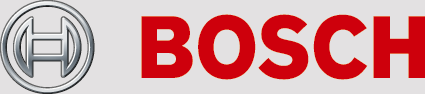 About this DocumentPurposeWhen preparing a specification, tender or quotation for a Bosch DCN Next Generation installation, it may be necessary to supply a detailed functional description of all equipment supplied. The Architect’s and Engineer’s Specifications presented in this publication are intended to be used for these purposes, and may be copied and/or reproduced as required.ScopeDCN Next Generation can be coupled to other systems and networks like Integrus or CobraNet. This Architect’s and Engineer’s Specifications only contains the functional description specific for the DCN Next Generation system. AudienceThese Architect’s and Engineer’s Specifications meet the needs of contractors, consultants and other professionals involved in project management, or in designing, specifying and procuring congress systems.CopyrightRobert Bosch GmbH, Germany, owns copyright of these specifications but authorized professional persons and organizations for the purpose of compiling tenders, specification proposals and related documentation in support of their sales and project management activities may reproduce them in whole or in part.Document FormatThe Architect’s and Engineer’s Specifications are available as a digital document in the Word format (.doc). All references to pages, figures, tables, etc. in this digital document contain hyperlinks to the referenced location. Special note: conference definitionFor the purpose of this specification, a conference is any gathering of delegates where audio amplification is requiredTable of contents1	Introduction	52	Scope of Specification	53	System summary	53.1	System overview	53.2	System functions	63.3	Compliance	63.4	System configuration	63.5	System installation and interconnection	73.6	System operation	73.7	Conference or discussion units	73.8	First-line system maintenance	74	Functional description of the system without PC control	94.1	Microphone management	94.1.1	System operator	94.1.2	Chairman	94.1.3	Delegate	104.2	Vote processing and display	104.2.1	Chairman	104.2.2	Delegate	114.3	Interpretation	114.3.1	System operator	114.3.2	Interpreter booth equipment	114.4	Intercom	124.5	Distribution	124.5.1	Infra-red distribution system	124.6	Connecting peripheral equipment	134.6.1	Hall displays	134.6.2	External system connections	134.7	Automatic camera control	134.7.1	System operator	135	Functional description for system with PC control	145.1	Microphone management	145.1.1	System operator	145.1.2	Chairman	155.1.3	Delegate	155.2	Vote processing and display	165.2.1	System operator	165.2.2	Chairman	165.2.3	Delegate	175.3	Delegate identification	175.4	Interpretation	175.4.1	System operator	175.4.2	Interpreter booth equipment	175.5	Distribution	185.5.1	Infra-red distribution system	185.6	Connecting peripheral equipment	195.6.1	Hall displays	195.6.2	External system connections	195.7	Automatic camera control	196	Contribution equipment	206.1	Tabletop discussion units	206.1.1	Discussion unit with fixed microphone	206.1.2	Basic Discussion unit	206.1.3	Discussion unit with Channel Selector	216.1.4	Discussion Unit with Dual Channel Selectors	226.1.5	Discussion Unit with Voting	226.1.6	Discussion Unit with Voting and Channel Selector	236.1.7	Pluggable microphone	246.1.8	Rims for Discussion Units	246.1.9	Buttons for Chairman Discussion Unit	256.1.10	Buttons for Dual Use Discussion Unit	256.1.11	Cable clamps for Discussion Unit	256.1.12	Discussion unit Suitcase	256.1.13	Flight Case Discussion Unit	256.2	Tabletop Conference units	256.2.1	Standard Conference Unit	256.2.2	Conference unit with channel selector	266.2.3	Full Function Conference Unit	276.2.4	Conference Chairman Unit	286.2.5	Pluggable microphone	296.2.6	Suitcase for Conference units	296.2.7	Intercom Handset	306.2.8	Flight Case Conference Unit	306.3	Flush-mounted units	306.3.1	Flush mount interface	306.3.2	Hand-held microphone	316.3.3	Microphone Connection Panel	316.3.4	Microphone Control Panel	326.3.5	Priority Panel	326.3.6	Loudspeaker Panel	326.3.7	Voting Panel	336.3.8	Voting and Card Panel	336.3.9	Blank Panel	346.3.10	End Caps	346.3.11	Couplings	346.3.12	Flush Positioning Tools	346.3.13	Flush Extraction Tools	346.3.14	Intercom Handset	346.3.15	Table Top Housings	356.3.16	Voting Unit	356.3.17	Voting Unit Chinese	356.4	Wireless discussion units	366.4.1	Wireless Discussion Unit	366.4.2	Wireless Discussion Unit with Channel Selector	376.4.3	Wireless Dual Discussion Unit	386.4.4	Wireless Discussion Unit with Dual Channel Selector	386.4.5	Wireless Discussion Unit with Voting	396.4.6	Wireless Discussion Unit with Voting and Channels Selector	406.4.7	Short Pluggable Pluggable microphone	416.4.8	Rims for Discussion Units	416.4.9	Buttons for Chairman Discussion Unit	426.4.10	Buttons for Dual Use Discussion Unit	426.4.11	Battery Pack for Wireless Discussion Unit	426.4.12	Power Adaptor for Wireless Discussion Unit	426.4.13	Wireless Battery Charger	426.4.14	Flight Case for WCCU and WAP	436.4.15	Roller Case for 10 wireless discussion units	436.4.16	Flight Case for 10 wireless discussion units	437	Interpretation and Language Distribution Equipment	447.1	Interpreter Desk	447.2	Interpreter Headphones	457.3	Channel Selector unit	457.4	Table Top Housings	467.5	Lightweight Stereo Headphones	467.6	Under-the-Chin Stereo Headphones	467.7	Single Earphone	467.8	High Quality Dynamic Headphones	467.9	Induction Loop Neckband	477.10	Flight Case	478	Central Control Equipment	488.1	Basic Central Control Unit	488.2	Central control unit	498.3	Wireless Access Point	508.4	Extension Power Supply	508.5	Digital Audio Expander	518.6	Audio Expander	518.7	Cobranet Interface	528.8	Feedback Suppressor	538.9	ID Card Encoder	548.10	ID Cards	549	Application software	559.1	Introduction	559.2	PC Control Software	559.2.1	Server application	559.2.2	Configuration	559.2.3	Operator application	559.2.4	Print application	559.3	Microphone Management	569.4	Delegate Database	569.5	Parliamentary Voting	579.6	Multi Voting	579.7	Attendance Registration and Access Control	589.8	Application Programmable Interface	589.9	Streaming Meeting Data	599.10	ID Card Encoding	599.11	Simultaneous Interpretation	599.12	Voice activated microphone logging	599.13	Individual Channels	609.14	Stand Alone Camera Control	609.15	Synoptic Microphone and Voting	6011	Cameras and accessories	6211.1	Video Switcher	6211.2	Video Switcher Keyboard	6211.3	AutoDome Controller	6211.4	AutoDome System	6311.5	Color Camera	6311.6	HD Conference Dome	6411.7	LCD Monitor	6412	Installation Equipment	6512.1	Trunk Splitter	6512.2	Tap-Off Unit	6512.3	Extension Cable	6512.4	cable locking clamps	6512.5	Termination plug for cable	6512.6	Optical network Splitter	6512.7	Fiber interface without Address	6612.8	Optical Network Cables	6612.9	Optical cable & connector tool kit	6612.10	Optical cable couplers	6613	Technical Data	67IntroductionThe DCN Next Generation is a conference control system that provides both the users and owners of assembly venues with a versatile means of fulfilling conference requirements. These may range from small gatherings without an operator or chairman to major international events requiring full conference control, interpretation, language distribution, electronic voting and delegate identification facilities.The modular design of the system enables the required facilities to be specified in any desired configuration, permitting a high degree of system flexibility. The system conforms to all the relevant ISO and IEC standards.Scope of SpecificationThis specification shall cover the provision, installation and maintenance of the DCN Next Generation system that includes specified functions for chairman and delegate identification, participation and voting. It shall also cover simultaneous interpretation on up to 31 separate language channels plus the floor language, and camera control for displaying active delegates on hall displays and monitors. Furthermore it shall cover the provisions of an optical network for advantaged coupling to both analog and digital audio systems, Infrared Language Distribution system and Cobra Net. Next to that this specification shall cover PC control software to control the DCN Next Generation systems by means of a PC or any other remote controller.System summarySystem overviewThe conference system shall provide digital signal processing and transmission of all audio signals via a network system. It shall be low susceptible for mobile phones. It shall provide versatility, high audio quality, data transmission security and simplicity of operation and installation. It shall be possible to use the conference system via a PC running user-friendly software. The software shall assist in preparation, controlling and monitoring.The conference system shall be a modular system. It shall be possible to connect elements of a system simply and quickly, using a daisy-chain or loop-through configuration. Systems shall be expanded or reduced in size by adding or removing equipment. The conference system shall be suitable for situations from small, informal gatherings up to international multi-lingual congresses up to 31 languages and floor. It shall also be possible to couple rooms with little language to a full size system with up to 31 languages.The range of conference system products shall include central control devices, simultaneous interpretation and language distribution equipment, application-specific software modules, information display systems and installation equipment. This range shall be complemented by external equipment such as video, displays, PCs, monitors, booster amplifiers, cameras and accessories, loudspeakers and printers, all of which shall be fully compatible and easily integrated into the conference system.Signal transmission and processing shall be by means of advanced digital-audio technology. This advanced digital-audio technology shall result in high-level audio performance (bandwidth up to 20 kHz) with no losses in signal quality or level during transmission. There shall be virtually no background noise, interference, crosstalk or distortion (signal to noise should be at least 80 dB).A thin, flexible twin-coaxial cable and a thin twin-optical cable shall carry all the system's digital signals. It shall be generally possible to run these cables through existing ducting and cable conduits. The cables shall be able to carry up to 32 high-quality contribution channels, 32 high-quality distribution channels, and 10 separate data channels for messages and other information. It shall be possible to 'tap' these cables at any point to connect extra conference system equipment. Power shall be supplied to all devices via these cables.The wireless network of the conference system shall be digitally protected via 128bit AES Rijndael encryption against tapping or eavesdropping. It shall operate in the 2.4 GHz band, which is license-free worldwide. The intelligent system shall have features for automatic subscription blocking, to prevent further subscriptions if the administrator forgets to close the subscription process.The wireless discussion system shall have a Wireless Access Point linked to the Central Control Unit using an optical network, which provides digital optical communication and power supply over a single cable.The Wireless Access Point of the wireless discussion system shall have a second optical network connector to allow the system network to be expanded from a single branch to a redundant loop configuration, to ensure communication between Wireless Access Point and the Central Control Unit in case one of the cables is disconnected or has a malfunction.The Central Control Unit shall have a built-in tone control function for loudspeakers in contribution devices. This function shall be available by means of a menu based user interface at the front panel.The conference system shall provide six main functions that facilitate the progress of conferences.Firstly, the conference system shall provide full facilities for sound management, including speech input by delegates, chairman and other participants, and the amplification and relaying of speech to all participants, under the control of the conference chairman and/or the system operator.Secondly, the conference system shall provide the possibility to connect wireless or wired delegate units.Thirdly, the conference system shall make it possible for a number of additional electronic functions, such as delegate identification (with a card reader or unique personal identification number for each delegate) to be added. This shall ensure that no unauthorized persons can participate in the proceedings.Electronic voting, which allows delegates to enter votes discreetly on the individual control devices shall be possible, together with automatic vote totaling presentation of the results to a chairman display, delegate display or hall display.Fourthly, the conference system shall provide facilities for simultaneous interpretation. These shall include facilities for relaying the floor language to interpreters’ booths, and for distributing the interpreted language(s) and the floor language to delegates requiring them.Fifthly, the conference system shall provide facilities for camera control. These shall include facilities for automatically switching camera outputs to hall displays or monitors.Sixthly, the conference system shall have an optical network for advanced audio coupling to infrared language distribution systems, CobraNet network, analog and digital audio input / output devices.All these functions shall be provided by the conference system. The system shall be simple and logical to operate by all personnel concerned as well as by delegates, interpreters, chairmen and operators, and shall comply with accepted professional standards and practices for all the functions provided.System functionsThe conference system in its most complete configuration shall provide all of the following functions by means of purpose built professional equipment:controlling delegate unit microphones either fully automatically or manually by the chairman and/or system operatorregistering a delegate’s request-to-speak, and automatic handling of the waiting list by means of a queuing procedure, with display of participants speaking and delegates on the waiting list on personal LCD screens, monitors and/or a hall displayallowing communication between operator, chairman, and/or delegates and interpreters via an intercom channelelectronic voting by delegates, with or without access control by means of identifying cards, and with facilities for secret or open voting and computing and display of results on individual displays, monitors and/or a hall displayidentifying delegates to the chairman and/or system operator by name and/or seat numbercontrolling and distributing simultaneous interpretations in up to 31 different languages plus the original floor language, with language channel allocations under the control of the system operatorproviding interpretation facilities that meet commonly accepted professional standards, and comply with the relevant ISO and IEC standardsdisplaying status information by means of the system operator’s monitor, personal displays for chairman, delegates and interpreters, and/or a hall displaymaking certain facilities available to other external systems for special purposes, including public address, Cobra net, control of fixed and moveable cameras, data and speech registration, hard-copy printing, and video display facilitiesentering system parameters and delegate database files for pre-selection, control and display of system status and operating modes for all functions carried out by a system operator from a central control positionconfiguring and controlling a camera switching system to ensure that speaking delegates are displayed on hall displays and monitorsAll equipment shall be capable of being combined as required to reach the desired specification in terms of system size and/or functions, and shall be capable of later field extension by the addition of the required functions and extra devices.ComplianceThe conference system shall comply with all applicable regulations and standards for equipment of this type, and especially with the ISO 2603 standard for interpretation equipment and IEC 60914 minimum requirements for congress equipment. In addition, the system shall comply with all applicable international, national and local regulations for the design, construction and installation of electrical equipment.System configurationThe conference system shall be an integrated modular configuration, with some or all of the following system components:a control position comprising a Central Control Unit (or devices) with a personal computerinterpreter positions with facilities for speech, incoming language selection and outgoing language channel selectionlisteners positions with language distribution facilities, headphones, loudspeakers, etc.display facilities with monitors, TVs and hall displaysinterface facilities for external devices and systems such as video cameras, printers, data and speech recorders, and a public address systemremote control of certain conference system functions via third-party equipment and an TCP/IP connectionSystem installation and interconnectionInstallation of the system shall be based on a modular concept, controlled by the CCU up to 245 devices.Additionally multiple CCUs can work as one system for up to 4000 delegate positions.Wiring to the delegates’ and interpreters’ positions shall be via a special 4-core cable with purpose-designed 6-pole connectors. The connectors shall have a pole configuration that conforms to the DIN specifications for 6-pole connectors. It shall use series cabling (loop-through or series-connected branch topology) for interconnection of the contribution equipment. The contribution equipment shall be free standing (table-top units) or built-in to furnishings (flush-mounted units). The modular principle of system configuration and the loop-though interconnection technique shall remain the same for both types of equipment.A Trunk-Cable Splitter shall be available for dividing trunk-line cabling, to assist installers in achieving an optimum trunk-line layout. A Tap-Off Unit shall be available for creating short-circuit proof tap-off points on the trunk-line cabling. The installation and interconnection procedure shall feature some or all of the following:loop-through or series-connected branch cabling shall be used for connection of the delegate and chairman devicesloop-through or series-connected branch cabling shall be used for connection of the interpreter and language distribution devicesWiring to central equipment shall be via a special twin optical fiber plus two copper cores combined in one cable. This cable is terminated with purpose designed connectors. The optical part of the connectors shall be SC compatible. It shall use series cabling with possibility for redundancy (loop-through or series-connected branch topology) for interconnection of the central equipment. The equipment shall be free-standing (table-top devices) or built into 19” racks.An Optical Network Splitter shall be available for dividing optical network cabling, to assist installers in achieving an optimum optical network layout. A Fiber Interface shall be available for creating long distance connection by converting from plastic to optical fibers. The installation and interconnection procedure shall feature some or all of the following:loop-through or series-connected branch cabling shall be used for connection of the central equipmentinterface facilities to Cobranet and Infrared Distribution Systems, analog and digital audio devicesSystem operationOperation and/or control of the system shall be possible at a number of different levels:technician, using one or more pre-set modes of operation that give automatic control over conference proceedings. These pre-set modes are selected using a menu based user interface at the front panel of the Central Control Unit.delegate, using one or more automatic pre-set modes that give delegates limited control in discussion proceedings;system operator(s), using one or more software programs running on a PC(s) connected to the system.either single or multi PC systems shall be supported.Appropriate control facilities shall be provided for each of these levels.Conference or discussion unitsThere shall be four types of delegate- and chairman contribution devices: conference, discussion, flush mount and wireless-discussion. Conference and flush mount devices shall be intended for larger congresses where more facilities are required for participants. Discussion devices shall be intended for smaller-scale discussions and gatherings.Discussion devices shall be functionally similar to conference devices, but shall not offer LCD screens for information display. Conference, discussion and flush mount devices shall use the same system cabling and shall be fully compatible and interchangeable with each other. Conference and discussion devices shall be suitable for table-top use and flush-mounting.First-line system maintenanceThe system design shall permit fast and effective fault location and correction by local personnel. This shall be supported by built-in self-diagnostic functions. Spare parts kits and instructions shall be provided.In the event of a breakdown in system data communication with the PC, the system shall automatically revert to basic operational mode permitting continuance of interpretation.Pre-selected system status and information entered into the system shall not be lost in the event of mains failure. In such a situation, the system shall automatically and immediately return to its last operating status when power is restored.Functional description of the system without PC controlThe conference system in a stand-alone configuration (without a PC and software) shall provide the chairman with a high degree of control over conference proceedings and delegate participation.Microphone managementMicrophone management shall cover the way in which conference system microphones are switched on and off, how many microphones may be simultaneously active, and under which microphone operation mode the system shall operate. Microphone management shall be carried out by the chairman and/or programmed into the Central Control Unit.System operatorSelection and pre-setting of the system microphone operating mode shall be under the control of the system operator via the Central Control Unit. A selection of operating modes shall be provided, including:open mode (automatic control with up to four simultaneous speakers);override mode (‘first-in, first-out’), with up to four simultaneous speakers;voice activated mode.push-to-talkIn open mode:delegates can enable their microphones with themicrophone button on their contribution devices. When the maximum number of delegates speak, the next delegate that enables his or her microphone is added to a request-to-speak list. The microphone is not enabled until another delegate disables his or her microphone. In override mode (‘first-in, first out mode’):delegates can activate their microphones withthe microphone button on their contribution device. When the maximum number of delegates speak, the next delegate that activates his or her microphone automatically deactivates the microphone thatwas activated for the longest time.In voice activation mode:delegates can enable their microphones with their voices. The maximum number of delegates that can speak at the same time is the same as the maximum number of enabled microphones. Delegates can mute their microphones with the microphone button on their contribution devices.In push-to-talk (PTT) modethe delegates can activate their microphones with the microphone button on their contribution devices. The microphone is activated as long as the microphone button is pushed. When the maximum number of delegates speak, the other delegates cannot activate their microphones.ChairmanControl of delegate participation shall be in the hands of the chairman, using the Chairman Unit. The chairman has priority over other participating delegates. There shall be two types of Chairman units:The Chairman Discussion Unit shall have a priority and a microphone button for speaking. The unit shall incorporate a fixed or pluggable microphone with a flexible stem and a loudspeaker. An illuminated red indicator on the microphone shall indicate that the microphone is active. An additional red LED circular indicator round the microphone button on the chairman unit shall also indicate that the microphone is active. The chairman shall be able to speak at any desired time by activation of his/her microphone. Two headphone sockets shall be available. The Chairman Discussion Unit shall be free standing or flush mountable. It shall be possible to specify a Chairman Discussion Unit with:extra-long microphone stem.It shall be possible to specify a Chairman Discussion Unit with one of the following additions:voting with 5 buttons with confirmation LEDs and present indicatora channel selector with channel select buttons and LCD screen showing channel number and abbreviated channel namevoting with 5 buttons with confirmation LEDs and present indicator and a channel selector with channel select buttons and LCD screen showing channel number and abbreviated channel namedual channel selector with individual volume control, individual channel select buttons and individual LCD screen showing channel number and abbreviated channel nameThe Chairman Conference Unit shall have a priority and a microphone button for speaking and five soft buttons keys for voting and/or control functions. The unit shall incorporate a pluggable microphone with a flexible stem and a fold-away loudspeaker. A red indicator on the microphone on/off button shall indicate that the microphone is active. An additional red LED indicator on the Chairman unit and loudspeaker shall also indicate that the microphone is active. The chairman shall be able to speak at any desired time by activation of his/her microphone. The Chairman Conference unit shall have a graphic LCD screen, a chip-card reader, a channel selector with two volume controls, and two headphone connectors. It shall be possible to connect an Intercom Handset and Cradle for communication with the interpreters, delegates or operator. It shall be possible to connect an external condenser microphone (for example, of a headset). Information on the LCD screen shall be available. It shall be possible to monitor the numbers of participants speaking and delegates waiting to speak. It shall be possible to cancel all requests-to-speak. An external contact shall be available to provide external present and fraud functionality. The Chairman Conference Unit shall be free standing or flush mountable.DelegateThere shall be two types of Delegate units:The Delegate Discussion Unit shall have a button for request-to-speak. The unit shall incorporate a fixed or pluggable microphone with a flexible stem and a loudspeaker. The Delegate Discussion Unit shall have a circular indicator round the request-to-speak button. This indicator shall light green when the delegate is list in the request list; it shall light red when the microphone is on.The microphone shall have an indicator that lights green when request-to-speak is accepted by the system; it shall light red when the microphone is on. Two headphone sockets shall be available. The Delegate Discussion Unit shall be free standing or flush mountable. It shall be possible to add an auxiliary button that is used for usher call.It shall be possible to specify a Delegate Discussion Unit with:extra-long microphone stem.dual use facility with individual full function request-to-speak buttonIt shall be possible to specify a Delegate Discussion Unit with one of the following:voting with 5 buttons with confirmation LEDs and present indicatora channel selector with channel select buttons and LCD screen showing channel number and abbreviated channel namevoting with 5 buttons with confirmation LEDs and present indicator and a channel selector with channel select buttons and LCD screen showing channel number and abbreviated channel namedual channel selector with individual volume control, individual channel select buttons and individual LCD screen showing channel number and abbreviated channel nameThe Delegate Conference Unit shall have a button for request-to-speak and five soft buttons for voting and response registering functions. The unit shall incorporate a pluggable microphone with a flexible stem and a fold-away loudspeaker. The Delegate Conference Unit shall have an indicator above the request-to-speak button. This indicator shall light green when the delegate is list in the request list; it shall light red when the microphone is on.The microphone shall have an indicator that lights green when request-to-speak is accepted by the system; it shall light red when the microphone is on.When a request-to-speak has been entered, green LEDs shall light to confirm that a request-to-speak has been made. A request-to-speak shall subsequently be cancelled by a second operation of the request-to-speak button.The green LEDs shall flash when the delegate is first in the request list and shall be the next one to get the floor.Units with a graphic LCD screen shall display 'request accepted', 'request cancelled' 'speak now', response accepted and response cancelled messages when appropriate.Information on the LCD screen shall be available. It shall be possible to monitor the numbers of participants speaking and delegates waiting to speak.Flush mounted Delegate units (other than tabletop units) shall have separate microphones, which may be fixed (stem or goose-neck) or detachable (hand-held).Facilities shall be provided for the connection and use of other microphone types having the same basic facilities as the delegate units. Participation of a delegate may be via a hand-held microphone, gooseneck microphone, stem microphone or tie-clip microphone which functions as a delegate unit.Individual request-to-speak button shall be available.Individual flush-mounted or built-in loudspeaker units shall be provided for speech relay of the floor language to delegate positions. Provision shall be made for the automatic muting of this loudspeaker at a delegate unit whenever the microphone at that delegate unit is activated.Vote processing and displayElectronic voting shall allow delegates to cast their votes using four of the five voting buttons on their Delegate Units. The votes shall be automatically totaled up by the system and presented on LCD screens of Chairman Conference Units and Delegate Conference Units, and on hall displays. The parliamentary voting shall be controlled by the chairman.ChairmanThe Chairman Conference Unit shall have control buttons to page, start, suspend, re-start and stop the parliamentary voting procedure. When the page button is pressed an attention tone is audible to indicate the delegates a voting round is about to start. When the vote start button is pressed, the vote starts. The hold button shall allow voting to be suspended under the chairman’s control. The stop button shall terminate the voting procedure. The chairman shall be able to cast a vote using three soft buttons (Yes, No, Abstain) on the Chairman Unit. These buttons shall have yellow LED indicators. If voting has been suspended, it shall be exclusively possible for the chairman who started the voting procedure to change his/her vote and re-start or stop the voting. The Chairman Conference Unit shall have a graphical LCD screen for display of voting results information.The Chairman Discussion Unit shall include an integrated electronic voting function. This shall comprise five buttons that allows the chairman to register present and cast votes in parliamentary voting. Yellow LED indicators shall provide confirmation of the vote cast by the chairman.DelegateThe Delegate Unit shall include an integrated electronic voting function. This shall comprise five buttons that allow delegates to register present and cast votes in parliamentary voting. Yellow LED indicators shall provide confirmation of the vote cast by a delegate. Delegate Units with an LCD screen shall display the text; ‘present’, ‘yes’, ‘no’ and ‘abstain’ before the delegate has voted, and also show the total number of participants present, ‘yes’ votes, ‘no’ votes, abstentions, and participants who have not voted.InterpretationThe system shall include provision for simultaneous interpretation facilities on up to 31 language channels, with a maximum of six interpreter desks able to be connected in each booth.The interpretation system shall provide control facilities for the routing of floor and relay languages to the interpreters, and for the distribution of interpretation and floor languages to delegates.System operatorThe interpretation system shall include pre-setting facilities for language channel allocation, routing and interlocks under control of the system operator. This shall be carried out from the install mode of the Interpreter Desk.It shall be possible for the interpreter to allocate the interpretation languages freely to the 31 interpretation channels, and to edit these language allocations whenever required.Each Interpreter Desk shall have two language channels, A and B. Channel A shall normally be used for output languages directly interpreted from the floor language, and channel B shall be used for an output language for relay interpretation.Each interpreter shall be able to pre-set and edit the language channel routings on both A and B channels on his/her Interpreter Desk. The interpreter shall be able to assign free selection of output language channel number on interpretation channel B. Three microphone interlock settings for between booths shall be available on Interpreter Desks. These settings shall determine whether microphones have to be switched off before other microphones can become active, or whether an override facility can be implemented, or neither.Interpreter booth equipmentThe conference system shall be able to accommodate up to six Interpreter Desks with LCD Screen per booth. Each desk shall be provided with a pluggable cardioid condenser microphone on a flexible stem, two output sockets for connection of a headphone and one for connection of a headset. An illuminated red ring on the microphone shall indicate that the microphone is active. An additional indicator round the microphone button shall light red to show that the microphone is active. It shall light green to show that the booth is not in use. A built-in loudspeaker with volume control and channel selection possibility shall automatically switch off when any microphone in the booth becomes active. A microphone on/off button and a microphone mute key shall be provided. Tone and volume controls shall be provided for the headphone outputs. The number of language channels programmed into the Interpreter Desk during set up shall automatically become the number of channels available on each electronic program selector.Selection of language output channel under control of the interpreter shall be restricted to the choice of output channels A or B; channel A for normal interpretation of the floor language, and channel B for relay interpretation, which can also be used as ‘auto relay’ language for interpretation from exotic languages.Selection of channel A or channel B shall be by means of ‘A select’ and ‘B select’ buttons. Whenever channel A or channel B is enabled by the interpreter, the corresponding output language preset for that channel shall be displayed by means of a text display in the Interpreter Desk. This display shall also show language name and language number.Indicators in the graphical LCD screen above the channel selection buttons shall be provided to indicate the selection of either channel A or channel B and. Yellow LED indicators shall be provided to indicate that the selected output channel is already engaged by another interpreter.When channel B is selected at a particular interpreter desk, the interpreted language from that desk shall automatically be transmitted to the corresponding distribution channels and to other interpreter booths for relay interpretation into other languages (if the ‘auto relay’ function is enabled).A green LED indicator shall be provided to show when the ‘auto relay’ function is in operation, that is, the language being received by an interpreter is a relayed interpretation. A select key shall be provided to allow fast switching between the floor language and the ‘auto relay’ language. A green LED indicator shall illuminate to show which has been selected.When free selection of output language channel B is enabled, the interpreter at that desk shall be able to select any of the available output language channels for his/her interpretation by using a ‘channel select’ button. This status shall be indicated in the graphic LCD screen above the channel select button.A rotary selector switch shall be provided in each interpreter desk to allow pre-selection of five incoming language channels. Pressing the rotary shall set the selected incoming channel to language number one. The graphical LCD screen shall provide confirmation of the pre-selected language channels or floor language. The graphical LCD screen on the Interpreter Desk shall display an abbreviation of the selected language, the corresponding language number, and an indication of whether the interpretation is direct (shown by a ‘+’) or indirect (shown by a ‘-’). Also the graphical LCD screen shall show an overview of abbreviations of all available languages and an indicator per language of whether the interpretation is direct (shown by a ‘+’) or indirect (shown by a ‘-‘).When the microphones in a booth are switched off, the floor language will be transmitted into the output channel for which no microphone is switched on. A push button shall be provided to allow two-way voice communication between interpreter and the chairman via an intercom channel. A push button shall be provided to allow two-way voice communication between interpreter and the operator via an intercom channel. A push button shall be provided to request the speaker to slow down the speed of speech. A push button shall be provided to allow the interpreter to request for help. A push button shall be provided to allow the interpreter to read received text message.When the microphone is switched on while listening to an incoming channel which is the same as the outgoing channel, the incoming audio shall switch automatically to floor.IntercomThe conference system network shall allow two intercom channels to be configured for two-way communication between chairman, operator, delegates and interpreters. The intercom handset shall be connected to the Chairman Conference Unit or Delegate Conference Units to use Intercom. The interpreter desk shall use the available microphone and headphones to perform intercom. All communication shall be between the assigned intercom operator or assigned chairman and one other delegate or interpreter.DistributionDistribution of the interpreted languages to the chairman and delegates shall be via the system cabling to Chairman Units, Delegate Units with Channel Selectors, Interpreter Desks or Electronic Channel Selector Panels. There shall also be the possibility to distribute languages via an infrared distribution system.Infra-red distribution systemThe infra-red distribution system shall use an infra-red transmitter connected to the conference system via an optical cable. The infra-red system shall provide interference-free, high-quality audio distribution, which shall enable delegates to listen to language interpretations at conferences. It shall avoid disturbance from lighting systems by operating in the 2 to 8 MHz frequency band. It shall provide high-quality audio signals by employing advanced digital technology to minimize transmission errors and increase the signal-to-noise ratio. It shall enable the transmission of up to 32 separate channels. It shall also be possible to transmit a lesser number of higher-quality audio signals by 'combining' channels.The transmitter shall be the central element in the system.  It shall accept inputs from either analog or digital sources, modulate these signals on to carrier waves and transmit the waves to infra-red radiators located elsewhere in the conference venue. The transmitter shall be suitable for 19-inch rack or table-top mounting and shall have a dedicated slot for accommodating special interface modules to ensure compatibility with these external signal sources.The infra-red radiators shall output a modulated infra-red signal which conference delegates shall be able to receive on portable infra-red receivers. This infra-red signal shall be demodulated by the receivers and an audio signal shall be made available at an output that accepts headphones. The delegate shall be able to listen to the audio signal via the headphones. The system shall be wireless and the delegates shall require no physical connection to the system. One or more infra-red radiators shall be installed and positioned in accordance with their technical specifications.The system shall be of a modular design and it shall be possible to connect various combinations of a system. Systems shall be expanded or reduced in size by adding or removing equipment.The full range of the infra-red products shall include a transmitter, radiators and receivers. This range shall be complemented by headphones, battery charging equipment and radiator mounting equipment, all of which shall be fully compatible with and easily integrated into the system.Signal transmission and processing shall be by means of advanced digital audio and infra-red technology. This advanced digital and infra-red technology shall result in high level sound quality and speech intelligibility with no losses in signal quality or level during transmission. There shall be virtually no background noise, interference, cross talk or distortion.Connecting peripheral equipmentProvision shall be made for interconnection of the conference system with various external devices and systems as required.Hall displaysProvision shall be made for system output to a numeric display panel serving as a hall display. The hall display panel shall comprise an electro-luminescent display, light-emitting diodes, liquid crystal, plasma or incandescent lamp displays, depending on the prevailing conditions in the conference hall.The Numeric Hall Display shall show the total voting results. System output to the Numeric Hall Display shall be by means of a Data Distribution Board connected to the conference system.External system connectionsAdditional facilities shall be provided for the connection of external system equipment. These facilities shall comprise at least:a least two audio line (balanced and unbalanced) outputs for connection to a public address system, audio mixers and/or to a voice logging system for audio registration of all spoken conference proceedingsat least two audio line (balanced and unbalanced) inputs to allow connection of audio sourcesboth analog (balanced and unbalanced) and digital (AES/EBU SPDIF) audio output of all language channels to allow broadcast-, recording- and sound distribution equipment to be connected to the conference systemboth analog (balanced and unbalanced) and digital (AES/EBU SPDIF) input output of all language channels to allow remote interpretation or music distributioncoupling to CobraNet to allow versatile audio distribution and contribution over long distancesuse of a telephone coupler for connection to a remote participant or Conference systeminsertion of an external sound processing device such as a graphic equalizer in the audio path of the delegate loud-speakersAutomatic camera controlIt shall be possible to use an automatic camera control system to ensure that speaking delegates are automatically displayed on hall displays or monitors. The system shall be controlled by the microphone activity of the delegate- and chair-man units. The system shall allow camera control by means of fixed or moveable cameras with zoom lenses, pan and tilt heads and prepositions. Use of high-speed dome cameras shall be preferred. It shall be possible to connect up to 256 cameras to cover a maximum of 1000 delegate positions. There shall be video outputs for connecting at least one operator monitor and four audience displays. It shall be possible to display the names of speaking delegates in the video picture with one or two text lines comprising 16 characters each. An automatic camera control software application shall be available to configure and control the system. This shall be available in two versions, one for stand-alone systems, and the other for systems with PC control.System operatorSystem configuration shall only require the use of a temporary PC with dedicated software for this camera control application. After downloading the configuration parameters to the central control equipment, the temporary PC shall be removed. The system operator shall be able to override the automatic camera selection and settings by using a control keyboard connected to the video switcher/control device.Functional description for system with PC controlThe conference system under operator control shall provide the operator with full control over conference proceedings and delegate participation. Operator control of the conference system shall be via one or more PCs running application software modules. The software shall run under Windows® on one or more PCs.The software applications are modular, and the operator shall be able to configure a control system according to the needs of the congress application. The software modules shall be protected for unauthorized copying by a license key.Microphone managementMicrophone management shall cover the way in which conference system microphones are switched on and off, how many microphones may be simultaneously active, and under which microphone operation mode the system shall operate. Microphone management shall be carried out by the system operator and chairman. Two software modules, Microphone Management and Synoptic Microphone Control, shall provide the means for almost all microphone management requirements.System operatorSetting microphone-related parameters in preparation for a conference and controlling microphone operation during a conference shall be under the control of the system operator via the software running on a PC. The operator shall be provided with visual monitoring facilities via the PC monitor, and audio monitoring facilities via headphones at the operator's position.Six operating modes shall be provided:Control by operator with request‑to‑speak list (manual).Control by operator with request‑to‑speak list and response list.Control by delegate with request‑to‑speak list (open).Control by delegate with override of other delegate microphones (first‑in, first‑out).Control by delegate with Push‑To‑Talk.Control by delegate with voice activation.In control by operator with request list mode:provision shall be made for the system operator to pre-select the delegate sequence, activate the microphones of successive delegates in the pre-selected sequence, edit the list of pre-selected delegates during proceedings, and select any delegate for immediate microphone activation. Delegates shall be able to make requests to speak during a conference by activating a key on the delegate unit. Delegate microphones shall only be made active by the system operator. A list of delegates requesting to speak, as well as those currently speaking, shall be displayed on the system operator's monitor (and hall display, if used). It shall be possible for the system operator to cancel all requests-to-speak at any time.In control by operator with request and response list mode:it shall be possible for delegates to make a response request. This request shall be given temporary priority, and shall appear at the top of the request list. When such a response request is promoted to active status, the current speaker shall be deactivated, but remain on the speakers list, and the response delegate shall be promoted to the 'response' list. The response request list shall be configurable from 1 upto a maximum of 25 response requests, only one of which shall be active at any time.In control by delegate with request list mode:Delegates requesting to speak shall automatically join a waiting list, and their microphones shall be activated in turn as speaking delegates switch off their microphones. A list of delegates requesting to speak, as well as those currently speaking, shall be displayed on the system operator's monitor (and hall display, if used). It shall be possible for the system operator to cancel all requests-to- speak at any time.In control by delegate with override mode ('first-in, first-out' mode):Delegates requesting to speak shall immediately join the group of speakers, while at the same time; the current speaker first having joined the group of speakers shall leave it. Provision shall be made for the system operator to preset a limited speaking time from one to 60 minutes, after which the microphone of the following delegate in the waiting list shall automatically be activated and that of the currently speaking delegate switched off.In control by delegate with Push-To-Talk mode:delegates requesting to speak must press and hold the microphone button.In control by delegate with voice activated mode:delegates shall activate their microphones automatically by speaking (no on/off key shall be required). They shall automatically be given active status while speaking. No operator action shall be required. Provision shall be made for the system operator to enter the geographical locations of all delegates within the hall so that the locations of those delegates with activated microphones can be shown graphically on the system operator's monitor.Provision shall be made to allow only authorized delegates having identified themselves as such by means of a card reader or PIN code to participate in the proceedings. It shall be possible to specify a 3-, 4- or 5-digit PIN code.Provision shall be made for the system operator to enter the names and other details of delegates into the system, so that when they identify themselves to the conference system their names are automatically shown on the monitor or hall display.Provision shall be made for the entered information and system parameters to be saved. Provision shall be made to print hard copies of certain conference-related parameters.ChairmanControl of delegate participation in the conference shall be in the hands of the chairman, using the Chairman Unit. The chairman shall have priority over other delegates in participation in the conference, although a priority status shall also be assignable to other delegates by the system operator, using the appropriate software. It shall be possible to configure special microphone status to any delegate with a valid seat number by entering their details into a notebook. A delegate on the notebook shall be granted immediate access to the speakers list. The delegate unit shall have a yellow indicator, to indicate that the delegate unit is listed in the notebook. Chairmen shall automatically be included in the notebook.There shall be two types of Chairman units:The Chairman Discussion Unit shall have a priority and a microphone button for speaking. The unit shall incorporate a fixed or pluggable microphone with a flexible stem and a loudspeaker. An illuminated red indicator on the microphone shall indicate that the microphone is active. An additional red LED circular indicator round the microphone button on the chairman unit shall also indicate that the microphone is active. The chairman shall be able to speak at any desired time by activation of his/her microphone. Two headphone sockets shall be available. The Chairman Discussion Unit shall be free standing or flush mountable. It shall be possible to specify a Chairman Discussion Unit with an extra-long microphone stem.It shall be possible to specify a Chairman Discussion Unit with one of the following additions:voting with 5 buttons with confirmation LEDs and present indicatora channel selector with channel select buttons and LCD screen showing channel number and abbreviated channel namevoting with 5 buttons with confirmation LEDs and present indicator and a channel selector with channel select buttons and LCD screen showing channel number and abbreviated channel namedual channel selector with individual volume control, individual channel select buttons and individual LCD screen showing channel number and abbreviated channel nameThe Chairman Conference Unit shall have a priority and a microphone button for speaking and five soft buttons keys for voting and/or control functions. The unit shall incorporate a pluggable microphone with a flexible stem and a fold-away loudspeaker. A red indicator on the microphone on/off button shall indicate that the microphone is active. An additional red LED indicator on the Chairman unit and loudspeaker shall also indicate that the microphone is active. The chairman shall be able to speak at any desired time by activation of his/her microphone. The Chairman Conference unit shall have a graphic LCD screen, a chip-card reader, a channel selector with two volume controls, and two headphone connectors. It shall be possible to connect an Intercom Handset and Cradle for communication with the interpreters, delegates or operator. It shall be possible to connect an external condenser microphone (for example, of a headset). Information on the LCD screen shall be available. It shall be possible to monitor the numbers of participants speaking and delegates waiting to speak. It shall be possible to cancel all requests-to-speak. An external contact shall be available to provide external present and fraud functionality. The Chairman Conference Unit shall be free standing or flush mountable.DelegateThere shall be two types of Delegate units:The Delegate Discussion Unit shall have a button for request-to-speak. The unit shall incorporate a fixed or pluggable microphone with a flexible stem and a loudspeaker. The Delegate Discussion Unit shall have a circular indicator round the request-to-speak button. This indicator shall light green when a request-to-speak is accepted by the system; it shall light red when the microphone is on.The microphone shall have an indicator that lights green when request-to-speak is accepted by the system; it shall light red when the microphone is on. Two headphone sockets shall be available. The Delegate Discussion Unit shall be free standing or flush mountable. It shall be possible to add an auxiliary button that is used for usher call.It shall be possible to specify a Delegate Discussion Unit with:extra-long microphone stem.dual use facility with individual full function request-to-speak buttonIt shall be possible to specify a Chairman Discussion Unit with one of the following additions:voting with 5 buttons with confirmation LEDs and present indicatora channel selector with channel select buttons and LCD screen showing channel number and abbreviated channel namevoting with 5 buttons with confirmation LEDs and present indicator and a channel selector with channel select buttons and LCD screen showing channel number and abbreviated channel namedual channel selector with individual volume control, individual channel select buttons and individual LCD screen showing channel number and abbreviated channel nameThe Delegate Conference Unit shall have a button for request-to-speak and five soft buttons for voting and response registering functions. The unit shall incorporate a pluggable microphone with a flexible stem and a fold-away loudspeaker. The Delegate Conference Unit shall have an indicator above the request-to-speak button. This indicator shall light green when a request-to-speak is accepted by the system; it shall light red when the microphone is on.The microphone shall have an indicator that lights green when request-to-speak is accepted by the system; it shall light red when the microphone is on.When a request-to-speak has been entered, green LEDs shall light to confirm that a request-to-speak has been made. A request-to-speak shall subsequently be cancelled by a second operation of the request-to-speak button.The green LEDs shall flash when the delegate is first in the request list and shall be the next one to get the floor.Units with a graphic LCD screen shall display 'request accepted', 'request cancelled' 'speak now', response accepted and response cancelled messages when appropriate.Information on the LCD screen shall be available. It shall be possible to monitor the numbers of participants speaking and delegates waiting to speak.Flush mounted Delegate units (other than tabletop units) shall have separate microphones, which may be fixed (stem or goose-neck) or detachable (hand-held).Facilities shall be provided for the connection and use of other microphone types having the same basic facilities as the delegate units. Participation of a delegate may be via a hand-held microphone, gooseneck microphone, stem microphone or tie-clip microphone which functions as a delegate unit.Individual request-to-speak button shall be available.Individual flush-mounted or built-in loudspeaker units shall be provided for speech relay of the floor language to delegate positions. Provision shall be made for the automatic muting of this loudspeaker at a delegate unit whenever the microphone at that delegate unit is activated.Provision shall be made for up to 15 delegates to be assigned priority status. The designated delegates with priority status shall be able to speak at any desired time by activation of their microphones. The priority status shall be indicated by a yellow LED at the delegate unit.Vote processing and displayElectronic voting shall allow delegates to cast their votes using the five soft buttons on their Delegate Units. The votes shall be automatically totaled up by the system and presented on LCD screens of Chairman Conference Units and Delegate Conference Units, and on hall displays. A number of voting modes may be selected by the operator. These are: Parliamentary voting, For/Against voting, Audience Response voting, Rating voting, Multiple Choice voting and Opinion Poll voting. Voting shall be controlled by the system operator and/or chairman.System operatorThe system operator shall be able to specify the following voting-related parameters:voting result display optionsvote type; open or closeddisplay of interim resultsrequired quorumrequired majoritytimed voteThe system operator shall also be able to carry out vote preparation, including the following:creating and editing voting scriptsassigning a name and number to voting motionsassigning a description to voting motionsspecifying a quorum and/or majority for each voting motionThe  following voting mode shall be possible:Parliamentary voting - delegates cast their votes simultaneously (present, no, abstain or yes using four of the five soft keys on the delegate unit). All votes shall be totaled up and displayed on personal LCD screens, LCD screens of Chairman Units and Delegate Units, and on hall displays, both during voting and for one minute after voting is completedChairmanThe Chairman Conference Unit shall have control buttons to page, start, suspend, re-start and stop the parliamentary voting procedure. When the page button is pressed an attention tone is audible to indicate the delegates a voting round is about to start. When the vote start button is pressed, the pre-selected voting mode will start. The hold button shall allow voting to be suspended under the chairman’s control. The stop button shall terminate the voting procedure. The chairman shall be able to cast a vote using three soft buttons (Yes, No, Abstain) on the Chairman Unit. These buttons shall have yellow LED indicators. If voting has been suspended, it shall be exclusively possible for the chairman who started the voting procedure to change his/her vote and re-start or stop the voting. The Chairman Conference Unit shall have a graphical LCD screen which provides information about the motion number, motion description and voting results.The Chairman Discussion Unit shall include an integrated electronic voting function. This shall comprise five buttons that allows the chairman to register present and cast votes in parliamentary voting. Yellow LED indicators shall provide confirmation of the vote cast by the chairman.DelegateThe Delegate Unit shall include an integrated electronic voting function. This shall comprise five soft buttons that allow delegates to cast votes in parliamentary voting. Yellow LED indicators shall provide confirmation of the vote cast by a dele-gate. Delegate Units with a graphic LCD screen shall display the text; 'present', 'yes', 'no’, and ‘abstain' before the delegate has voted, and also show the total number of participants present, 'yes' votes, ‘no’ votes, abstentions, and participants who have not voted. The LCD screen shall provide information about the motion number and motion description.Provision shall be made for positive delegate identification in voting. This shall be possible by using the present button on delegate units, by presenting an identification card to a card reader built into specific types of delegate unit or by presenting an identification card and entering a PIN code via the five buttons on delegate units. It shall be possible for the system operator to pre-select a voting procedure in which only delegates who have first identified themselves are able to participate.Delegate identificationIt shall be possible at the choice of the system operator to pre-set the system so that participation in the conference and/or use of the voting function by delegates are possible only after an authorized delegate has satisfied authorization requirements. This shall be done by using the present button on delegate units, by presenting an identification card to a card reader built into specific types of delegate unit or by presenting an identification card and entering a PIN code via the five buttons on delegate units.It shall be possible for the names of delegates to be assigned to their respective cards by entry of their names and other details at the operator's position.When prior delegate identification is required, the Graphic LCD screen on the Delegate Unit shall indicate to the delegate that the identification has been accepted by the conference system, and that the delegate may participate in the subsequent conference procedure.The delegate identification cards shall be uniquely coded. The PIN codes shall be assigned using the digits 1 to 5. Insertion by a delegate of the identification card (or entering the correct PIN code and identification card) shall indicate presence (if set in voting procedure). It shall be possible to display a list of present or absent delegates and a total list of pre-sent and absent delegates at the operator's position and on hall displays.InterpretationThe system shall include provision for simultaneous interpretation facilities on up to 31 language channels, with a maximum of six interpreter desks able to be connected in each booth.The interpretation system shall provide full control facilities for the routing of floor and relay languages to the interpreters, and for the distribution of interpretation languages to delegates. There shall be facilities for monitoring any language channel in the conference system.The Simultaneous Interpretation software module shall provide the means for almost all simultaneous interpretation and language distribution requirements.System operatorThe 31-channel interpretation system shall include pre-setting facilities for language channel allocation and routing under control of the system operator. This shall be carried out from a PC running the Simultaneous Interpretation DCN software module.It shall be possible for the system operator to allocate the interpretation languages freely to the language channels, and to edit these language allocations whenever required.Each Interpreter Desk shall have three outgoing language channels, A, B and B-toggle. Channel A shall normally be used for output languages directly interpreted from the floor language, channel B and B-toggle shall be used for an output language for relay interpretation. The B-channel shall be fast changeable between B and B toggle. The system operator shall be able to pre-set and edit the language channel routings on both A, B and B toggle channels to all Interpreter Desks in the system. The system operator shall be able to assign free selection of output language channel number on interpretation channel A, B and B toggle to any of the Interpreter Desks.The system operator shall be able to release facilities to the Interpreter Desks in steps according to the requirements of each particular situation, thereby facilitating and clarifying operation by the interpreters. The system operator shall be able to switch on and switch off each individual interpreter microphone.The system operator shall be able to see a help request of each indivudal interpreter.The system operator shall be able to see  speak requests.Interpreter booth equipmentThe interpretation system shall be able to accommodate up to six Interpreter Desks with Graphical LCD Screen per booth.Each desk shall be provided with a pluggable cardioid condenser microphone on a flexible stem, two output sockets for connection of a headphone and one for connection of a headset. An illuminated red ring on the microphone shall indicate that the microphone is active. An additional indicator round the microphone button shall light red to show that the microphone is active. It shall light green to show that the booth is not in use. A built-in loudspeaker with volume control and channel selection possibility shall automatically switch off when any microphone in the booth becomes active. A microphone on/off button and a microphone mute key shall be provided. Tone and volume controls shall be provided for the headphone outputs. The number of language channels programmed into the Interpreter Desk during set up shall automatically become the number of channels available on each electronic program selector.Selection of language output channel under control of the interpreter shall be restricted to the choice of output channels A, B or B toggle; channel A for normal interpretation of the floor language, and channel B and B toggle for relay interpretation, which can also be used as 'auto relay' language for interpretation from exotic languages.Selection of channel A, channel B or channel B toggle shall be by means of 'A select' and 'B select' buttons. Whenever channel A, channel B or channel B toggle is enabled by the interpreter, the corresponding output language preset for that channel shall be displayed by means of a text display in the Interpreter Desk. This display shall also show language name and language number.Indicators in the graphical LCD screen above the channel selection buttons shall be provided to indicate the selection of either channel A, channel B or channel B toggle and. Yellow LED indicators shall be provided to indicate that the selected output channel is already engaged by another interpreter.When channel B or channel B toggle is selected at a particular interpreter desk, the interpreted language from that desk shall automatically be transmitted to the corresponding distribution channels and to other interpreter booths for relay interpretation into other languages (if the 'auto relay' function is enabled).A green LED indicator shall be provided to show when the ‘auto relay’ function is in operation, that is, the language being received by an interpreter is a relayed interpretation. A select key shall be provided to allow fast switching between the floor language and the ‘auto relay’ language. A green LED indicator shall illuminate to show which has been selected.When free selection of output language channel B or channel B toggle is enabled, the interpreter at that desk shall be able to select any of the available output language channels for his/her interpretation by using a ‘channel select’ button. This status shall be indicated in the graphic LCD screen above the channel select button.A rotary selector switch shall be provided in each interpreter desk to allow pre-selection of five incoming language channels. The graphical LCD screen shall provide confirmation of the pre-selected language channels or floor language. The graphical LCD screen on the Interpreter Desk shall display an abbreviation of the selected language, the corresponding language number, and an indication of whether the interpretation is direct (shown by a ‘+’) or indirect (shown by a ‘-’).When the microphones in a booth are switched off, the floor language will be transmitted into the output channel for which no microphone is switched on. A push button shall be provided to allow two-way voice communication between interpreter and the chairman via an intercom channel. A push button shall be provided to allow two-way voice communication between interpreter and the operator via an intercom channel. A push button shall be provided to request the speaker to slow down the speed of speech. A push button shall be provided to allow the interpreter to request for help. A push button shall be provided to allow the interpreter to read received text message.DistributionDistribution of the interpreted languages to the chairman and delegates shall be via the system cabling to Chairman Units, Delegate Units with Channel Selectors, Interpreter Desks or Electronic Channel Selector Panels. There shall also be the possibility to distribute languages via an infrared distribution system.Infra-red distribution systemThe infra-red distribution system shall use an infra-red transmitter connected to the conference system via an optical cable. The infra-red system shall provide interference-free, high-quality audio distribution, which shall enable delegates to listen to language interpretations at conferences. It shall avoid disturbance from lighting systems by operating in the 2 to 8 MHz frequency band. It shall provide high-quality audio signals by employing advanced digital technology to minimize transmission errors and increase the signal-to-noise ratio. It shall enable the transmission of up to 32 separate channels. It shall also be possible to transmit a lesser number of higher-quality audio signals by 'combining' channels.The transmitter shall be the central element in the system.  It shall accept inputs from either analog or digital sources, modulate these signals on to carrier waves and transmit the waves to infra-red radiators located elsewhere in the conference venue. The transmitter shall be suitable for 19-inch rack or table-top mounting and shall have a dedicated slot for accommodating special interface modules to ensure compatibility with these external signal sources.The infra-red radiators shall output a modulated infra-red signal which conference delegates shall be able to receive on portable infra-red receivers. This infra-red signal shall be demodulated by the receivers and an audio signal shall be made available at an output that accepts headphones. The delegate shall be able to listen to the audio signal via the headphones. The system shall be wireless and the delegates shall require no physical connection to the system. One or more infra-red radiators shall be installed and positioned in accordance with their technical specifications.The system shall be of a modular design and it shall be possible to connect various combinations of a system. Systems shall be expanded or reduced in size by adding or removing equipment.The full range of the infra-red products shall include a transmitter, radiators and receivers. This range shall be complemented by headphones, battery charging equipment and radiator mounting equipment, all of which shall be fully compatible with and easily integrated into the system.Signal transmission and processing shall be by means of advanced digital audio and infra-red technology. This advanced digital and infra-red technology shall result in high level sound quality and speech intelligibility with no losses in signal quality or level during transmission. There shall be virtually no background noise, interference, cross talk or distortion.Connecting peripheral equipmentProvision shall be made for interfacing the conference system with various external devices and systems as required.Hall displaysProvision shall be made for system output to an numeric display panel serving as a hall display. The hall display panel shall comprise an electro-luminescent display, light-emitting diodes, liquid crystal, plasma or incandescent lamp displays, depending on the prevailing conditions in the conference hall.The Numeric Hall Display shall show the total voting results and voting countdown time. System output to the Numeric Hall Display shall by means of the Data Distribution Board, connected to the conference system.External system connectionsAdditional facilities shall be provided for the connection of external system equipment. These shall comprise at least:a PC-driven interface for control of external equipment such as video cameras (via a video control matrix), video displaysa least two audio line (balanced and unbalanced) outputs for connection to a public address system, audio mixers and/or to a voice logging system for audio registration of all spoken conference proceedingsat least two audio line (balanced and unbalanced) inputs to allow connection of audio sourcesboth analog (balanced and unbalanced) and digital (AES/EBU SPDIF) audio output of all language channels to allow broadcast-, recording- and sound distribution equipment to be connected to the conference systemboth analog (balanced and unbalanced) and digital (AES/EBU SPDIF) input output of all language channels to allow remote interpretation or music distributioncoupling to CobraNet to allow versatile audio distribution and contribution over long distancesuse of a telephone coupler for connection to a remote participant or Conference systeminsertion of an external sound processing device such as a graphic equalizer in the audio path of the delegate loudspeakerscommunication port for connecting third-party control equipment.Automatic camera controlIt shall be possible to use an automatic camera control system to ensure that speaking delegates are automatically displayed on hall displays or monitors. The system shall be controlled by the microphone activity of the delegate- and chair-man units. The system shall allow camera control by means of fixed or moveable cameras with zoom lenses, pan and tilt heads and prepositions. Use of high-speed dome cameras shall be preferred. It shall be possible to connect up to 256 cameras to cover a maximum of 1000 delegate positions.There shall be video outputs for connecting at least one operator monitor and four audience displays. It shall be possible to display the names of speaking delegates in the video picture with one or two text lines comprising 16 characters each. An automatic camera control software application shall be available to configure and control the system.Contribution equipmentTabletop discussion unitsDiscussion unit with fixed microphoneThe Discussion Unit with fixed microphone shall enable participants to speak, register a request-to-speak and listen to the speaker. The microphone stem shall be flexible. The unit shall accommodate two headphone connections, so the speaker can be heard clearly even in situations with excessive background noise. The built-in loudspeaker shall be muted when the microphone is on to prevent acoustic feedback.Rims shall be available in a range of colors to match the interior.Provision shall be made so the unit can be used a delegate unit or as a chairman unit. Separate chairman buttons shall be available.To lock the loop-through cable, a cable clamp shall be available. The unit shall be available with two different microphone lengths and shall be in light- and dark-colored bases.The unit shall have the following Features and BenefitsLow susceptibility to mobile phone interferenceCompact, attractive and ergonomic designFixed or pluggable microphoneBuilt-in loudspeakerHeadphone output level reduction to prevent acoustic feedback (active when listening to the floor and when the microphone is on)Usable as delegate unit or chairman unitThe unit shall have the following Controls and IndicatorsMicrophone with red or green indicatorMicrophone button with a red, green or yellow illuminated ring. Red indicates microphone is active, green indicates request-to-speak accepted, and yellow indicates ‘VIP’.VIP indicator is lit when the delegate is part of the notebook (only available if PC Software is used)Headphone volume control buttonsRecessed ‘De-init’ switchThe unit shall have the following InterconnectionsTwo 3.5 mm headphone sockets (0.14 in) stereo jack type2 m (78.7 in) cable terminated within a molded six-pole circular connector.Six-pole circular connector for loop-through connectionsThe unit shall have the following Technical SpecificationsElectricalFrequency response	30 Hz – 20 kHzHeadphone load	> 32 ohm < 1k ohmimpedanceOutput power	2 x 15 mW/32 ohmMechanicalMounting	Tabletop (portable or fixed mounting)
	and flush mountingDimensions (H x W x D) (without microphone)Tabletop	61 x 190 x 116 mm (2.4 x 7.5 x 4.6 in)Flush mounted	6 x 190 x 120 mm (0.2 x 7.5 x 4.7 in)Microphone lengths	300 mm or 470 mmWeight	880 g (1.94 lb) or 895 g (1.97 lb)Color top	Silver (RAL 9022)Color base	Light Gray (RAL 000 7500) or	Charcoal (PH 10736)The product shall be or similar to:DCN-DISS-L Discussion Unit with Microphone	short microphone, light baseDCN-DISS-D Discussion Unit with Microphone	short microphone, dark baseDCN-DISL-L Discussion Unit with Microphone 	long microphone, light baseDCN-DISL-D Discussion Unit with Microphone 	long microphone, dark baseBasic Discussion unitThe Basic Discussion Unit shall enable participants to speak, register a request-to-speak and listen to the speaker. A socket shall be provided to connect the pluggable microphones. The unit shall also accommodate two separate headphone connections with individual volume control on either side of the unit, allowing one unit to serve two delegates. It shall be convertible to a full dual-use unit by replacing the microphone button with two separated microphone buttons for individual microphone control and individual delegate identification.The built-in loudspeaker speaker shall be muted when the microphone is on to prevent acoustic feedback.Different rims shall be available to allow matching with the interior.Provisions shall be made so the unit can be used as a single delegate unit, as a dual delegate unit, as a chairman unit or as a single delegate unit with auxiliary button. The versatile auxiliary button shall be used as an usher call, for example.To lock the loop-through cable, a cable clamp shall be available.The unit shall be available in light- and dark-colored bases.The unit shall have the following Features and BenefitsLow susceptibility to mobile phone interferenceCompact, attractive and ergonomic designPluggable microphoneBuilt-in loudspeakerHeadphone output level reduction to prevent acoustic feedback (active when listening to the floor and when the microphone is on) *Usable as delegate unit, dual delegate unit, chairman unit or single delegate unit with auxiliary buttonThe unit shall have the following Controls and IndicatorsMicrophone button with a red, green or yellow illuminated ring. Red indicates microphone is active, green indicates request-to-speak accepted, and yellow indicates ‘VIP’. *VIP indicator is lit when the delegate is part of the notebook (only available if PC Software is used)Two individual headphone volume control buttonsRecessed ‘De-init’ switchThe unit shall have the following InterconnectionsSocket for pluggable microphoneTwo 3.5 mm headphone sockets  (0.14 in) stereo jack type2 m (78.7 in) cable terminated within a molded six-pole circular connector.Six-pole circular connector for loop-through connections* When unit is used in Dual Delegate mode, this function shall be available individually.The unit shall have the following Technical SpecificationsElectricalFrequency response	30 Hz – 20 kHzHeadphone load	> 32 ohm < 1k ohmimpedanceOutput power	2 x 15 mW/32 ohmMechanicalMounting	Tabletop (portable or fixed mounting)	and flush mountingDimensions (H x W x D) (without microphone)Tabletop	61 x 190 x 116 mm (2.4 x 7.5 x 4.6 in)Flush mounted	6 x 190 x 120 mm (0.2 x 7.5 x 4.7 in)Weight	800 g (1.76 lb)Color top	Silver (RAL 9022)Color base	Light Gray (RAL 000 7500) or	Charcoal (PH 10736)The product shall be or similar to:DCN-DISD-L Basic Discussion Unit	pluggable microphone, light baseDCN-DISD-D Basic Discussion Unit	pluggable microphone, dark baseDiscussion unit with Channel SelectorThe Discussion Unit with Channel Selector shall enable participants to speak, register a request-to-speak and listen to the speaker. A socket shall be provided to connect the pluggable microphones. The unit shall have a built-in channel selector that makes it suitable for discussions in which more than one language is used and simultaneous interpretations are available. The channel selector shall include two up and down channel select buttons and a display showing the number and the abbreviation of the languages, enabling rapid selection of the required language channel. The unit shall accommodate two headphone connections.The built-in loudspeaker speaker shall be muted when the microphone is on to prevent acoustic feedback.A variety of rims shall be available, so the unit can be matched to the interior.Provisions shall be made so the unit can be used a delegate unit or as a chairman unit.To lock the loop-through cable, a cable clamp shall be available.The unit shall be available in light- and dark-colored bases.The unit shall have the following Features and BenefitsLow susceptibility to mobile phone interferenceCompact, attractive and ergonomic designPluggable microphoneChannel selector with number and abbreviated channel nameBuilt-in loudspeakerHeadphone output level reduction to prevent acoustic feedback (active when listening to the floor and when microphone is on)Usable as delegate or chairman unitThe unit shall have the following Controls and IndicatorsAlphanumeric display for language channel selection with number and abbreviated channel nameSocket for pluggable microphones (DCN-MICS or DCN-MICL)Microphone button with a red, green or yellow illuminated ring. Red indicates microphone is active, green indicates request-to-speak accepted, and yellow indicates ‘VIP’.VIP indicator is lit when the delegate is part of the notebook (only available if PC Software is used)Headphones have volume control buttonsRecessed ‘De-init’ switchThe unit shall have the following InterconnectionsSocket for pluggable microphoneTwo 3.5 mm headphones sockets  (0.14 in) stereo jack type2 m (78.7 in) cable terminated with in a molded six-pole circular connector.Six-pole circular connector for loop-through connectionsThe unit shall have the following Technical SpecificationsElectricalFrequency response	30 Hz – 20 kHzHeadphone load	> 32 ohm < 1k ohmimpedanceOutput power	2 x 15 mW/32 ohmMechanicalMounting	Tabletop (portable or fixed mounting)	and flush mountingDimensions (H x W x D) (without microphone)Tabletop	61 x 190 x 116 mm (2.4 x 7.5 x 4.6 in)Flush mounted	6 x 190 x 120 mm (0.2 x 7.5 x 4.7 in)Weight	800 g (1.76 lb)Color top	Silver (RAL 9022)Color base	Light Gray (RAL 000 7500) or	Charcoal (PH 10736)The product shall be or similar to:DCN-DISCS-L Discussion Unit with Channel Selector	pluggable microphone, light baseDCN-DISCS-D Discussion Unit with Channel Selector	pluggable microphone, dark baseDiscussion Unit with Dual Channel SelectorsThe Discussion Unit with Dual Channel Selectors shall enable participants to speak, register a request-to-speak and listen to the speaker. A socket shall be provided to connect a pluggable microphone. The unit shall have two built-in channel selectors with headphone connections with individual volume controls on either side of the unit, allowing one unit to serve two delegates. The channel selectors shall make it suitable for discussions in which more than one language is used and simultaneous interpretations are available. Each of the channel selectors shall include up and down channel select keys and a display showing the number and the abbreviation of the channel name, enabling rapid selection of the required language channel.Provisions shall be made so the unit can be a full dual use unit by replacing the microphone button with two separated microphone buttons for individual microphone control and individual delegate identification. The built-in loudspeaker shall be muted when the microphone is on to prevent acoustic feedback.Different colored rims shall be available to allow matching with the interior.Provisions shall be made so the unit can be used as a single delegate unit, as a dual delegate unit, as a chairman unit or as a single delegate unit with an auxiliary button. The versatile auxiliary button shall be used as an usher call, for example.To lock the loop-through cable, a cable clamp shall be available.The unit shall be available in light- and dark-colored bases.The unit shall have the following Features and BenefitsLow susceptibility to mobile phonesCompact, attractive and ergonomic designPluggable microphoneTwo channel selectors with number and abbreviated channel nameBuilt-in loudspeakerHeadphone output level reduction to prevent acoustic feedback (active when listening to the floor and when the microphone is on) *Usable as delegate unit, dual delegate unit, chairman unit or single delegate unit with auxiliary buttonThe unit shall have the following Controls and IndicatorsTwo alphanumeric displays for language channel selection with number and abbreviated channel nameMicrophone button with a red, green or yellow illuminated ring. Red indicates microphone is active, green indicates request-to-speak accepted, and yellow indicates ‘VIP’. *VIP indicator is lit when the delegate is part of the notebook (only available if PC Software is used)Two individual headphone volume control buttonsRecessed ‘De-init’ switchThe unit shall have the following InterconnectionsSocket for pluggable microphoneTwo 3.5 mm headphones sockets  (0.14 in) stereo jack type2 m (78.7 in) cable terminated within a molded six-pole circular connector.Six-pole circular connector for loop-through connections* When unit is used in Dual Delegate mode, this function shall be available individually.The unit shall have the following Technical SpecificationsElectricalFrequency response	30 Hz – 20 kHzHeadphone load	> 32 ohm < 1k ohmimpedanceOutput power	2 x 15 mW/32 ohmMechanicalMounting	Tabletop (portable or fixed mounting)	and flush mountingDimensions (H x W x D) (without microphone)Tabletop	61 x 190 x 116 mm (2.4 x 7.5 x 4.6 in)Flush mounted	6 x 190 x 120 mm (0.2 x 7.5 x 4.7 in)Weight	800 g (1.76 lb)Color top	Silver (RAL 9022)Color base		Light Gray (RAL 000 7500)	Charcoal (PH 10736)The product shall be or similar to:DCN-DISCS-L Discussion Unit with Dual Channel Selector	pluggable microphone, light baseDCN-DISCS-D Discussion Unit with Dual Channel Selector	pluggable microphone, dark baseDiscussion Unit with Voting This Discussion Unit with Voting shall enable participants to speak, register a request-to-speak, listen to the speaker and vote. A socket shall be provided to connect the pluggable microphones. The unit shall have five voting buttons for all types of voting. The yellow indicator rings around the voting buttons shall be used to prompt users to register their presence, to start voting and to confirm their votes. The unit’s attendance LED shall light yellow when the delegate is present.The unit shall also accommodate two headphone connections, so the speaker can be heard clearly even in situations with excessive background noise.The built-in loudspeaker speaker shall be muted when the microphone is on to prevent acoustic feedback.A variety of rims shall be available, so the unit can be matched to the interior. Provisions shall be made so the unit can be used a delegate unit, as a chairman unit or as a delegate unit with auxiliary button. The auxiliary button shall be a versatile function, which can be used as an usher call for example.To lock the loop-through cable, a cable clamp shall be available.The unit shall be available in light- and dark-colored bases.The unit shall have the following Features and BenefitsLow susceptibility to mobile phone interferenceCompact, attractive and ergonomic designPluggable microphoneFive voting buttonsBuilt-in loudspeakerHeadphone output level reduction to prevent acoustic feedback (active when listening to the floor and when the microphone is on)Usable as a delegate unit or as a chairman unitThe unit shall have the following Controls and IndicatorsFive voting buttons with indicator rings around the buttonsUnit activity / delegate presence indicatorMicrophone button with a red, green or yellow illuminated ring. Red indicates microphone is active, green indicates request-to-speak accepted, and yellow indicates ‘VIP’.VIP indicator is lit when the delegate is part of the notebook (only available if PC Software is used)Headphone volume control buttonsRecessed ‘De-init’ switchThe unit shall have the following InterconnectionsSocket for pluggable microphoneTwo 3.5 mm headphone sockets  (0.14 in) stereo jack type2 m (78.7 in) cable terminated within a molded six-pole circular connector.Six-pole circular connector for loop-through connectionsThe unit shall have the following Technical SpecificationsElectricalFrequency response	30 Hz – 20 kHzHeadphone load	> 32 ohm < 1k ohmimpedanceOutput power	2 x 15 mW/32 ohmMechanicalMounting	Tabletop (portable or fixed mounting)	and flush mountingDimensions (H x W x D) (without microphone)Tabletop	61 x 190 x 116 mm (2.4 x 7.5 x 4.6 in)Flush mounted	6 x 190 x 120 mm (0.2 x 7.5 x 4.7 in)Weight	800 g (1.76 lb)Color top	Silver (RAL 9022)Color base		Light Gray (RAL 000 7500)	Charcoal (PH 10736)The product shall be or similar to:DCN-DISV-L Discussion Unit with Voting	pluggable microphone, light baseDCN-DISV-D Discussion Unit with Voting	pluggable microphone, dark baseDiscussion Unit with Voting and Channel SelectorThe Discussion Unit with Voting and Channel Selector shall enable participants to speak, register a request-to-speak, and listen to the speaker and vote. A socket shall be provided to connect the pluggable microphones. The unit shall have five voting buttons for all types of voting. The yellow indicator rings around the voting buttons shall be used to prompt users to register their presence, to start voting and to confirm their vote. The unit’s attendance LED shall light yellow when the delegate is present.The unit shall have a built-in channel selector, which makes it suitable for discussions in which more than one language is used and simultaneous interpretations are available.The channel selector shall include up and down channel select keys and a display showing the number and the abbreviation of the languages, enabling rapid selection of the required language channel. The unit shall also accommodate two headphones connections.The built-in loudspeaker shall be muted when the microphone is on to prevent acoustic feedback.A variety of rims shall be available to allow matching to the interior.Provision shall be made se the unit can be used as a delegate unit, as a chairman unit or as a delegate unit with auxiliary button.The versatile auxiliary button shall be used as an usher call, for example.To lock the loop-through cable, a cable clamp shall be available.The unit shall be available in light- and dark-colored bases.The unit shall have the following Features and BenefitsLow susceptibility to mobile phone interferenceCompact, attractive and ergonomic designChannel selector with number and abbreviated channel nameBuilt-in loudspeakerHeadphone output level reduction to prevent acoustic feedback. (active when listening to the floor and when the microphone is on)Usable as a delegate unit or as a chairman unitThe unit shall have the following Controls and IndicatorsFive voting buttons with indicator rings around the buttonsUnit activity / delegate presence indicatorAlphanumeric display for language channel selection with number and abbreviated channel nameMicrophone button with a red, green or yellow illuminated ring. Red indicates microphone is active, green indicates request-to-speak accepted, and yellow indicates ‘VIP’VIP indicator is lit when the delegate is part of the notebook (only available if PC Software is used)Headphones volume control buttonsRecessed ‘De-init’ switchThe unit shall have the following InterconnectionsSocket for pluggable microphoneTwo 3.5 mm headphone sockets  (0.14 in) stereo jack type2 m (78.7 in) cable terminated within a molded six-pole circular connectorSix-pole circular connector for loop-through connectionsThe unit shall have the following Technical SpecificationsElectricalFrequency response	30 Hz – 20 kHzHeadphone load	> 32 ohm < 1k ohmimpedanceOutput power	2 x 15 mW/32 ohmMechanicalMounting	Tabletop (portable or fixed mounting)	and flush mountingDimensions (H x W x D) (without microphone)Tabletop	61 x 190 x 116 mm (2.4 x 7.5 x 4.6 in)Flush mounted	6 x 190 x 120 mm (0.2 x 7.5 x 4.7 in)Weight	800 g (1.76 lb)Color top	Silver (RAL 9022)Color base		Light Gray (RAL 000 7500)	Charcoal (PH 10736)The product shall be or similar to:DCN-DISVCS-L Discussion Unit with Voting and Channel Selector	pluggable microphone, light baseDCN-DISVCS-D Discussion Unit with Voting and Channel Selector	pluggable microphone, dark basePluggable microphoneThe pluggable microphone shall be an innovative, stylish and ergonomically designed microphone with an adjustable stem, which simply plugs and fasten directly into any unit. The microphone shall have a unidirectional response for optimum performance even in noisy conditions, and shall include an indicator that is red when the microphone is on and green when the delegate unit is in the request state. The microphone shall be available with two stem lengths.The unit shall have the following Features and BenefitsUni-directional microphone on adjustable stemBuilt-in plop and windshieldThe unit shall have the following Controls and IndicatorsRed or green illuminator. Red indicates microphone is active, green indicates request-to-speak acceptedThe unit shall have the following InterconnectionsConnector to plug and fasten the microphoneThe unit shall have the following Technical SpecificationsMechanicalMounting	Plug and fasten into any unitsLength	310 mm (12.2 in)	480 mm (18.9 in)Weight	100 g (0.22 lb)	115 g (0.25 lb)Color	Silver (RAL 9022)The product shall be or similar to:DCN-MICS Pluggable Microphone Short stemDCN-MICL Pluggable Microphone Long stemRims for Discussion UnitsA rim shall complete the discussion units. A variety of rims with different finishes shall be are available to allow matching with any interior.The unit shall have the following Technical SpecificationsMechanicalMounting	Click and fit on any discussion unitColor		Silver (RAL 9022) high gloss	Silver (RAL 9022)	Charcoal (PH 10736)	High gloss metal	Semi gloss metalThe product shall be or similar to:DCN-DISR-SRH Set of 10 rims for Discussion unit	Silver, High glossDCN-DISR-SR Set of 10 rims for Discussion unit	Silver DCN-DISR-D Set of 10 rims for Discussion unit	DarkDCN-DISRM-H Set of 10 rims for Discussion unit	Metal, High glossDCN-DISRM-S Set of 10 rims for Discussion unit	Metal, Semi glossButtons for Chairman Discussion UnitThe buttons for Chairman Discussion Units shall replace the single microphone button on a Discussion unit when used in chairman mode. These buttons shall also be useable for the Discussion unit in Auxiliary control modeThe unit shall have the following Technical SpecificationsMechanicalMounting	Click and fit on any Discussion unitColor	Silver (RAL 9022)The product shall be or similar to:DCN-DISBCM 10 sets of buttons for Chairman Discussion unitButtons for Dual Use Discussion UnitButtons for Dual Use Discussion Units shall replace the single microphone button on a discussion unit when used in dual delegate mode.The unit shall have the following Technical SpecificationsMechanicalMounting	Click and fit on any Discussion unitColor	Silver (RAL 9022)The product shall be or similar to:DCN-DISBDD 10 sets of buttons for Dual use Discussion unitCable clamps for Discussion UnitCable clamps for Discussion Unit shall secure loop-through cable to next unit.The unit shall have the following Technical SpecificationsMechanicalMounting	Click and fit on any discussion unitColor	Charcoal (PH 10736)The product shall be or similar to:DCN-DISCLM Sets of 25 cable clamps for Discussion unitDiscussion unit SuitcaseThe suitcase shall hold 10 discussion units and microphones. It shall not require unplugging the microphones.The unit shall have the following Features and BenefitsRugged construction with reinforced cornersSimplifies packing and unpackingEasy to carry and storeThe unit shall have the following Technical SpecificationsMechanicalDimensions	430 x 665 x 255 mm(H x W x D)	(16,9 x 26,2 x 10 in)Weight	9,3 kg (20,5 lb)Color	grayFlight Case Discussion UnitThe flight suitcase shall be used for storing and transportation up to 10 discussion units.The flight case shall have the following physical characteristics:The storage suitcase shall be the DCN-FCDIS or similar.Tabletop Conference unitsStandard Conference UnitThe standard conference unit shall enable delegates to speak, register a request-to-speak, register a response request, and listen to the speaker and vote. It shall have low susceptibility to interference from mobile phones. A socket shall be provided to connect the pluggable microphones. The flat-panel loudspeaker shall offer superior acoustics with minimal feedback, thus increasing intelligibility. It shall automatically be muted when the microphone is activated. It shall be possible to fold down the loudspeaker. There shall be five voting buttons for all kind of voting. An external contact shall be available to connect external fingerprint readers. The unit shall have the following Features and BenefitsLow susceptibility to mobile phonesCompact, attractive delegate unitBuilt-in fold-away flat-panel loudspeakerFive voting buttonsCable connections located underneath the unitExternal present and fraud contactThe unit shall have the following Controls and IndicatorsBuilt-in fold-away flat-panel loudspeaker, automatically muted if a microphone is onMicrophone ‘on/off ’ or ‘request-to-speak’ button‘Microphone on’ indicator at the top of the loudspeakerTri-color indicator above the microphone button:Red microphone-on indicatorGreen ‘Request-to-speak’ confirmation indicatorYellow ‘VIP’ indicator. ‘VIP’ is lit when the delegate unit is part of the notebook, which is only available when PC control software is used.Five voting buttons with yellow LED confirmation indicators. These can be used to register:PRESENT, YES (+), NO (-), ABSTAIN (X), (parliamentary voting)Numerals: 1 to 5 (multiple choice or opinion polls)Rating scale: - -, -, 0, +, ++ (audience response)The unit shall have the following InterconnectionsSocket for pluggable microphone2 m (78.7 in) cable terminated in a molded six-pole circular connectorSix-pole circular connector for loop-through connectionsEight-pole modular jack connector for Intercom Handset and external present and Fraud contact e.g., a fingerprint readerThe unit shall have the following Technical SpecificationsMechanicalMounting	Tabletop (portable or fixed mounting)	and flush mountingDimensions (H x W x D) (without microphone)Tabletop	50 x 275 x 155 mm (2.0 x 10.8 x 6.1	in)Flush mounted	30 x 275 x 155 mm (1.2 x 10.8 x 6.1	in)Weight	1.4 kg (3.1 lb)Color top	Charcoal (PH 10736) with silver (RAL	9022) panelColor base	Charcoal (PH 10736)The product shall be or similar to:DCN-CON Concentus Unit	pluggable microphone, votingConference unit with channel selectorThe conference unit with channel selector shall be similar to the standard conference unit, but shall include a built-in language channel selector. This shall make it suitable for conferences where more than one language is used and simultaneous interpretations are available. The channel selector shall include up and down select keys and a 2-digit display with backlighting, enabling rapid selection of the required language channel. Channel selection shall be automatically limited to the number of language channels available. The flat-panel loudspeaker shall offer superior acoustics with minimal feedback, thus increasing intelligibility. It shall be possible to fold down the loudspeaker.The unit shall have the following Features and BenefitsLow susceptibility to mobile phonesCompact, attractive delegate unitBuilt-in fold-away flat-panel loudspeakerFive voting buttonsCable connections located underneath the unitExternal present and fraud contactThe unit shall have the following Controls and IndicatorsChannel selector with channel number display with back lighting and channel select keys (up/down)Headphone volume control on each side of the unitBuilt-in fold-away flat-panel loudspeaker, automatically muted if a microphone is onMicrophone ‘on/off ’ or ‘request-to-speak’ button‘Microphone-on’ indicator at the top of the loudspeakerTri-color indicator above the microphone button:Red microphone on indicatorGreen ‘Request-to-speak’ confirmation indicatorYellow ‘VIP’ indicator. ‘VIP’ is lit when the delegate unit is part of the notebook, which is only available when PC control software is used.Five voting buttons with yellow LED confirmation indicators These can be used to register:PRESENT, YES (+), NO (-), ABSTAIN (X), (parliamentary voting)Numerals: 1 to 5 (multiple choice or opinion polls)Rating scale: - -, -, 0, +, ++ (audience response)The unit shall have the following InterconnectionsSocket for pluggable microphone2 m (74.74 in) cable terminated in a molded six-pole circular connectorSocket for external microphone or headset microphoneSix-pole circular connector for loop-through connectionsEight-pole modular jack connector for Intercom Handset and external present and fraud contact e.g., a fingerprint readerLeft and right 3.5 mm headphones sockets  (0.14 in) stereo jack typeConnection for external 3.5 mm (0.14 in) microphone or headset microphone  stereo jack type.The unit shall have the following Technical SpecificationsElectricalHeadphone connectionFrequency response	30 Hz – 20 kHzLoad impedance	> 32 ohmOutput power	2 x 15 mW/32 ohmHeadset connectionFrequency response	30 Hz – 20 kHzLoad impedance	> 32 ohmOutput power	2 x 15 mW / 32 ohmNominal microphone	7 mVrmsinput levelOverload microphone	>124 mVrmsinput levelInterface dataRecommended external microphone type (or headset microphone)Element:	Electret-condenserPolar pattern	Omni directionalOperating voltage	5 VdcSensitivity	62 dB at 1200 ohm	(0 dB = 1 V/mbar at 1 kHz)Frequency response	100 Hz to 14 kHzConnector	3.5 mm (0.14 in) jack mono	or stereoMechanicalMounting	Tabletop (portable or fixed mounting)	and flush mountingDimensions (H x W x D) (without microphone)Tabletop	50 x 275 x 155 mm (2.0 x 10.8 x 6.1	in)Flush mounted	30 x 275 x 155 mm (1.2 x 10.8 x 6.1	in)Weight	1.4 kg (3.1 lb)Color top	Charcoal (PH 10736) with silver (RAL	9022) panelColor base	Charcoal (PH 10736)The product shall be or similar to:DCN-CONCS Concentus Unit with Channel Selector	pluggable microphone, voting, channel	selector, 2 headphone connectionsFull Function Conference UnitThe full function conference unit shall be similar to the conference unit with channel selector, but shall also include a chip card reader and a graphic display with backlighting. When a chip card is inserted into the card reader, the graphic LCD screen shall automatically displays user-related information in the language assigned to the delegate chip card. The graphic LCD screen shall have permanent backlighting, and shall be able to display characters from complex European languages or icon-based-scripts such as Chinese. Channel selection shall be automatically limited to the number of language channels available. The flat-panel loudspeaker shall offer superior acoustics with minimal feedback, so increasing intelligibility. It shall be possible to fold down the loudspeakerThe unit shall have the following Features and Benefitslow susceptibility to mobile phonesCompact, attractive delegate unitBuilt-in fold-away flat-panel loudspeakerFive voting buttonsCable connections located underneath the unitExternal present and fraud contactThe unit shall have the following Controls and IndicatorsChannel selector with channel number display with back lighting and channel select keys (up/down)Headphone volume control on each side of the unitGraphic LCD screen. Typical displays include:button descriptionmulti-lingual user instructionsinformation on the number of current speakersrequest-to-speak information and confirmationvoting resultsremaining/elapsed speech timepublic and personal messagesadditional user informationFive button with LED indicators (for use in combination with the graphic LCD screen). The soft buttons can provide users with display information such as messages, conference- and microphone user-related information. Depending on the application software the five soft buttons can be used as voting buttons with confirmation indicators (yellow LEDs), enabling the user to register:PRESENT, YES(+), NO (-), ABSTAIN (X), (parliamentaryvoting)Numerals: 1 to 5 (multiple choice or opinion pollvoting)Rating scale: - -, - 0, +, ++ (audience response)Identification and access control by card reader with or without PINBuilt-in fold-away flat-panel loudspeaker, automatically muted if a microphone is onMicrophone ‘on/off ’ or ‘request-to-speak’ button‘Microphone on’ indicator at the top of the loudspeakerTri-color indicator above the microphone button:Red microphone on indicatorGreen ‘Request-to-speak’ confirmation indicatorYellow ‘VIP’ indicator. ‘VIP’ is lit when the delegate unit is part of the notebook, which is only available when PC control software is usedThe unit shall have the following InterconnectionsSocket for pluggable microphone2 m (78.7 in) cable terminated in a molded six-pole circular connectorSocket for external microphone or headset microphoneSix-pole circular connector for loop-through connectionsEight-pole modular jack connector for Intercom Handset and external present and fraud contact e.g., a. fingerprint readerLeft and right 3.5 mm headphones sockets  (0.14 in) stereo jack typeConnection for external 3.5 mm (0.14 in) microphone or headset microphone,  stereo jack typeThe unit shall have the following Technical SpecificationsElectricalHeadphone connectionFrequency response	30 Hz – 20 kHzLoad impedance	> 32 ohmOutput power	2 x 15 mW/32 ohmHeadset connectionFrequency response	30 Hz – 20 kHzLoad impedance	> 32 ohmOutput power	2 x 15 mW / 32 ohmNominal microphone	7 mVrmsinput levelOverload microphone	>124 mVrmsinput levelInterface dataRecommended external microphone type (or headset microphone)Element:	Electret-condenserPolar pattern	Omni directionalOperating voltage	5 VdcSensitivity	62 dB at 1200 ohm	(0 dB = 1 V/mbar at 1 kHz)Frequency response	100 Hz to 14 kHzConnector	3.5 mm (0.14 in) jack mono	or stereoMechanicalMounting	Tabletop (portable or fixed mounting)	and flush mountingDimensions (H x W x D) (without microphone)Tabletop	50 x 275 x 155 mm (2.0 x 10.8 x 6.1	in)Flush mounted	30 x 275 x 155 mm (1.2 x 10.8 x 6.1	in)Weight	1.4 kg (3.1 lb)Color top	Charcoal (PH 10736) with silver (RAL	9022) panelColor base	Charcoal (PH 10736)The product shall be or similar to:DCN-CONFF Concentus Unit Full Function	pluggable microphone, voting, channel	selector, 2 headphone connections,	graphical displayConference Chairman UnitThe chairman unit shall have all the necessary facilities to enable the user to chair a conference. It shall have low susceptibility to interference from mobile phones. The conference chairman unit shall include a microphone priority button. When pressed, the priority button shall cause all currently active delegate microphones to be temporarily or permanently switched off, allowing the chairman to take control of the meeting. The chairman unit shall be able to be used to start, stop or suspend voting, cancel a request-to-speak, turn off all active microphones and recall messages for display. A graphic LCD screen with permanent backlighting shall be able to display characters from complex European languages or icon-based scripts such as Chinese. Channel selection is automatically limited to the number of language channels available. The flat-panel loudspeaker shall offer superior acoustics with minimal feedback, so increasing intelligibility. It shall be possible to fold down the loudspeakerThe unit shall have the following Features and BenefitsLow susceptibility to mobile phonesCompact, attractive delegate unitBuilt-in fold-away flat-panel loudspeakerFive voting buttonsCable connections located underneath the unitExternal present and fraud contactThe unit shall have the following Controls and IndicatorsPriority key which causes an optional chime tone to sound while temporarily or permanently muting all active delegate units. The chairman microphone remains active as long as the priority button is pressed.Channel selector with channel number display with back lighting and channel select keys (up/down)Headphone volume control on each side of the unitGraphic LCD screen. Typical displays include:button descriptionmulti-lingual user instructionsinformation on the number of current speakersrequest-to-speak information and confirmationvoting resultsremaining/elapsed speech timepublic and personal messagesadditional user informationFive button with LED indicators (for use in combination with the graphic LCD screen). The soft buttons can provide users with display information such as messages, conference- and microphone user-related information. Depending on the application software the five soft buttons can be used as voting buttons with confirmation indicators (yellow LEDs), enabling the user to register:PRESENT, YES(+), NO (-), ABSTAIN (X), (parliamentaryvoting)Numerals: 1 to 5 (multiple choice or opinion pollvoting)Rating scale: - -, - 0, +, ++ (audience response)Identification and access control by card reader with or without PINBuilt-in fold-away flat-panel loudspeaker, automatically muted if a microphone is onMicrophone ‘on/off ’ or ‘request-to-speak’ button‘Microphone on’ indicator at the top of the loudspeakerTri-color indicator above the microphone button:Red microphone on indicatorGreen ‘Request-to-speak’ confirmation indicatorYellow ‘VIP’ indicator. ‘VIP’ is lit when the delegate unit is part of the notebook, which is only available when PC control software is used.The unit shall have the following InterconnectionsSocket for pluggable microphone2 m (78.7 in) cable terminated in a molded six-pole circular connectorSocket for external microphone or headset microphoneSix-pole circular connector for loop-through connectionsEight-pole modular jack connector for Intercom Handset and external present and fraud contact e.g., fingerprint readerLeft and right 3.5 mm (0.14 in) headphones sockets, stereo jack typeConnection for 3.5 mm (0.14 in) external microphone or headset microphone stereo jack typeThe unit shall have the following Technical SpecificationsElectricalHeadphone connectionFrequency response	30 Hz – 20 kHzLoad impedance	> 32 ohmOutput power	2 x 15 mW/32 ohmHeadset connectionFrequency response	30 Hz – 20 kHzLoad impedance	> 32 ohmOutput power	2 x 15 mW / 32 ohmNominal microphone	7 mVrmsinput levelOverload microphone	>124 mVrmsinput levelInterface dataRecommended external microphone type (or headset microphone)Element:	Electret-condenserPolar pattern	Omni directionalOperating voltage	5 VdcSensitivity	62 dB at 1200 ohm	(0 dB = 1 V/mbar at 1 kHz)Frequency response	100 Hz to 14 kHzConnector	3.5 mm (0.14 in) jack mono	or stereoMechanicalMounting	Tabletop (portable or fixed mounting)	and flush mountingDimensions (H x W x D) (without microphone)Tabletop	50 x 275 x 155 mm (2.0 x 10.8 x 6.1	in)Flush mounted	30 x 275 x 155 mm (1.2 x 10.8 x 6.1	in)Weight	1.4 kg (3.1 lb)Color top	Charcoal (PH 10736) with silver (RAL	9022) panelColor base	Charcoal (PH 10736)The product shall be or similar to:DCN-CONCM Concentus Chairman Unit	pluggable microphone, voting, channel	selector, 2 headphone connections,	graphical display, priority keyPluggable microphoneThe pluggable microphone shall be an innovative, stylish and ergonomically designed microphone with an adjustable stem, which simply plugs and fasten directly into any unit. The microphone shall have a unidirectional response for optimum performance even in noisy conditions, and shall include an indicator that is red when the microphone is on and green when the delegate unit is in the request state. The microphone shall be available with two stem lengths.The unit shall have the following Features and BenefitsUni-directional microphone on adjustable stemBuilt-in plop and windshieldThe unit shall have the following Controls and IndicatorsRed or green illuminator. Red indicates microphone is active, green indicates request-to-speak acceptedThe unit shall have the following InterconnectionsConnector to plug and fasten the microphoneThe unit shall have the following Technical SpecificationsMechanicalMounting	Plug and fasten into any unitsLength	310 mm (12.2 in)	480 mm (18.9 in)Weight	100 g (0.22 lb)	115 g (0.25 lb)Color	Silver (RAL 9022)The product shall be or similar to:DCN-MICS Pluggable Microphone Short stemDCN-MICL Pluggable Microphone Long stemSuitcase for Conference unitsThis suitcase shall accommodate 10 conference units. There shall also be a special cover compartment for housing 10 microphones (standard and long).The unit shall have the following Features and BenefitsRugged construction with reinforced cornersSimplifies packing and unpackingEasy to carry and storeThe unit shall have the following Technical SpecificationsMechanicalMounting	Mounting six-pole mini XLR connectorDimensions	430 x 665 x 255 mm(H x W x D)	(16.90 x 26.20 x 10.00 in)Weight	9.3 kg (20.50 lb)Color	dark grayIntercom HandsetThe Intercom Handset shall be a lightweight, compact and robust handset with a cradle. It shall enable private 2-way conversation between conference participants. The handset shall be hard-wired to the cradle by a coiled cable, 0.5 m (19.6 in) long when coiled, and 2 m (78.7 in) uncoiled. The cable shall be terminated with a six-pole RJ45 connector for connection to conference and flush mounted units. The unit shall be easily mounted to a tabletop or wall.The unit shall have the following Features and BenefitsIdeal for intercom applicationsFor use with all Concentus and Dual Delegate InterfaceCan be permanently mounted to wall, chair or tabletopThe unit shall have the following InterconnectionsSix-pole RJ45 socketThe unit shall have the following Technical SpecificationsMechanicalMounting	tabletop or wall-mounted using
	the 2 screw holes on the cradleDimensions (H x W)	53 x 210 mm (2.08 x 8.26 in)Weight	250 g (0.55 lb)Color	charcoal (PH 10736)The product shall be or similar to:LBB 3555/00 Intercom Handset and CradleFlight Case Conference UnitThe flight suitcase shall be used for storing and transportation up to 10 conference units including microphones.The flight case shall have the following physical characteristics:The storage suitcase shall be the DCN-FCCON or similar.Flush-mounted unitsFlush mount interfaceThe flush shall enable a number of functions to be added, making it suitable for chairmen and delegates. Such functions shall include facilities for connecting a Voting Panel, with or without a Card reader. In addition, two separate audio inputs shall be provided, each selectable for use with or without phantom supplied microphones such as condenser or dynamic types.Both inputs shall be useable as a line inputs. Each input shall be assigned its own seat number, allowing serving two delegate positions.The unit shall be suitable for Hand-Held Microphones or Pluggable Microphones. In addition, the unit shall provide a single connection for an Intercom Handset.Settings shall be available to assign the interface for use as a delegate unit, a dual delegate, chairman unit, entrance/exit unit or ambient microphone. The ambient microphone is located in the conference venue, and shall automatically switch on when no other delegate unit or chairman unit microphones are active.Two 3.5 mm (0.14 in) stereo jack sockets shall be provided for connection to headphones or to loudspeaker panel (DCN-FLSP). The loudspeaker output shall switch off when the corresponding input is switched on. The unit shall be mounted free-standing on a tabletop, mounted on a wall, or discreetly mounted into tabletops or into the arm rests of chairs etc.The unit shall have the following Features and BenefitsDual Delegate mode for two microphones and two voting and card panelsTwo microphone/line inputsOutputs to headphones or loudspeakersRange of mounting optionsUse for entrance/exit registrationShared microphone with dual microphone controlThe unit shall have the following Controls and IndicatorsThree Switches per input with the following possibilities:Microphone or line selectionAsymmetrical microphone input, symmetrical microphone/ line input, or symmetrical microphone input with phantom power selectionInput attenuation selection of 0, 6, 12 or 18 dB +/- 3 dB input level fine adjustment potentiometer per input InterconnectionTwo balanced audio inputs for line (0 dB) or microphone (-60 dB) sources with or without a phantom power supply. (2 x eight-pole 262° DIN-type socket)Remote control inputs (switches) and outputs (LEDs) matching the microphones and control panels-Two 3.5 mm (0.14 in) loudspeaker or headphone output connectors  stereo jack socket2 m (78.7 in) cable terminated with a molded six-pole circular connectorSix-pole circular connector for loop-through systemSwitch to select the different modes of the interface: Dual delegate, Chairman, Dual delegate, one microphone, Dual delegate, muted loudspeakers, Single delegate, Entrance/Exit unit, Ambient microphoneThe unit shall have the following InterconnectionsTwo RJ11 connectors for Microphone Control Panel, Priority Panel, Voting Panel and Voting and Card Panel RJ11 connector for Intercom HandsetTwo balanced audio inputs for microphonesPhantom power supply (2 x eight-pole 262° DIN-type socket)Remote control inputs (switches) and outputs (LEDs) matchingSix-pole circular connector for loop-through system cabling2 m (78.7 in) cable terminated with a molded six-pole circular connectorThe unit shall have the following Technical SpecificationsMechanicalMounting	on wall, under tabletop or seat, in
	arm rest or in cable ductDimensions	35 x 100 x 170 mm (1 .37 x 3.93 (H x W x D)	x 6.69 in) (excl. cables)Weight	500 g (1.10 lb)Color	charcoal (PH 10736)The product shall be or similar to:DCN-DDI Dual Delegate InterfaceHand-held microphoneThe hand-held microphone shall be is a uni-directional, condenser microphone with built-in plop and windshield. It shall fit comfortably into the hand and is ideal for applications where the speaker is not stationary. A microphone on/off button and LED indicator lamps shall be built into the microphone housing. Two of these microphones shall be able to connect to the flush mount interface. The unit shall be available with a strait or with a coiled cable.The unit shall have the following Features and BenefitsLight, portable microphoneBuilt-in plop and windshieldOn/off switch and LED status indicators5 m (196.8 in) cableThe unit shall have the following Controls and IndicatorsCondenser microphone with built-in plop and windshieldMicrophone on/off or request-to-speak button‘Microphone on’ indicator (red LED)‘Request-to-speak’ confirmation indicator (green LED)The unit shall have the following Interconnectionscable terminated with an eight-pole 262° DIN-type plugThe unit shall have the following Technical SpecificationsMechanicalMounting	using a clamp the	microphone may be mounted on a	stand, wall or on a chairDimensions	215 x 30 mm (8.46 x 1 .18 in)(H x W)Cable length	5 m	coiled 0.4 m, un-coiled 1.4 mWeight	350 gColor	Charcoal (PH 10736)The product shall be or similar to:DCN-FHH Hand-held microphoneDCN-FHH-C Hand-held microphone with coiled cableMicrophone Connection PanelThe microphone connection panel shall connect pluggable microphones to one of the audio inputs to the flush mount interface.The microphone connection panel shall have an output, which controls the output level of the channel selector. This means that when the microphone is active the output level of the channel selector shall be reduced to prevent acoustic feedback.The unit shall have the following Features and BenefitsIF design awardChannel selector output level control.The unit shall have the following Interconnections2 m cable (78.7 in) terminated with eight-pole 2620 DIN-type plug.Connector to control output level reduction of the channel selector (AMP173977-2 socket).The unit shall have the following Technical SpecificationsMechanicalMounting	In combination with couplings and	end caps in any surroundingDimensions	40 x 50 x 50 mm(H x W x D)Weight	10 gColor	DCN-FMIC, silver (RAL 9022), 	DCN-FMIC-D, dark (graphite gray).The product shall be or similar to:DCN-FMIC and DCN-FMIC-D Microphone Connection PanelMicrophone Control PanelThe Microphone Control Panel shall be connected to the flush mount interface via one of the RJ11 control inputs.The unit shall have the following Features and BenefitsIF design awardMicrophone on/off buttonRed Microphone on indicatorGreen request indicatorOrange VIP indicatorThe unit shall have the following Controls and IndicatorsOne microphone control buttonThree color illuminated ring around the microphone button The illuminated ring around the button can operate in several states:Red.Microphone is activeFlashing red*Last minute of speech time is active.GreenThe delegate is listed in the request list.Flashing greenThe delegate is the first in the request list and the next one to get the floor.YellowThe delegate is part of the Notebook and can control its microphone without interaction of the operator.The unit shall have the following InterconnectionsTwo RJ11 connectors, one for connection to flush  and one for loop through.The unit shall have the following Technical SpecificationsMechanicalMounting	Click-to-fit in a metal panel with a	thickness of 2 mm or in combination	with couplings and end caps in any	surroundingDimensions	40 x 50 x 50 mm(H x W x D)Weight	200 gColor	DCN-FMICB, silver (RAL 9022)	DCN-FMICB-D, dark (graphite gray)The product shall be or similar to:DCN-FMICB and DCN-FMICB-D Microphone Control PanelPriority PanelThe Priority Panel shall be connected to the flush mount interface to one of the RJ11 control inputs.The unit shall have the following Features and BenefitsIF design awardPriority on/off buttonRed Microphone on indicatorThe unit shall have the following Controls and IndicatorsOne microphone control buttonRed color illuminated ring around the microphone buttonThe unit shall have the following Interconnectionstwo RJ11 connectors one for connection to DCN-DDI Dual Delegate Interface and one for loop throughThe unit shall have the following Technical SpecificationsMechanicalMounting	Click-to-fit in a metal panel with a	thickness of 2 mm or in combination	with couplings and end caps in any	surroundingDimensions	40 x 50 x 50 mm(H x W x D)Weight	200 gColor	DCN-FPRIOB, silver (RAL 9022)	DCN-FPRIOB-D, dark (graphite gray)The product shall be or similar to:DCN-FPRIOB and DCN-FPRIOB-D Priority PanelLoudspeaker PanelThis loudspeaker panel shall be intended for use in combination with the flush mount interface. It shall consist of a loudspeaker behind a round grille. Also shall be included is a 2 m cable, terminated with a 3.5 mm stereo jack plug.The unit shall have the following Features and BenefitsIF design awardAngled for better intelligibilityThe unit shall have the following Interconnections2 m (78.7in) cable terminated with 3.5mm (0.14 in) stereo jack.The unit shall have the following Technical SpecificationsMechanicalMounting	Click-to-fit in a metal panel with a	thickness of 2 mm or in combination	with couplings and end caps in any	surroundingDimensions	40 x 100 x 100 mm(H x W x D)Weight	203 gColor	DCN-FLSP, silver (RAL 9022)	DCN-FLSP-D, dark (graphite gray)The product shall be or similar to:DCN-FLSP and DCN-FLSP-D Loudspeaker PanelVoting PanelThe unit shall allow attendance registration and six types of voting: parliamentary, audience response, multiple choice, opinion poll, rating and for/against.The yellow LED confirmation indicators shall be used to prompt the user to indicate presence and to vote and to confirm registration of what is voted.The unit shall have an external present contact, which can be used for an external present or fraud switch. Fingerprint readers are typical for the external present contact use.The blue LED unit active indicator shall show that the system is in normal operation.Provision shall be made so the unit can be click-to-fit mounted in a metal panel with a thickness of 2 mm or can be mounted in combination with couplings and end caps in any surface.The combination of the voting unit with the end caps shall be very stylish, and shall fit in both modern and traditionally designed meeting rooms.The unit shall be connected to the flush mount interface.The unit shall have the following Features and BenefitsIF design awardExternal Present contactLED vote confirmation indicatorsLED unit active indicatorThe unit shall have the following Controls and IndicatorsFive voting buttons with yellow confirmation indicators to register: Present, yes (+), no (-) and abstain (x) (attendance registration, parliamentary voting and for/against) Numerals: 1 to 5 (multiple choice or opinion polls, rating) Rating scale: - -, -, 0, +, ++ (audience response).One unit active indicator. The blue LED indicates that the system is in normal operation.One de-init/init button (rear side of the unit).The unit shall have the following InterconnectionsTwo RJ11 connectors, one for connection to DCN-DDI Dual Delegate Interface and one for loop through.Connector for an external present contact (AMP173977-3 socket).The unit shall have the following Technical SpecificationsMechanicalMounting	Click-to-fit in a metal panel with a	thickness of 2 mm or in combination	with  couplings and end caps in any	surroundingDimensions	40 x 100 x 82 mm(H x W x D)Weight	81 gColor	DCN-FV, silver (RAL 9022)	DCN-FV-D, dark (graphite gray)The product shall be or similar to:DCN-FV and DCN-FV-D Voting PanelVoting and Card PanelThe Voting and Card Panel shall have the same functionality as the voting panel and shall be extended with an ID card reader.The ID card reader shall enable identification of delegates to the conference system as well as providing a convenient facility that shall ensure only authorized delegates can participate in voting sessions or general conference proceedings such as microphone use.The Yellow unit active indicator shall indicate the validity of the ID card.The unit shall be connected to the flush mount interface.The unit shall have the following Features and BenefitsIF design awardIdentification with ID cardExternal Present contactLED vote confirmation indicatorsLED unit active indicatorThe unit shall have the following Controls and IndicatorsFive voting buttons with yellow confirmation indicators to register: Present, yes (+), no (-) and abstain (x) (attendance registration, parliamentary voting and for/against) Numerals: 1 to 5 (multiple choice or opinion polls, rating) Rating scale: - -, -, 0, +, ++ (audience response).One unit active indicator. The blue LED indicates that the system is in normal operation. The yellow LED indicates the validity of the ID card.One de-init/init button (rear side of the unit).The unit shall have the following InterconnectionsTwo RJ11 connectors, one for connection to DCN-DDI Dual Delegate Interface and one for loop through.Connector for an external present contact (AMP173977-3 socket).The unit shall have the following Technical SpecificationsMechanicalMounting	Click-to-fit in a metal panel with a	thickness of 2 mm or in combination	with couplings and end caps in any	surroundingDimensions	40 x 100 x 82 mm(H x W x D)Weight	104 gColor	DCN-FVCRD, silver (RAL 9022)	DCN-FVCRD-D, dark (graphite gray)The product shall be or similar to:DCN-FVCRD and DCN-FVCRD-D Voting and Card PanelBlank PanelThe blank panel shall neatly closes off a slot in a flush mounted unit that is not in use. Provisions shall be taken so the panel can be removed if a future expansion requires the available slot.The unit shall have the following Features and BenefitsIF design awardThe unit shall have the following Technical SpecificationsMechanicalMounting	Click-to-fit in a metal panel with a	thickness of 2 mm or in combination	with couplings and end caps in any	surroundingDimensions	40 x 100 mm(H x W)Weight	17 gColor	DCN-FBP, silver (RAL 9022)	DCN-FBP-D, dark (graphite gray)The product shall be or similar to:DCN-FBP and DCN-FBP-D Set of 10 Blank PanelsEnd CapsMatching end caps shall give a finishing touch to the flush mounted devices. Two end caps shall be needed per flush mount position.The unit shall have the following Features and BenefitsIF design awardThe unit shall have the following Technical SpecificationsMechanicalMounting	Click-to-fit in DCN-FCOUP couplingsDimensions	40 x 100 x 82 mm(H x W)Weight	2 gColor	DCN-FEC, silver (RAL 9022)	DCN-FEC-D, dark (graphite gray)The product shall be or similar to:DCN-FEC and DCN-FEC-D Set of 50 End CapsCouplingsThe couplings shall be used to flush mount and connect flush mount panels and ends caps.The unit shall have the following Technical SpecificationsMechanicalMounting	screw in cut out in table topDimensions	40 x 100 x 82 mm(H x W)Weight	12 gColor	BlackThe product shall be or similar to:DCN-FCOUP Set of 50 couplingsFlush Positioning ToolsThe flush mount elements shall be positioned easily by using flush positioning tools.The unit shall have the following Technical SpecificationsMechanicalWeight	31 gColor	Charcoal (PH 10736)The product shall be or similar to:DCN-FPT Flush Positioning ToolFlush Extraction ToolsThe flush mount elements shall be removed easily by using flush extraction tools.The unit shall have the following Technical SpecificationsMechanicalWeight	26 gColor	Charcoal (PH 10736)The product shall be or similar to:DCN-FET Flush Extraction ToolsIntercom HandsetThe Intercom Handset shall be a lightweight, compact and robust handset with a cradle. It shall enable private 2-way conversation between conference participants. The handset shall be hard-wired to the cradle by a coiled cable, 0.5 m (19.6 in) long when coiled, and 2 m (78.7 in) uncoiled. The cable shall be terminated with a six-pole RJ45 connector for connection to conference and flush mounted units. The unit shall be easily mounted to a tabletop or wall.The unit shall have the following Features and BenefitsIdeal for intercom applicationsFor use with all Concentus and Dual Delegate InterfaceCan be permanently mounted to wall, chair or tabletopThe unit shall have the following InterconnectionsSix-pole RJ45 socketThe unit shall have the following Technical SpecificationsMechanicalMounting	tabletop or wall-mounted using
	the 2 screw holes on the cradleDimensions (H x W)	53 x 210 mm (2.08 x 8.26 in)Weight	250 g (0.55 lb)Color	charcoal (PH 10736)The product shall be or similar to:LBB 3555/00 Intercom Handset and CradleTable Top HousingsThis housing shall enable the flush mounted panels to be used in tabletop applications. The panel shall simply click into place in the housing. It shall be for use with the voting unit, but it can also be used for other flush mounted unit such as the channel selector unit.Provision shall be made so for permanent applications, the housing can be fixed to the tabletop.The unit shall have the following Technical SpecificationsMechanicalMounting	free-standing or fixed on the table topDimensions	40 x 100 x 82 mm(H x W)Weight	243 gColor	Charcoal (PH 10736)The product shall be or similar to:DCN-TTH Set of 10 Table Top HousingsVoting UnitThe unit shall allow attendance registration and six types of voting: parliamentary, audience response, multiple choice, opinion poll, rating and for/against.The yellow LED confirmation indicators shall prompt the user to indicate presence and to vote and to confirm registration of what is voted.The blue LED unit active indicator shall show that the system is in normal operation. The blue LED shall flash when the unit detects a communication fault.The combination of the voting unit with the end caps shall form a very stylish design, which shall fit in both modern and traditional meeting rooms.The direct connection to the network cable shall results into an economic solution for positions, which only require voting facilities.The unit shall have the following Features and BenefitsIF design awardAllows parliamentary voting, numerals and rating scaleLED vote confirmation indicatorsLED unit active indicatorEasily mountableStylish design, which fits both modern and traditional meeting roomsDirect loop through connection to the networkEconomic solution for positions, which only require voting facilities.The unit shall have the following Controls and IndicatorsFive voting buttons with yellow confirmation indicators to register: Present, yes (+), no (-) and abstain (x) (attendance registration, parliamentary voting and for/against) Numerals: 1 to 5 (multiple choice or opinion polls, rating) Rating scale: - -, -, 0, +, ++ (audience response)One unit active indicator. The blue LED indicates that the system is in normal operation. The blue LED flashes when the unit detects a communication fault.One de-init/init button (rear side of the unit)The unit shall have the following Interconnections1 m (39.4 in) cable terminated with a molded six-pole male circular connector1 m (39.4 in) cable terminated with a molded six-pole female circular connector for loop-through connection to the networkThe unit shall have the following Technical SpecificationsMechanicalMounting	Click-to-fit in a metal panel with a	thickness of 2 mm or in combination	couplings and end caps in any	surroundingDimensions	40 x 100 x 82 mm(H x W x D)Weight	250 gColor	DCN-FVU, silver (RAL 9022)	DCN-FVU-D, dark (graphite gray)The product shall be or similar to:DCN-FVU and DCN-FVU-D Voting UnitVoting Unit ChineseThe unit shall be used for attendance registration, parliamentary voting and for/against voting. It shall be provided with colored voting buttons and Chinese text. The texts shall be: present, yes, no and abstain and the colors shall be respectively: white, green, red and yellow. The yellow LED confirmation indicators shall be used to prompt the user to indicate presence and to vote and to confirm registration of what is voted.The blue LED unit active indicator shall show that the system is in normal operation. The blue LED shall flash when the unit detects a communication fault.The combination of the voting unit with the end caps shall form a very stylish design, which shall fit in both modern and traditional meeting rooms.The direct connection to the network cable shall be an economic solution for positions that only require voting facilities.The unit shall have the following Features and BenefitsIF design awardColored voting buttonsChinese textLED unit active indicatorStylish design, which fits both modern and traditional meeting roomsDirect loop through connection to the networkLED vote confirmation indicatorsAllows parliamentary votingEconomic solution for positions that only require voting facilities.The unit shall have the following Controls and IndicatorsFour voting buttons with yellow confirmation indicators to register: present, yes, no and abstainOne unit active indicator. The blue LED indicates that the system is in normal operation. The blue flashes when the unit detects a communication fault.One de-init/init button (rear side of the unit)The unit shall have the following Interconnections1 m (39.4 in) cable terminated with a molded six-pole male circular connector1 m (39.4 in) cable terminated with a molded six-pole female circular connector for loop-through connection to the networkThe unit shall have the following Technical SpecificationsMechanicalMounting	Click-to-fit in a metal panel with a	thickness of 2 mm or in combination	couplings and end caps in any	surroundingDimensions	40 x 100 x 82 mm(H x W x D)Weight	250 gColor	DCN-FVU-CN, silver (RAL 9022)	DCN-FVU-CN-D, dark (graphite gray)The product shall be or similar to:DCN-FVU-CN and DCN-FVU-CN-D Voting Unit ChineseWireless discussion unitsWireless Discussion UnitWireless discussion unit for use as delegate or chairman unit. The Wireless Discussion Unit shall offer the following features and benefits:It can be used as delegate or chairman unit. The unit has easy replaceable microphone control buttons to convert from delegate to chairman unit.Main functions are to speak when the microphone is active or to listen to a speaker via the built-in loudspeaker or via connected headphones.Microphone activity is operator controlled or manually by the delegate when the microphone control button is pressed. Depending on system settings, the delegate is put on the request-to-speak-list when the maximum of active microphones is reached.When used in chairman mode, the unit has an extra main function by means of the priority button.With the priority button the chairman can temporarily deactivate the microphones of all delegates and activate his own microphone. Depending on system settings a chime-tone can be played when the button is pressed and the speakers- and request-to-speak list can be erased.The unit shall have two headphone connections, one on either side of the unit.The unit shall have headphone volume control.Pluggable microphone with short or long stem, respectively 310 mm, 480 mm (12.2 in, 18.9 in).Easy removable and rechargeable Lithium-Ion battery pack.Easy place-able rims available in a range of colors to match interiorIt operates in the 2.4 GHz (license free) band with high signal-to-noise ratio.It is digital protected against interference from other external wireless equipment and against unauthorized eavesdropping.When the automatic microphone-off function is enabled, the microphone will be switched off 30 seconds after the delegate has stopped speaking.The unit shall search automatically for its own wireless network.The unit shall switch-off automatically when it is out of system range for more than 15 minutes.The headphones and built-in loudspeaker have volume mute function to prevent acoustic feedback when microphone is on.The unit shall have the following controls and indicators:Microphone button with illuminated ring; red (active) or green (request-to-speak accepted)Priority button (available when used as chairman unit) Headphone volume control buttonsLED indicators on rear: Out-of-range  low Controls under base: Mode select switches.The unit shall have the following Interconnection:socket to connect short stem (310 mm (12.2 in)) or long stem (480 mm (18.9 in)) pluggable microphone2 x 3.5 mm (0.14 in) headphone sockets (stereo jack type)DC power input (accessible when battery pack is removed for external power supply)The unit shall have the following Technical SpecificationsElectricalFrequency response	30 Hz – 20 kHzHeadphone load	> 32 ohm < 1k ohmimpedanceOutput power	2 x 15 mW/32 ohmMechanicalMounting	Tabletop (portable or fixed mounting)	and flush mountingDimensions (H x W x D) (without microphone)Tabletop	61 x 190 x 160 mm (2.4 x 7.5 x 6.3 in)Flush mounted	6 x 190 x 120 mm (0.2 x 7.5 x 4.7 in)Weight	700 g (1.54 lb) with batteryColor top	Silver (RAL 9022)Color base	Light Gray (RAL 000 7500) or	Charcoal (PH 10736)The product shall be or similar to:Bosch DCN-WD-D Wireless Discussion UnitWireless Discussion Unit with Channel SelectorWireless discussion unit for use as delegate or chairman unit. The unit shall offer the following features and benefits:It can be used as delegate or chairman unit. The unit has easy replaceable microphone control buttons to convert from delegate to chairman unit.Main functions are to speak when the microphone is active or to listen to a speaker via the built-in loudspeaker or via connected headphones.Microphone activity is operator controlled or manually by the delegate when the microphone control button is pressed. Depending on system settings, the delegate is put on the request-to-speak-list when the maximum of active microphones is reached.When used in chairman mode, the unit has an extra main function by means of the priority button.With the priority button the chairman can temporarily deactivate the microphones of all delegates and activate his own microphone. Depending on system settings a chime-tone can be played when the button is pressed and the speakers- and request-to-speak list can be erased.The unit shall have a built-in channel selector that makes it suitable for discussions in which more than one language is used and simultaneous interpretations are available.The channel selector shall include two up and down channel select buttons and a display showing the number and the abbreviation of the languages, enabling rapid selection of the required language channel.The unit shall have two headphone connections, one on either side of the unit.The unit shall have headphone volume control.Pluggable microphone with short or long stem, respectively 310 mm, 480 mm (12.2 in, 18.9 in).Easy removable and rechargeable Lithium-Ion battery pack.Easy place-able rims available in a range of colors to match interiorIt operates in the 2.4 GHz (license free) band with high signal-to-noise ratio.It is digital protected against interference from other external wireless equipment and against unauthorized eavesdropping.When the automatic microphone-off function is enabled, the microphone will be switched off 30 seconds after the delegate has stopped speaking.The unit shall search automatically for its own wireless network.The unit shall switch-off automatically when it is out of system range for more than 15 minutes.The headphones and built-in loudspeaker have volume mute function to prevent acoustic feedback when microphone is on.The unit shall have the following controls and indicators:Microphone button with illuminated ring; red (active) or green (request-to-speak accepted)Priority button (available when used as chairman unit) Headphone volume control buttonsChannel Selector up / down control buttonsAlphanumeric display for language channel selection with number and abbreviated channel nameLED indicators on rear: Out-of-range  low Controls under base: Mode select switches.The unit shall have the following Interconnections:socket to connect short stem (310 mm (12.2 in)) or long stem (480 mm (18.9 in)) pluggable microphone2 x 3.5 mm (0.14 in) headphone sockets (stereo jack type)DC power input (accessible when battery pack is removed for external power supply)The unit shall have the following Technical SpecificationsElectricalFrequency response	30 Hz – 20 kHzHeadphone load	> 32 ohm < 1k ohmimpedanceOutput power	2 x 15 mW/32 ohmMechanicalMounting	Tabletop (portable or fixed mounting)	and flush mountingDimensions (H x W x D) (without microphone)Tabletop	61 x 190 x 160 mm (2.4 x 7.5 x 6.3 in)Flush mounted	6 x 190 x 120 mm (0.2 x 7.5 x 4.7 in)Weight	710 g (1.57 lb) with batteryColor top	Silver (RAL 9022)Color base	Light Gray (RAL 000 7500) or	Charcoal (PH 10736)The product shall be or similar to:Bosch DCN-WDCS-D Wireless Discussion Unit with ChannelWireless Dual Discussion UnitWireless discussion unit for use as delegate, dual-delegate or chairman unit.The unit shall offer the following features and benefits:It can be used as delegate, dual delegate or chairman unit. The unit has easy replaceable microphone control buttons to convert from delegate, to dual-delegate, or to chairman unit.Main functions are to speak when the microphone is active or to listen to a speaker via the built-in loudspeaker or via connected headphones.Microphone activity is operator controlled or manually by the delegate when the microphone control button is pressed. Depending on system settings, the delegate is put on the request-to-speak-list when the maximum of active microphones is reached.When used in chairman mode, the unit has an extra main function by means of the priority button.With the priority button the chairman can temporarily deactivate the microphones of all delegates and activate his own microphone. Depending on system settings a chime-tone can be played when the button is pressed and the speakers- and request-to-speak list can be erased.When used in dual-delegate mode, the system will recognize that two delegates are sharing the unit. One delegates uses the left microphone button, the other uses the right microphone button.When used in single delegate with auxiliary mode, the delegate can use the left but to activate auxiliary and the right button for microphone control.The unit shall have two headphone connections, one for each delegate individually.The unit shall have two headphone volume controls, one for each delegate individually.Pluggable microphone with short or long stem, respectively 310 mm, 480 mm (12.2 in, 18.9 in).Easy removable and rechargeable Lithium-Ion battery pack.Easy place-able rims available in a range of colors to match interiorIt operates in the 2.4 GHz (license free) band with high signal-to-noise ratio.It is digital protected against interference from other external wireless equipment and against unauthorized eavesdropping.When the automatic microphone-off function is enabled, the microphone will be switched off 30 seconds after the delegate has stopped speaking.The unit shall search automatically for its own wireless network.The unit shall switch-off automatically when it is out of system range for more than 15 minutes.The headphones and built-in loudspeaker have volume mute function to prevent acoustic feedback when microphone is on.The unit shall have the following controls and indicators:Microphone button with illuminated ring; red (active) or green (request-to-speak accepted)Priority button (available when used as chairman unit) Two individual sets of headphone volume control buttonsLED indicators on rear: Out-of-range  low Controls under base: Mode select switchesThe unit shall have the following Interconnections:socket to connect short stem (310 mm (12.2 in)) or long stem (480 mm (18.9 in)) pluggable microphone2 x 3.5 mm (0.14 in) headphone sockets (stereo jack type)DC power input (accessible when battery pack is removed for external power supply)The unit shall have the following Technical SpecificationsElectricalFrequency response	30 Hz – 20 kHzHeadphone load	> 32 ohm < 1k ohmimpedanceOutput power	2 x 15 mW/32 ohmMechanicalMounting	Tabletop (portable or fixed mounting)	and flush mountingDimensions (H x W x D) (without microphone)Tabletop	61 x 190 x 160 mm (2.4 x 7.5 x 6.3 in)Flush mounted	6 x 190 x 120 mm (0.2 x 7.5 x 4.7 in)Weight	715 g (1.57 lb) with batteryColor top	Silver (RAL 9022)Color base	Light Gray (RAL 000 7500) or	Charcoal (PH 10736)The product shall be or similar to:Bosch DCN-WDD-D Wireless Dual Discussion UnitWireless Discussion Unit with Dual Channel SelectorWireless discussion unit for use as delegate, dual delegate or chairman unit. The unit shall offer the following features and benefits:It can be used as delegate, dual delegate or chairman unit. The unit has easy replaceable microphone control buttons to convert from delegate to chairman unit.Main functions are to speak when the microphone is active or to listen to a speaker via the built-in loudspeaker or via connected headphones.Microphone activity is operator controlled or manually by the delegate when the microphone control button is pressed. Depending on system settings, the delegate is put on the request-to-speak-list when the maximum of active microphones is reached.When used in chairman mode, the unit has an extra main function by means of the priority button.With the priority button the chairman can temporarily deactivate the microphones of all delegates and activate his own microphone. Depending on system settings a chime-tone can be played when the button is pressed and the speakers- and request-to-speak list can be erased.When used in dual-delegate mode, the system will recognize that two delegates are sharing the unit. One delegates uses the left microphone button, the other uses the right microphone button.When used in single delegate with auxiliary mode, the delegate can use the left but to activate auxiliary and the right button for microphone control.The unit shall have two built-in channel selectors that makes it suitable, to serve two delegates, for discussions in which more than one language is used and simultaneous interpretations are available.Both channel selectors shall include two up and down channel select buttons and a display showing the number and the abbreviation of the languages, enabling rapid selection of the required language channel.The unit shall have two headphone connections, one for each delegate individually.The unit shall have two headphone volume controls, one for each delegate individually.Pluggable microphone with short or long stem, respectively 310 mm, 480 mm (12.2 in, 18.9 in).Easy removable and rechargeable Lithium-Ion battery pack.Easy place-able rims available in a range of colors to match interiorIt operates in the 2.4 GHz (license free) band with high signal-to-noise ratio.It is digital protected against interference from other external wireless equipment and against unauthorized eavesdropping.When the automatic microphone-off function is enabled, the microphone will be switched off 30 seconds after the delegate has stopped speaking.The unit shall search automatically for its own wireless network.The unit shall switch-off automatically when it is out of system range for more than 15 minutes.The headphones and built-in loudspeaker have volume mute function to prevent acoustic feedback when microphone is on.The unit shall have the following controls and indicators:Microphone button with illuminated ring; red (active) or green (request-to-speak accepted)Priority button (available when used as chairman unit) Two individual sets of headphone volume control buttonsTwo individual sets of Channel Selector up / down control buttonsTwo alphanumeric displays for language channel selection with number and abbreviated channel nameLED indicators on rear: Out-of-range  low Controls under base: Mode select switches.The unit shall have the following Interconnections:socket to connect short stem (310 mm (12.2 in)) or long stem (480 mm (18.9 in)) pluggable microphone2 x 3.5 mm (0.14 in) headphone sockets (stereo jack type)DC power input (accessible when battery pack is removed for external power supply)The unit shall have the following Technical SpecificationsElectricalFrequency response	30 Hz – 20 kHzHeadphone load	> 32 ohm < 1k ohmimpedanceOutput power	2 x 15 mW/32 ohmMechanicalMounting	Tabletop (portable or fixed mounting)	and flush mountingDimensions (H x W x D) (without microphone)Tabletop	61 x 190 x 160 mm (2.4 x 7.5 x 6.3 in)Flush mounted	6 x 190 x 120 mm (0.2 x 7.5 x 4.7 in)Weight	730 g (1.61 lb) with batteryColor top	Silver (RAL 9022)Color base	Light Gray (RAL 000 7500) or	Charcoal (PH 10736)The product shall be or similar to:Bosch DCN-WDDCS-D Wireless Discussion Unit with Dual Channel SelectorWireless Discussion Unit with VotingWireless discussion unit for use as delegate or chairman unit. The unit shall offer the following features and benefits:It can be used as delegate or chairman unit. The unit has easy replaceable microphone control buttons to convert from delegate to chairman unit.The unit shall have five voting buttons with illuminated confirmation ring around the buttons.Main functions are to speak when the microphone is active or to listen to a speaker via the built-in loudspeaker or via connected headphones.Microphone activity is operator controlled or manually by the delegate when the microphone control button is pressed. Depending on system settings, the delegate is put on the request-to-speak-list when the maximum of active microphones is reached.When used in chairman mode, the unit has an extra main function by means of the priority button.With the priority button the chairman can temporarily deactivate the microphones of all delegates and activate his own microphone. Depending on system settings a chime-tone can be played when the button is pressed and the speakers- and request-to-speak list can be erased.The unit shall have two headphone connections, one on either side of the unit.The unit shall have headphone volume control.Pluggable microphone with short or long stem, respectively 310 mm, 480 mm (12.2 in, 18.9 in).Easy removable and rechargeable Lithium-Ion battery pack.Easy place-able rims available in a range of colors to match interiorIt operates in the 2.4 GHz (license free) band with high signal-to-noise ratio.It is digital protected against interference from other external wireless equipment and against unauthorized eavesdropping.When the automatic microphone-off function is enabled, the microphone will be switched off 30 seconds after the delegate has stopped speaking.The unit shall search automatically for its own wireless network.The unit shall switch-off automatically when it is out of system range for more than 15 minutes.The headphones and built-in loudspeaker have volume mute function to prevent acoustic feedback when microphone is on.The unit shall have the following controls and indicators:Microphone button with illuminated ring; red (active) or green (request-to-speak accepted)Priority button (available when used as chairman unit) Five voting buttons with illuminated confirmation ring around the buttonsPresence confirmed indication LED (for Voting)Headphone volume control buttonsLED indicators on rear: Out-of-range  low Controls under base: Mode select switches.The unit shall have the following interconnections:socket to connect short stem (310 mm (12.2 in)) or long stem (480 mm (18.9 in)) pluggable microphone2 x 3.5 mm (0.14 in) headphone sockets (stereo jack type)DC power input (accessible when battery pack is removed for external power supply)The unit shall have the following Technical SpecificationsElectricalFrequency response	30 Hz – 20 kHzHeadphone load	> 32 ohm < 1k ohmimpedanceOutput power	2 x 15 mW/32 ohmMechanicalMounting	Tabletop (portable or fixed mounting)	and flush mountingDimensions (H x W x D) (without microphone)Tabletop	61 x 190 x 160 mm (2.4 x 7.5 x 6.3 in)Flush mounted	6 x 190 x 120 mm (0.2 x 7.5 x 4.7 in)Weight	720 g (1.58 lb) with batteryColor top	Silver (RAL 9022)Color base	Light Gray (RAL 000 7500) or	Charcoal (PH 10736)The product shall be or similar to:Bosch DCN-WDV-D Wireless Discussion Unit with VotingWireless Discussion Unit with Voting and Channels SelectorWireless discussion unit for use as delegate or chairman unit. The unit shall offer the following features and benefits:It can be used as delegate or chairman unit. The unit has easy replaceable microphone control buttons to convert from delegate to chairman unit.The unit shall have five voting buttons with illuminated confirmation ring around the buttons.Main functions are to speak when the microphone is active or to listen to a speaker via the built-in loudspeaker or via connected headphones.Microphone activity is operator controlled or manually by the delegate when the microphone control button is pressed. Depending on system settings, the delegate is put on the request-to-speak-list when the maximum of active microphones is reached.When used in chairman mode, the unit has an extra main function by means of the priority button.With the priority button the chairman can temporarily deactivate the microphones of all delegates and activate his own microphone. Depending on system settings a chime-tone can be played when the button is pressed and the speakers- and request-to-speak list can be erased.The unit shall have a built-in channel selector that makes it suitable for discussions in which more than one language is used and simultaneous interpretations are available.The channel selector shall include two up and down channel select buttons and a display showing the number and the abbreviation of the languages, enabling rapid selection of the required language channel.The unit shall have two headphone connections, one on either side of the unit.The unit shall have headphone volume control.Pluggable microphone with short or long stem, respectively 310 mm, 480 mm (12.2 in, 18.9 in).Easy removable and rechargeable Lithium-Ion battery pack.Easy place-able rims available in a range of colors to match interiorIt operates in the 2.4 GHz (license free) band with high signal-to-noise ratio.It is digital protected against interference from other external wireless equipment and against unauthorized eavesdropping.When the automatic microphone-off function is enabled, the microphone will be switched off 30 seconds after the delegate has stopped speaking.The unit shall search automatically for its own wireless network.The unit shall switch-off automatically when it is out of system range for more than 15 minutes.The headphones and built-in loudspeaker have volume mute function to prevent acoustic feedback when microphone is on.The unit shall have the following controls and indicators:Microphone button with illuminated ring; red (active) or green (request-to-speak accepted)Priority button (available when used as chairman unit) Five voting buttons with illuminated confirmation ring around the buttonsPresence confirmed indication LED (for Voting)Headphone volume control buttonsChannel Selector up / down control buttonsAlphanumeric display for language channel selection with number and abbreviated channel nameLED indicators on rear: Out-of-range  low Controls under base: Mode select switches.The units shall have the following interconnection facilities:socket to connect short stem (310 mm (12.2 in)) or long stem (480 mm (18.9 in)) pluggable microphone2 x 3.5 mm (0.14 in) headphone sockets (stereo jack type)DC power input (accessible when battery pack is removed for external power supply)The unit shall have the following Technical SpecificationsElectricalFrequency response	30 Hz – 20 kHzHeadphone load	> 32 ohm < 1k ohmimpedanceOutput power	2 x 15 mW/32 ohmMechanicalMounting	Tabletop (portable or fixed mounting)	and flush mountingDimensions (H x W x D) (without microphone)Tabletop	61 x 190 x 160 mm (2.4 x 7.5 x 6.3 in)Flush mounted	6 x 190 x 120 mm (0.2 x 7.5 x 4.7 in)Weight	735 g (1.62 lb) with batteryColor top	Silver (RAL 9022)Color base	Light Gray (RAL 000 7500) or	Charcoal (PH 10736)The product shall be or similar to:Bosch DCN-WDVCS-D Wireless Discussion Unit with voting and Channel SelectorShort Pluggable Pluggable microphoneThe pluggable microphone shall be an innovative, stylish and ergonomically designed microphone with an adjustable stem, which simply plugs and fasten directly into any unit. The microphone shall have a unidirectional response for optimum performance even in noisy conditions, and shall include an indicator that is red when the microphone is on and green when the delegate unit is in the request state. The microphone shall be available with two stem lengths.The unit shall have the following Features and BenefitsUni-directional microphone on adjustable stemBuilt-in plop and windshieldThe unit shall have the following Controls and IndicatorsRed or green illuminator. Red indicates microphone is active, green indicates request-to-speak acceptedThe unit shall have the following InterconnectionsConnector to plug and fasten the microphoneThe unit shall have the following Technical SpecificationsMechanicalMounting	Plug and fasten into any unitsLength	310 mm (12.2 in)	480 mm (18.9 in)Weight	100 g (0.22 lb)	115 g (0.25 lb)Color	Silver (RAL 9022)The product shall be or similar to:DCN-MICS Pluggable Microphone Short stemDCN-MICL Pluggable Microphone Long stemRims for Discussion UnitsA rim shall complete the discussion units. A variety of rims with different finishes shall be are available to allow matching with any interior.The unit shall have the following Technical SpecificationsMechanicalMounting	Click and fit on any discussion unitColor		Silver (RAL 9022) high gloss	Silver (RAL 9022)	Charcoal (PH 10736)	High gloss metal	Semi gloss metalThe product shall be or similar to:DCN-DISR-SRH Set of 10 rims for Discussion unit	Silver, High glossDCN-DISR-SR Set of 10 rims for Discussion unit	Silver DCN-DISR-D Set of 10 rims for Discussion unit	DarkDCN-DISRM-H Set of 10 rims for Discussion unit	Metal, High glossDCN-DISRM-S Set of 10 rims for Discussion unit	Metal, Semi glossButtons for Chairman Discussion UnitThe buttons for Chairman Discussion Units shall replace the single microphone button on a Discussion unit when used in chairman mode. These buttons shall also be useable for the Discussion unit in Auxiliary control modeThe unit shall have the following Technical SpecificationsMechanicalMounting	Click and fit on any Discussion unitColor	Silver (RAL 9022)The product shall be or similar to:DCN-DISBCM 10 sets of buttons for Chairman Discussion unitButtons for Dual Use Discussion UnitButtons for Dual Use Discussion Units shall replace the single microphone button on a discussion unit when used in dual delegate mode.The unit shall have the following Technical SpecificationsMechanicalMounting	Click and fit on any Discussion unitColor	Silver (RAL 9022)The product shall be or similar to:DCN-DISBDD 10 sets of buttons for Dual use Discussion unit  Pack for Wireless Discussion UnitThe lithium-ion battery is the power source for the wireless discussion units. The unit shall have the following characteristics:It allows up to 20 hours typical use from a full charge, with listen to speech ratio of 80/20.It shall be fully charged from empty in 3 hours.It shall have lithium-ion cells to avoid charge degradation. It shall provide maximum flexibility for scheduling recharges (no need to fully discharge batteries before recharging).It shall have a built-in microprocessor to control charging current and prevent overloading.The unit shall have the following Controls and Indicators:push-to-test button and 5 charge capacity LEDs, to test remaining capacityThe unit shall have the following Technical SpecificationsElectricalOutput Voltage	7.2VDCCapacity	4800 mAhOutput power	2 x 15 mW/32 ohmMechanicalDimensions	(Height x Width x Depth) =   61.5 x 136 x 22 mm (2.4 x 5.5 x 0,9 in)Weight	215 g (0.47 lb)Color	Charcoal (PH 10736)The product shall be or similar to:Bosch DCN-WLIION-D BatteryPackPower Adaptor for Wireless Discussion UnitThe power supply enables wireless discussion units to be used without a battery.The unit shall have the following Technical SpecificationsElectricalInput Voltage	100-240 VAC (50 – 60 Hz), 150mAOutput Voltage	9VDC (500mA)MechanicalDimensions	(Height x Width x Depth) =   65.5 x 57 x 28 mm (2.56 x 2.24 x 1.1 in)Weight	100 g (0.22 lb)The power product shall or similar to:DCN-WPS Power Supply for Wireless Discussion unitWireless  ChargerThe charger is used to charge batteries of wireless discussion units.The unit shall offer the following features and benefits:Simultaneous charging of up to 5 lithium-ion battery packsIt shall have loop-through mains connector, to cascade more chargers to one mains socketIt shall have an auto-ranging PSU, from 100 – 240 VACThe charging status of each pack is shown on individual charge capacity indicator LEDsMains power indicator LEDThe unit is suitable for tabletop use, or can be wall mounted with a bracketThe unit shall have the following Technical SpecificationsElectricalSupply Voltage	100-240 VAC (50 – 60 Hz)Maximum power consumption	190WMechanicalDimensions (H x W x D)	340 x 195 x 82 mm (13.4 x 7.6 x 3.2 in)Weight	1.4 kg (3.08 lb)Color	Charcoal (PH 10736)The product shall be or similar to:DCN-WCH05 Wireless  ChargerFlight Case for WCCU and WAPThis flight case is used for transportation and storage of a central control unit and a wireless access point.The product shall comply with the following characteristics:It shall have a robust construction with rerced cornersIt shall have a shaped interior to hold a central control unit, a wireless access point and a network cableIt shall have a dividing foam partition, when removed the flight case can hold two central control unitsThe unit shall have the following Technical SpecificationsMechanicalDimensions (H x W x D)	480 x 510 x 295 mm (18.9 x 20.1  x 11.46 in)Weight	6 kg (13.2 lb)Color	Light greyThe product shall be or similar to:DCN-WFCCCU Flight Case for Wireless CCU and WAPRoller Case for 10 wireless discussion unitsThis roller case is used for transportation and storage of 10 wireless discussion units and two wireless battery chargers.The unit shall comply with the following characteristics:It shall have a robust construction with rerced cornersIt shall have a shaped interior to hold 10 wireless discussion units, including short or long microphonesIt shall also holds 2 battery chargers and 10 batteriesIt shall have fitted wheels for easily transportationThe unit shall have the following Technical SpecificationsMechanicalDimensions (H x W x D)	695 x 765 x 500 mm (27.4 x 30.1  x 19.7 in)Weight	26.4 kg (58.2 lb)Color	Light greyThe product shall be or similar to:DCN-RCWD10 Roller Case for 10 Wireless Discussion UnitsFlight Case for 10 wireless discussion unitsThis flight case is used for transportation and storage of ten wireless discussion units and two wireless battery chargers.The product shall comply with the following characteristics:It shall have a robust construction with rerced cornersIt shall have a shaped interior to hold 10 wireless discussion unitsIt shall hold 10 pluggable microphones, short or long It shall also holds 2 battery chargers and 10 batteriesIt shall have two fitted wheels and an extra handgrip for easily transportationThe unit shall have the following Technical SpecificationsMechanicalDimensions (H x W x D)	820 x 500 x 300 mm (32.3 x 19.7 x 12 in)Weight	13.8 kg (30.4 lb)Color	Light greyThe product shall be or similar to:DCN-FCWD10 Flight Case for 10 Wireless Discussion UnitsInterpretation and Language Distribution EquipmentInterpreter DeskThe interpreter desk shall be a single-user interpreter desk with a stylish and modern design. It shall fully conform to internationally agreed standards. Clear positioning per functional area of the desk controls shall allow intuitive operation without mistakes. The interpreter desk shall be available with a light- and a dark-colored baseThe product shall have the following Features and BenefitsLow susceptibility to mobile phones Ergonomic design and features for visually impairedUp to 31 interpretation channels and the original floor language with an audio bandwidth of 20 kHzA graphic LCD with backlighting for bright information display under low light level conditions5 pre-select keys for relay languages with activation indication at the displayMicrophone push button with a red or green illuminated ringLight- or dark-colored baseThe product shall have the following Controls and IndicatorsA and B output channel with status and selection indication at the displayAll channels have channel number, language names and quality level indicated at the displayErgonomic design and features for visually impaired such as a pimple at the middle button and beeps to indicate microphone on / off and double relay selectedBuilt-in loudspeaker with language channel selectorSpeech timer to indicate elapsed time of interpretationSpeak slowly facility to alert the current speaker to slow downHelp request to an operator or usherBooth telephone and intercom indicatorA maximum of six desks can be installed in per boothTable top and flush mountablePluggable microphoneAutomatic headset selection when headset connectedEasy programming via menus on the display after entering the programming modeMicrophone key with surrounding red “on-air” indicator and green for “booth not in use”Mute keyHelp keySlow (speak slowly) keyOperator and chairman intercom call keys (for future use)Message key with yellow LED indicator (for future use)Telephone and Intercom call yellow LED indicatorsA and B channel engaged yellow LED indicatorsRotary step control for channel settings (and other functions)Pressing this button sets the selection to the first available channelLCD with backlighting showing selected and activated output channel with channel numbers and abbreviated language namesLoudspeaker rotary volume controlHeadphone rotary volume controlHeadphone rotary bass and treble tone controlsBeep on/off keyFive Relay language pre-select keysFloor/auto-relay key with green LED indicatorsRotary step control (same as for speaking section) to select the relay languages for the relay pre-select keys and the loudspeaker channel. Pressing this button sets the selection to the first available channelLCD with backlighting, showing selected relay language with channel numbers, abbreviated names and quality indicators. Also the selected loudspeaker channel with abbreviated name is shownThe product shall have the following InterconnectionsSix-pole microphone socketHeadphone or headset connector five-pole 180° Din type socket wired according to IEC 574-3)6.3 mm (0.25 in) and 3.5 mm (0.14 in) stereo jack headphone connectors2 m 78.8 in) cable with molded six-pole circular connectorSix-pole circular socket for loop-through connection to the networkEight-pole modular jack connector for connection to booth telephone, intercom and booth on-air signThe product shall have the following Technical SpecificationsElectricalHeadphone connectionFrequency response	30 Hz – 20 kHzLoad impedance	> 32 ohmOutput power	2 x 30 mW/32 ohmHeadset connectionFrequency response	30 Hz – 20 kHzLoad impedance	> 32 ohmOutput power	60 mW / 32 ohmNominal microphone	7 mVrmsinput levelOverload microphone	>124 mVrmsinput levelMechanicalMounting	Free-standing or mounted on a tableDimensions	82 x 330 x 170 mm (3.2 x(H x W x D)	13 x 6.7 in) (with microphone)Slope	25 degreesWeight	1.3 kg (2.87 lbs)Color top	Silver (RAL 9022)Color base	Light Gray (RAL 000 7500)Color base	Charcoal (PH 10736)The product shall be or similar to:DCN-IDESK-L Interpreter Desk with light baseDCN-IDESK-D Interpreter Desk with dark baseInterpreter HeadphonesThe interpreter headphones shall be lightweight, dynamic headphones.The product shall have the following Features and BenefitsReplaceable ear padsThe product shall have the following Interconnections1.5 m (59.0 in) cable terminated with a 6.3 mm (0.25 in) stereo jack plugThe product shall have the following Technical SpecificationsElectricalImpedance	2 x 720 ohmFrequency response	250 Hz to 13 kHz (-10 dB)Power handling capacity	200 mWSensitivity (1 kHz)	97 dB SPL/earpiece at0	dBV/system	96 dBSPL/earpiece at	1 mW/earpieceMechanicalWeight	78 g (0.17 lb)Color	Black/grayThe product shall be or similar to:LBB 9095/30 Interpreter HeadphonesLBB 9095/50 Set of 25 pairs of replacement ear padsSuitcase for interpreter deskThe suitcase for the interpreter desk shall accommodate 2 desks, 2 microphones and accessories such as headsets, headphones and tabletop reading-lights.The product shall have the following Features and BenefitsRugged construction with reinforced cornersSimplifies packing and unpackingEasy to carry and storeThe product shall have the following Technical SpecificationsMechanicalDimensions (H x W x D)	235 x 530 x 385 mm	(9.3 x 20.9 x 15.2 in)Weight (empty)	6 kg (13 lbs)Color	Dark GrayChannel Selector unitThe channel selector unit shall be a compact and stylish single-user audio channel selector for listening by headphone. It shall provide a choice of up to 32 high-quality audio channels used for distribution of interpretation and floor channels.The product shall have the following Features and BenefitsNo audio output until the headphone is connected.Automatically adapts to available channelsStylish and modern designBuilt-in “Silent” function; no audio output until one of the keys has been pressed to eliminate audible noise from the headphones when not in use.Upon insertion of a headphone the default “floor” channel (channel 0) is selected with a comfortable headphone volume and the dimmed backlighting is activated.Flush mountable in tabletops, on top or at the front, or in arm rests of seats.Two push-buttons (up/down) for channel selectionTwo push-buttons (up/down) for headphone volume controlBacklit 2-digit LCD for channel number indicationThe product shall have the following Interconnections3.5 mm (0.14 in) mm stereo jack headphone connectorConnector for external headphone2 m (78.7 in) cable with a molded six-pole circular connectorSix-pole circular connector for loop-through interconnectionThe product shall have the following Technical SpecificationsElectricalFrequency response	30 Hz – 20 kHzHeadphone load	> 32 ohm < 1k ohmimpedanceOutput power	2 x 15 mW/32 ohmMechanicalMounting 	Flush mountedDimensions (H x W x D)	40 x 100 x 100 mm	(1 .6 x 3.9 x 3.9 in)Weight	0.3 kg (0.66 lb)Color	Silver (RAL 9022)The product shall be or similar to:DCN-FCS Channel Selector unit for 32 channelsTable Top HousingsThis housing shall enable the flush mounted panels to be used in tabletop applications. The panel shall simply click into place in the housing. It shall be for use with the voting unit, but it can also be used for other flush mounted unit such as the channel selector unit.Provision shall be made so for permanent applications, the housing can be fixed to the tabletop.The unit shall have the following Technical SpecificationsMechanicalMounting	free-standing or fixed on the table topDimensions	40 x 100 x 82 mm(H x W)Weight	243 gColor	Charcoal (PH 10736)The product shall be or similar to:DCN-TTH Set of 10 Table Top HousingsLightweight Stereo HeadphonesLightweight stereo headphones shall offer high quality sound reproduction.The product shall have the following Features and BenefitsReplaceable ear padsSeparate available solid washable ear padsThe product shall have the following Interconnections1 .3 m (51.2 in) cable terminated with 3.5 mm (0.14 in) angled stereo jack plugThe product shall have the following Technical SpecificationsElectricalImpedance	32 ohm per earpieceAudio frequency response	50 Hz to 20 kHz (-10 dB)Power handling capacity	50 mWSensitivity (1 kHz)	98 dB SPL/earpiece at	1 mW/earpieceMechanicalWeight	70 g (0.16 lb)Finish	Charcoal (PH 10736)	with silverThe product shall be or similar to:LBB 3443/00 Lightweight Stereo HeadphonesLBB 3443/50 Set of 100 pairs of replacement ear padsHDP-LWSP Set of 50 pairs solid ear padsUnder-the-Chin Stereo HeadphonesThe product shall have the following Features and BenefitsErgonomic design for use under the chinReplaceable ear tipsThe product shall have the following Interconnections1 .2 m (47.3 in) cable terminated with 3.5 mm (0.14 in) angled stereo jack plugThe product shall have the following Technical SpecificationsElectricalImpedance	150 ohm per earpieceAudio frequency response	50 Hz to 5 kHz (-10 dB)Power handling capacity	60 mWSensitivity (1 kHz)	107 dB SPL/earpiece at	1 mW/earpieceMechanicalWeight	33 g (0.07 lb)Finish	BlackThe product shall be or similar to:LBB 3441/10 Under-the-Chin Stereo HeadphonesLBB 3441/50 Set of 1.000 replacement ear tipsSingle EarphoneThe product shall have the following Features and BenefitsErgonomic design for use under the chinReplaceable ear tipsThe product shall have the following Interconnections1 .2 m (47.2 in) cable terminated with 3.5 mm (0.14 in) stereo jack plugThe product shall have the following Technical SpecificationsElectricalImpedance	32 ohmAudio frequency response	100 Hz to 5 kHz (-10 dB)Power handling capacity	5 mWSensitivity (1 kHz)	114 dB SPL/earpiece at 1	mW/earpieceMechanicalWeight	25 g (0.06 lb)Finish	Dark grayThe product shall be or similar to:LBB 3442/00 Single EarphoneHigh Quality Dynamic HeadphonesThis high quality dynamic microphone shall be a durable dynamic headphones offering high-quality sound reproduction.The product shall have the following Features and BenefitsReplaceable ear padsThe product shall have the following Interconnections1 .2 m (47.2 in) cable terminated with 3.5 mm (0.14 in) stereo jack plugThe product shall have the following Technical SpecificationsElectricalImpedance	720 ohm per earpieceAudio frequency response	250 Hz to 13 kHz (-10 dB)Power handling capacity	200 mWSensitivity (1 kHz)	96 dB SPL/earpiece at	1 mW/earpieceMechanicalWeight	25 g (0.06 lb)Finish	Dark grayThe product shall be or similar to:LBB 3015/04 High Quality Dynamic HeadphonesLBB 9095/50 Set of 25 pairs of replacement ear pads Induction  NeckbandThe induction loop neckband shall be suitable for use with the receivers. The induction loop neckband shall have the following physical and electrical characteristics:The induction loop neckband shall be the HDP-ILN or similar.Flight CaseThe flight suitcase shall be used for storing and transportation up to 2 interpreter desks.The flight case shall have the following physical characteristics:The storage suitcase shall be the DCN-FCIDSK or similar.Central Control EquipmentBasic Central Control UnitThe basic central control unit (CCU) shall include features for controlling delegate microphones, distributing simultaneous interpretation and conducting voting sessions, all without an operator.The product shall have the following Features and BenefitsIF design awardControl for up to 245 wired Contribution unitsControl facilities for an unlimited number of channel selectors2 x 32 high-quality audio channelsBasic microphone management facilitiesFour operational microphone modes:Open: microphone button control with request-to-speak (Auto)Override: microphone button with override of activated microphones (FIFO)Voice: voice activated microphonesPush-to-talk (push and hold button to speak)Number of open microphones between 1 and 25Basic voting control for parliamentary voting procedure. Delegates can register ‘Present’, ‘Yes’, ‘No’ and ‘Abstain’. The Concentus Chairman unit can start, stop and suspend the voting. The total results can be displayed on hall displays and on the LCD screens of the units. Also included is a page function, which activates a voting tone. The chairman can use this tone to indicate that a voting round is about to start.Basic simultaneous interpretation function with as many as 31 language channels plus one floor channelBasic intercom function with a function to assign intercom operator and intercom chairman (both can be called from the interpreter desk)Automatic camera control2 audio line inputs and 2 audio line outputsAdjustable sensitivity for the audio inputsAdjustable level for the audio outputsAudio insertion facility to connect external audio processing devices or telephone couplersConfiguration of CCU and system via a display and a single rotary push buttonEach CCU can be assigned a unique name by the installer for easy identificationVU meter readings to monitor audio inputs and audio outputs. The audio can be monitored using headphones19” (2U) housing for table top or rack mountingHandgrips for easy transportation19” rack mounting brackets, detachable feet and mounting accessories includedSystem installation and user instruction on DVD ROMThe product shall have the following Controls and IndicatorsPower on/off switch at the front2 x 16 Character LCD display at front for status information and CCU configurationRotary control at front to navigate through the LCD menusThree red LED overload indicators for the DCN network outputs at the rearThe product shall have the following InterconnectionsEuro mains socket with built-in fuse, matching mains cable (1.7 m [5.58 ft]) includedThree DCN outlet sockets including locking facility for connection of unitsTwo stereo Cinch unbalanced audio line inputsOne three-pole XLR balanced audio line outputTwo stereo Cinch unbalanced audio line outputs1 x headphone output 3.5 mm (0.14 in) stereoOne Ethernet connection for Control PC or Open InterfaceOne RS-232 serial data connector for Camera controlThe product shall have the following Technical SpecificationsElectricalSupply voltage	100/240 Vac 50-60 HzPower consumption	295 WDCN system supply	40 VDC, max 85 W per DCN socketTotal supply power	255 WRS-232 connection	nine-pole Sub-D female socketFrequency response	30Hz – 20 kHz (-3dB at nominal level)THD at nominal level 	< 0.5 %Cross talk attenuation	> 85 dB at 1 kHzDynamic range	> 90 dBSignal–to-noise ratio	> 87 dBAAudio inputsCinch nominal input	24 dBV (+/- 6dB)Cinch maximum input	+0 dBVAudio outputsXLR nominal output	12 dBV (+6/- 24 dB)XLR maximum output	+12 dBVCinch nominal output	24 dBV (+6/- 24 dB)Cinch maximum output	+0 dBVMechanicalMounting	Free-standing or mounted	in a 19”-rackDimensions (H x W x D)	88 x 483 x 350 mm	(with brackets, without	feet)	92 x 440 x 350 mm	(without brackets, with	feet)Weight	7.9 kgColor	Charcoal (PH 10736) with	silverThe product shall be or similar to:DCN-CCUB2 Basic Central Control UnitCentral control unitIn combination with a PC, the central control unit (CCU) shall bring greater sophistication to conference control. Users shall be able to access an extensive range of software modules, each with a specific function in controlling and monitoring a conference. These modules shall expand the capacity to manage a conference. In the event of PC failure, this Central Control Unit shall revert to its stand-alone operation mode, enabling the conference to proceed.The product shall have the following Features and BenefitsIF design awardControl for up to 245 wired and 245 wireless Contribution unitsControl facilities for an unlimited number of channel selectors2 x 32 high quality audio channelsOptical network for coupling the CCU to Integrus transmitter for Infra Red languages distribution, Wireless Access Point for wireless discussion units and to Audio Expanders and Cobranet Interfaces to allow a variety of audio contribution and distribution facilities Optical network designed for redundant cabling. Can be either single branch or redundant loopBasic microphone management facilitiesFour operational microphone modes:Open: microphone button control with request-to-speak (Auto)Override: microphone button with override of activated microphones (FIFO)Voice: voice activated microphonesPush-to-talk (push and hold button to speak)Number of open microphones between 1 and 25Basic voting control for parliamentary voting procedure. Delegates can register ‘Present’, ‘Yes’, ‘No’ and ‘Abstain’. The Concentus Chairman unit can start, stop and suspend the voting. The total results can be displayed on hall displays and on the LCD screens of the units. Also a page function is included which activates a voting tone. With this tone the chairman can indicate that a voting round is about to start.Basic simultaneous interpretation function with as many as 31 language channels plus one floor channelBasic intercom function with function to assign intercom operator and intercom chairman (both can be called from the interpreter desk)Automatic camera controlExtended conference facilities when using control PC software or remote controllers2 audio line inputs and 2 audio line outputsAdjustable sensitivity for the audio inputsAdjustable level for the audio outputsAudio insertion facility to connect external audio processing devices or telephone couplersConfiguration of CCU and system via a display and a single rotary push buttonEach CCU can be assigned a unique name by the installer for easy identificationVU meter readings to monitor audio inputs and audio outputs. The audio can be monitored using a headphone19” (2U) housing for table top or rack mountingHandgrips for easy transportation19” rack mounting brackets, detachable feet and mounting accessories includedSystem installation and user instruction on DVD ROMThe product shall have the following Controls and IndicatorsPower on/off switch at front2 x 16 Character LCD display at the front for status information and CCU configurationRotary control at the front to navigate through the LCD menusThree red LED overload indicators for the DCN network outputs at the rearTwo red LED overload indicators for the optical connections at the rearThe product shall have the following InterconnectionsEuro mains socket with built-in fuse, matching 1.7 m mains cable ( (66.9 in) includedThree DCN outlet sockets including locking facility for connection of unitsTwo optical network connections for connection of Integrus transmitters, various Audio Expanders,  CobraNet interfaces and Wireless Access PointTwo three-pole XLR balanced audio line inputs with optional galvanic separation.Two stereo Cinch unbalanced audio line inputsTwo three-pole XLR balanced audio line output with galvanic separation.Two stereo Cinch unbalanced audio line outputs1 x headphone output 3.5 mm (0.14 in) stereoOne Ethernet connection for Control PC, Open Interface or slave CCUOne RS‑232 serial data connectors for controlling camerasThe product shall have the following Technical SpecificationsElectricalSupply voltage	100/240 Vac 50-60 HzPower consumption	295 WDCN system supply	40 VDC, max 85 W per DCN socketOptical network supply	40 VDC, max 85 WTotal supply power	255 WRS-232 connection	2 x nine-pole Sub-D female socketFrequency response	30Hz – 20 kHz (-3dB at nominal level)THD at nominal level 	< 0.5 %Cross talk attenuation	> 85 dB at 1 kHzDynamic range	> 90 dBSignal–to-noise ratio	> 87 dBAAudio inputsXLR nominal input	12 dBV (+/- 6dB)XLR maximum input	+12 dBVCinch nominal input	24 dBV (+/- 6dB)Cinch maximum input	+0 dBVAudio outputsXLR nominal output	12 dBV (+6/- 24 dB)XLR maximum output	+12 dBVCinch nominal output	24 dBV (+6/- 24 dB)Cinch maximum output	+0 dBVMechanicalMounting	Free-standing or mounted	in a 19”-rackDimensions (H x W x D)	88 x 483 x 350 mm	(with brackets, without	feet)	92 x 440 x 350 mm	(without brackets, with	feet)Weight	7.9 kgColor	Charcoal (PH 10736)	with silverThe product shall be or similar to:DCN-CCU2 Central Control UnitWireless Access PointThe wireless access point (WAP) shall link the central control unit with wireless discussion units.The wireless access point shall offer the following features and benefits:It shall have secure wireless communication between the WAP and the wireless discussion units is in the 2.4 GHz band, which is license-free worldwide.To ensure security, the communication with wireless discussion units shall be digitally protected.It shall be able to cover at least an area of 900 square meters (10.000 square ft).It shall be powered and it shall communicate with the central control unit via a single network.It shall have two optical network connectors, so it can be used in a single branch or redundant loop configuration.It shall be possible to mount it to a wall, ceiling, or floor-stand by using the universal bracket.It shall have LED indicators to show the status of the wireless discussion system.The product shall have the following Technical SpecificationsMechanicalMounting	Free-standing or mounted	in a 19”-rackDimensions	59 x 284.5 x 201 mm(H x W x D)	(2.3 x 11.2 x 7.9 in)	(with bracket)Weight	907 g (2 lb) with bracket	643 g (1.4 lb) without bracketColor	Light grey (RAL 000 7500)The product shall be or similar to:DCN-WAP Wireless Access PointExtension Power SupplyThe Extension Power Supply unit shall be used in combination with a CCU to supply extra power to the network.The product shall have the following Features and benefitsEasy to connect to the networkMaximum supply power of 255 WInstallable at any convenient point in the system cabling due to its built-in network splitterUsing loop-through cablingSwitches on automatically when the CCU is switched onAll outputs are protected against short circuitFreestanding on a tabletop or mounted in a 19” rackThe product shall have the following Controls and Indicators“Power on” LED indicatorThree indicators to indicate network outlet overload (red LEDs)The product shall have the following InterconnectionsEuro-mains socket with built-in fuse holder, mains cable 1.7 m (66.9 in) included2 m (78.7 in) DCN cable with molded six-pole circular connectorSix-pole circular socket for loop-through connection to the networkThree outlet sockets for connection of units, plus extension power supplies. Each socket is protected against short-circuit (3 x six-pole circular sockets)The product shall have the following Technical SpecificationsElectricalSupply voltage	105, 115, 125, 220, 230,	240 Vac., 50/60 HzPower consumption	350 WSystem supply	40 VDC, max 85W per socketMechanicalMounting	Free-standing on a table top	or mounted in a 19” rack unit	(requires 2U, _19” width)Dimensions	100 x 220 x 308 mm(H x W x D)	(3.9 x 8.7 x 12.1 in)Weight	8.3 kg (18.3 lbs)Color cabinet	Light gray (PH 10736)Color handles	Dark gray (PH 10736)The product shall be or similar to:DCN-EPS Extension Power SupplyDCN-EPS-UL Extension Power Supply UL/CSA	intended for North-America regionDigital Audio ExpanderThe digital audio expander shall contribute digital audio to and distribute digital audio from the system.The product shall have the following Features and BenefitsIF design awardRoom coupling facilityVersatile audio distribution facilityOptical network for coupling to the CCUAES/EBU or SPDIFSample-rate converters (8 – 96 kHz)Automatic Gain ControlDesigned for redundant network cabling. The network can be either single branch or redundant loop.Four audio channels in for floor and interpretation channelsFour audio channels out for floor and interpretation channels (16-bit 44.1 kHz)Flexible routing of floor and interpretation channelsConfiguration of the Digital Audio Expander via a display and a single rotary push buttonEach Digital Audio Expander can be assigned a unique name by the installer for easy identificationVU meter readings to monitor audio inputs and audio outputs. The audio can be monitored using headphones19” (2U) housing for table top or rack mountingHandgrips for easy transportation19” rack mounting brackets, detachable feet and mounting accessories includedUnit is powered from the networkThe product shall have the following Controls and Indicators2 x 16 Character LCD display for status display and configuration of the Audio ExpanderRotary control at the front to navigate through the LCD menusThe product shall have the following InterconnectionsTwo optical network connections for connecting to CCUTwo 3-pole XLR AES/EBU stereo inputs for 2 audio channels per inputTwo Cinch SPDIF stereo inputs for 2 audio channels per inputTwo 3-pole XLR AES/EBU stereo outputs for 2 audio channels per outputTwo Cinch SPDIF stereo outputs for 2 audio channels per output8 x control inputs to enable audio inputs and audio outputs5 x control outputs to indicate channel engaged state • 1 x headphone output 3.5 mm (0.14 in) stereoThe product shall have the following Technical SpecificationsElectricalSupply voltage	24 – 48 VdcPower consumption	6 WFrequency response	30 Hz – 20 kHzTHD at nominal level 	< 0.5 %MechanicalMounting	Free-standing or mounted 	in a 19”-rackDimensions (H x W x D)	88 x 483 x 350 mm	(with brackets, without	feet)	92 x 440 x 350 mm	(without brackets, with	feet)Weight	6 kgColor	Charcoal (PH 10736)	with silverThe product shall be or similar to:PRS-4DEX4 Digital Audio ExpanderAudio ExpanderThe audio expander shall contribute audio to and distribute audio from the system.The product shall have the following Features and BenefitsIF design awardRoom coupling facilityVersatile audio distribution facilityOptical network for coupling to the CCUDesigned for redundant network cabling. The network can be either single branch or redundant loopFour audio line inputs (of which 2 can be configured as microphone input) for floor and interpretation channelsFour audio line outputs for floor and interpretation channelsFlexible routing of floor and interpretation channelsAdjustable sensitivity for the audio inputsAdjustable level for the audio outputsConfiguration of the Audio Expander via a display and one single rotary push buttonEach Audio Expander can be assigned a unique name by the installer for easy identificationVU meter readings to monitor audio inputs and audio outputs. The audio can be monitored using a headphone19” (2U) housing for table top or rack mountingHandgrips for easy transportation19” rack mounting brackets, detachable feet and mounting accessories includedThe unit is powered from the networkThe product shall have the following Controls and Indicators2 x 16 Character LCD display for status display and configuration of the Audio ExpanderRotary control at the front to navigate through the LCD menusThe product shall have the following InterconnectionsTwo optical network connections for connecting to the CCUFour three-pole XLR balanced audio line inputs with galvanic separationFour stereo Cinch unbalanced audio line inputsFour three-pole XLR balanced audio line output with galvanic separationFour stereo Cinch unbalanced audio line outputs8 x control inputs to enable audio inputs and audio outputs5 x control outputs to indicate channel engaged state1 x headphone output 3.5 mm (0.14 in) stereoThe product shall have the following Technical SpecificationsElectricalSupply voltage	24 – 48 VdcPower consumption	7.6 WFrequency response	30 Hz – 20 kHz (-3dB at	nominal level)THD at nominal level 	< 0.5 %Cross talk attenuation	> 85 dB at 1 kHzDynamic range	> 90 dBSignal–to-noise ratio	> 87 dBAAudio line inputsXLR nominal input	0 dBV (±6 dB)XLR maximum input	+ 12 dBVCinch nominal input	12 dBV (±6 dB)Cinch maximum input	+ 0 dBVAudio microphone inputsNominal input	57 dBV (±6 dB)Maximum input	26 dBVPhantom supply	12 V ± 1 V @ 15 mAAudio line outputsXLR nominal output	12 dBV (+ 6/- 24 dB)XLR maximum output	+ 12 dBVCinch nominal output	24 dBV (+ 6/- 24 dB)Cinch maximum output	+ 0 dBVMechanicalMounting	Free-standing or mounted	in a 19”-rackDimensions	88 x 483 x 350 mm(H x W x D)	(with brackets, without	feet)	92 x 440 x 350 mm	(without brackets, with	feet)Weight	6 kg (13 lbs)Color	Charcoal (PH 10736)	with silverThe product shall be or similar to:LBB 4402/00 Audio ExpanderCobranet InterfaceThe Cobranet Interface shall interface audio from the conference system to a CobraNet network using standard Ethernet networks.The product shall have the following Features and BenefitsIF design awardRoom coupling facilityVersatile audio distribution facilityCobraNet compatible using EthernetOptical network for coupling to the CCUAutomatic Gain ControlDesigned for redundant network cabling. The network can be either single branch or redundant loop.Four audio inputs for floor and interpretation channelsFour audio outputs for floor and interpretation channelsFlexible routing of floor and interpretation channelsConfiguration of the Cobranet Interface audio channel routing via a display and a single rotary push buttonConfiguration of the Cobranet Interface with software tools includedEach Cobranet Interface can be assigned a unique name by the installer for easy identificationVU meter readings to monitor audio inputs and audio outputs. The audio can be monitored using a headphone.19” (2U) housing for table top or rack mountingHandgrips for easy transportation19” rack mounting brackets, detachable feet and mounting accessories includedThe unit is powered from the network.The product shall have the following Controls and Indicators2 x 16 Character LCD display for status display and audio channel routing of the Cobranet Interface.Rotary control at front to navigate through the LCD menusThe product shall have the following InterconnectionsTwo optical network connections for connecting to the CCU.Two RJ45 Ethernet connectors for the CobraNet.8 x control inputs to enable audio inputs and audio outputs5 x control outputs to indicate channel engaged state1 x headphone output 3.5 mm (0.14 in) stereoThe product shall have the following Technical SpecificationsElectricalSupply voltage	24 – 48 VdcPower consumption	10.5 WFrequency response	30 Hz – 20 kHzTHD at nominal level 	< 0.5 %CobraNetPhysical layer	EthernetChannels	4 in / 4 out per device. Max	64 on CobraNetCompliance	IEEE 802.3Audio transport	16-, 20-, 24-bitSample rate	48 kHzLatency	5.33 msMechanicalMounting	Free-standing or mounted	in a 19”-rackDimensions	88 x 483 x 350 mm(H x W x D)	(with brackets, without feet)	92 x 440 x 350 mm	(without brackets, with feet)Weight	7 kgColor	Charcoal (PH 10736)	with silverThe product shall be or similar to:LBB 4404/00 Cobranet Interface Feedback SuppressorThe feedback suppressor shall use a powerful DSP with a patented algorithm to suppress acoustic feedback. It shall eliminate feedback by actively filtering out the unwanted room reverb using an echo-cancellation and de-reverberation algorithm. By adding masked (inaudible) noise to the output signal or by shifting the frequency of the output signal by 5 Hz, the feedback suppressor shall be able to detect the reverb component of the signal and shall remove it before feedback occurs, leaving the original signal intact.The product shall have the following Features and BenefitsPatented feedback suppression algorithmSuppresses feedback before it occursAutomatically adapts to the acoustical situationUp to 12 dB additional gain before feedback occursBalanced line or microphone input with phantom supplySecond microphone input with automatic mixerThe product shall have the following FunctionsThe adaptive filter shall be able to switch between fast mode and accurate mode. The fast mode shall be used for situations where the microphone position changes over time, like in a discussion system with multiple switching microphones. The accurate mode shall be for situations with a fixed microphone position, such as on a pulpit where the acoustical environment is more stable. The adaptive filter shall allow converging more slowly to suppress the reverb components even more. Depending on the acoustical environment and the chosen mode of operation, up to 12dB of additional gain shall be possible before acoustic feedback occurs.The feedback suppressor shall feature a built-in automatic mixer for the two microphone inputs. In many situations, like on a rostrum, pulpit or conference table, two microphones shall be used to better capture the voice of a moving speaker, although this often increases the risk of acoustic feedback. To counter this, the automatic mixer in the feedback suppressor shall automatically reduce the gain of the microphone with the lowest signal input and increases the gain of the microphone with the highest signal input. This way, it shall ‘track’ the moving speaker for optimum speech intelligibility, and the maximum feedback margin is maintained by keeping the summed gain constant. Even when the feedback suppressor is switched to ‘bypass’, the automatic mixer function shall remain operational.The product shall have the following Controls and IndicatorsPower switchBypass / Active switch with yellow / green LEDCalibrate button. To start fast calibration cycleSignal indicators Overload @ 0 dBFS, redPresent @ -40 dBFS, greenAuto Mix enabled, greenCalibrate, yellowCertifications and ApprovalsEMC emission acc. to EN 55103-1EMC immunity acc. to EN 55103-2The product shall have the following Technical SpecificationsElectricalMains voltage	230 Vac/115 Vac, ±10%,	50/60HzMax power consumption	50 VAMax mains inrush current	1 .5A @ 230 Vac / 3A @	115 VacSample rate (fs)	32 kHzFrequency response	125 Hz – 15 kHzDistortion	<0.1% @ 1 kHzGain (bypass mode)	0 dB Line, in 24/36/48	dB	Mic inGain (active mode)	0 dB Line in	24/36/48 dB Mic inS/N	>90 dBSignal delay	< 11 msDecorrelator	Frequency shift, 5 Hz	up	Masked noiseLine / Mic input 1 (3-pin XLR, 5-pin DIN, balanced)Max input level	18 / 6 / -6 dBV Line in	-18 / -30 / -42 dBV	Mic inImpedance	10 kohm / 2 kohm	(Line / Mic)CMRR	>25 dB (50 Hz-20	kHz)Phantom power	16 V (Mic only,	switchable)Priority control	Loop through of pin 4	and 5 of DINMic input 2, Mic (3-pin XLR, 5-pin DIN, balanced)Max input level	18 / -30 / -42 dBVImpedance	2 kohmPhantom power	16 V (switchable)Priority control	Loop through of pin 4	and 5 of DINLine input 3, Line (Cinch, unbalanced)Max input level	18 / 6 / -6 dBVImpedance	20 kohmLine output 1 (3-pin XLR, balanced)Max output level	18 / 6 / -6 dBV (Line	in) 6 dBV (Mic in)Impedance	<100 ohmLine output 2 (Cinch, unbalanced)Max output level 	8 / 6 / -6 dBV (Line in)	6 dBV (Mic in)Impedance	<100 ohmMic output 3 (5-pin DIN, balanced)Max output level	22 / -34 / -46 dBV	(Line in) 34 dBV (Mic	in)Impedance	<100 ohmPriority control	Loop through of pin 4	and 5 of DIN from	inputsMechanicalDimensions	56 x 430 x 270 mm with	feet, without mounting	brackets	19” 1U with mounting	brackets, without feetWeight	3 kgEnvironmentalOperating temperaturerange	10°C to +55°CStorage temperaturerange	40°C to +70°CRelative humidity	<95%The product shall be or similar to:LBB 1968/00 Plena Feedback SuppressorID Card EncoderID card encoder shall be used in combination with the ID Card Encoder software. The ID card encoder shall encode delegate ID cardsThe product shall have the following Technical SpecificationsMechanicalDimensions	90x 70 x 16.5 mmWeight	145 gThe product shall be or similar to:LBB 4157/00 ID Card EncoderID CardsIC cards shall be standard credit-card format ID cards. The ID cards shall be used by delegates to identify them to the conference system.The product shall have the following Features and BenefitsAttractive designAmple space for a name or other delegate personal information.Clear instructions showing how to insert the card into a reader.The product shall have the following Technical SpecificationsMechanicalDimensions (HxW)	85 x 54 mmThe product shall be or similar to:LBB 4159/00 Set of 100 ID CardsApplication softwareIntroductionThe application shall be modular and shall support the following operating systems:Windows 7 Home Premium (32 or 64 bits) or above.Windows 8.1 Pro (64 bits) or above.Any combination of the module shall be possible to activate depending on the required functionality.The software modules shall be protected for copying by a license key.The software shall be prepared for all languages supported by the Microsoft Windows operating system.PC Control SoftwareThe control software shall be the main module and shall be used as a platform on which all other modules run.The product shall have the following Features and BenefitsMeeting and agenda supportUser managementClient server solution.Off-line configurationMulti PCSupport for wired and wireless contribution equipmentOn screen help facilitySplit configuration and operating applicationsSetting master volume levelsSingle and multi point control of system installationIn-conference warning message when installation configuration changes or when errors appearUser management to assign functionality to individual system usersSQL database to store and retrieve all configuration data and settings.The product shall consist of four software components:Server which shall manage, control and monitor the conference systemConfiguration application which shall provide system installation and meeting preparationOperator application which shall provide system monitoring and meeting controlPrint application which shall provide printing of voting resultsServer applicationThe server shall have the following FunctionsMonitor and control of the conference data.It runs on the background and links all applications.SQL database stores all data and settings.Status report of database connection and system connection.Error logging for quick diagnostics.Configuration The configuration application shall be a powerful and effective module for installers and system operators configuring and setting up the system.The configuration application shall have the following Features and BenefitsEasy step‑by‑step pre‑configuration which makes it exceptionally ergonomic.Off‑line system configuration.Administrator user management: defining users and user groups with group privileges like view‑ and control rights.Installer system setup: defining seats and synoptic layouts.Operator meeting preparation: voting templates, participating delegates, authorizations for each meeting, the agenda, lists of speakers and voting scripts.System channel and language definitionMicrophone and channel testsOperator applicationThe operator application shall be a powerful and effective module for system operators to control the meetingThe operator application shall have the following Features and BenefitsFull meeting control.Touch screen optimized.Ribbon technology giving the user a graphical representation of all main functions, which makes it very intuitive to use.Functionality depending on user rights and system license.Synoptic microphone control, voting results, Individual microphone sensitivity control, battery status and signal status.Ergonomically designed synoptic shapes and shadings help the color‑impaired people to distinguish different statuses.Quick‑links to jump instantaneously to configuration application to make adjustment to the pre‑configuration.Print applicationThe print application shall be a powerful and effective module for vote results printingThe print application shall have the following Features and BenefitsAutomatic print of vote resultsThe product shall be or similar to:DCN-SW Conference Software Main ModuleMicrophone ManagementThe Microphone Management module shall provide the user with a powerful and easy-to-use tool that shall bring all aspects of microphone management to a single point of control.The product shall have the following Features and BenefitsPrepare request-to-speak listsGroup and individual speech timersNotebookVarious microphone control optionsExtensive range of options for microphone-related parametersThe product shall have the following FunctionsMicrophones shall be controlled using the name (or device number) of the delegate. The user shall be able to select microphones for the speakers list (active microphones) or prepare a request list.It shall be possible to give notebook status to delegates, which means they shall not have to join the request list and shall enjoy specific privileges not granted to other delegates. The microphone type shall be specifiable for the notebook. The possibilities shall be:‘Button’ where delegates activate their microphones by pressing their microphone buttons. (In this mode, the ‘VIP’ LED of the contribution units is illuminated.)‘Operator’ where the microphones of active delegates are activated by the operator‘Voice’ where the microphones of the delegates are voice-controlledThe conference system shall automatically recognize an assigned chairman unit and shall automatically add it to the notebook.Microphone Management shall offer a number of microphone control options. These options are:Control by operator with request‑to‑speak list (manual).Control by operator with request‑to‑speak list and response list.Control by delegate with request‑to‑speak list (open).Control by delegate with override of other delegate microphones (first‑in, first‑out).Control by delegate with voice activation.Control by delegate with Push‑To‑Talk.Each mode allows a different level of both operator and delegate microphone control, so all general conferences can be covered. For example, smaller, informal discussions require very little operator microphone control, so a mode such as microphone control by delegate would be ideal. For a full‑scale international conference with hundreds of participants, control by operator with request‑to‑speak list would be more appropriate. The operator can specify whether one, two, three or four normal delegate microphones can be active simultaneously. It is also possible to specify whether delegates are allowed to cancel requests‑to‑speak or switch their microphones off. The amount of time delegates are allowed to speak can be defined for the current speaker, response speaker, individual delegates and for delegate groups.It shall also possible to give delegates additional microphone activation privileges, which means they do not have to join the request list and can enjoy certain other privileges not granted to other delegates. The microphone type must be specified for the notebook. The possibilities shall be:‘Chair’ for chairman microphones.‘Button’ where delegates activate their microphones by pressing their microphone button (in this mode the‘VIP’LED of the contribution units is illuminated).‘Operator’ where the microphones of more active delegates are activated by the operator.‘Voice’ where the microphones are voice activated.‘PTT’ where microphones are activated by usingPush‑To‑Talk.Both DCN Next Generation and DCN Wireless systemsautomatically recognize an assigned chairman unit andwill automatically add it to the notebook.The product shall be or similar to:DCN-SWMM Microphone ManagementDelegate DatabaseThe Delegate Database module shall allow users to compile a comprehensive database of information relating to participants at a conference or meeting.The product shall have the following Features and BenefitsComprehensive database creation for all delegatesRe-use of delegate information across meetingsDefine vote and microphone authorization for each individual participantsThe product shall allow users to compile a comprehensive database of information relating to delegates. During the meeting preparation stage the delegates can be assigned to the meeting as participants. The advantage of this method is that delegates participating in multiple meetings only need to be entered once and can be assigned to any desired meeting without re‑entering the same delegate information again.All information will be entered via the configuration application, before or during conference proceedings. A considerable amount of data can be specified for each conference participant. All delegate specific information like: delegate name, delegate country, delegate group and delegate unit display language, can be re-used and does not need to be re‑entered for every meeting. At meeting preparation it is possible to grant or deny authorization to individual delegates in a specific meeting for microphone, and voting use; also the voting weight can be defined.All delegate information will be input via the configuration application. For some entries (first name, last name) the only restriction is the number of characters entered. For other entries (country, group, etcetera.), the input can easily be selected from a list of options that is presented by the system. This option list is automatically controlled by the system. When the user enters a text it is automatically added to the list.By defining the correct user rights a delegate information entry PC client can be created. This entry client can be placed at the lobby of a conference hall entrance, where the registration officer can enter delegate information and assigning the delegate to the desired meeting.The product shall be or similar to:DCN-SWDB Delegate DatabaseParliamentary VotingThe Parliamentary Voting module shall allow users to compile voting scripts and control voting.The product shall have the following Features and BenefitsComplete operator control of parliamentary voting sessionsExtensive motion preparation facilitiesOutput voting results to printersWide range of vote‑related parameter optionsThe product shall cover a number of functions including vote preparation, specifying vote-related parameters, and starting and controlling voting.In the configuration application voting is prepared as in the operator application the voting can be started and results can be shown.Voting is an optional part of every agenda entry. Voting can consist of a number of proposals or motions, each of which will be voted on.The preparation of the voting is done in two steps. First a template needs to be defined. The template contains more general settings like automatic print, secret, majority and many more. Secondly a single vote can be created. Now the number, name subject, template and answer set must be defined. Also a link to a document can be defined which can be activated from the operator application. This document can be used as extra information for a specific vote.It shall be possible for the operator to select the desired vote from the prepared voting list and starts the vote; participants can use their units to register votes. The operator has full control over the voting procedure, and can stop or suspend a vote at any time. It is also possible to start a vote which is not prepared before (ad‑hoc voting).The software program shall offer the possibility of displaying cast answers and the final result of a vote on the PCs screens. Optional delegate units with a display facility can display the vote results. There is also a facility of automatically print‑out the vote results once the vote is completed.The product shall be or similar to:DCN-SWPV Parliamentary VotingMulti VotingThe Multi Voting module shall allow users to compile voting scripts and control voting.The product shall have the following Features and BenefitsComplete operator control of parliamentary, opinion poll and audience response voting sessionsExtensive motion preparation facilitiesOutput voting results to printersWide range of vote‑related parameter optionsThe product shall cover a number of functions including vote preparation, specifying vote-related parameters, and starting and controlling voting.In the configuration application voting is prepared as in the operator application the voting can be started and results can be shown.Voting is an optional part of every agenda entry. Voting can consist of a number of proposals or motions, each of which will be voted on.The preparation of the voting is done in two steps. First a template needs to be defined. The template contains more general settings like automatic print, secret, majority and many more. Secondly a single vote can be created. Now the number, name subject, template and answer set must be defined. Also a link to a document can be defined which can be activated from the operator application. This document can be used as extra information for a specific vote.The following voting modes will be supported:Parliamentary voting:In a Parliamentary voting, participants vote about a motion. They can agree (Yes), disagree (No) or stay neutral (Abstain). They can also not vote at all (Not voted). A special type of parliamentary vote is with DNPV as a forth option. DNPV means that the delegate doesn’t want to participate in the vote.Audience Response voting:In an audience response voting, participants give their opinion about a statement. They use a rating system to indicate how much they agree with the statement. There are five possible answers: Very much against (--), Against (-), Neutral (0), For (+) and Very much for (++).Opinion Poll:In an opinion poll, participants choose from a number of 5 answers: 1, 2, 3, 4 and 5.It shall be possible for the operator to select the desired vote from the prepared voting list and starts the vote; participants can use their units to register votes. The operator has full control over the voting procedure, and can stop or suspend a vote at any time. It is also possible to start a vote which is not prepared before (ad‑hoc voting).The software program shall offer the possibility of displaying cast answers and the final result of a vote on the PCs screens. Optional delegate units with a display facility can display the vote results. There is also a facility of automatically print‑out the vote results once the vote is completed.The product shall be or similar to:DCN-SWMV Multi VotingAttendance Registration and Access ControlThe Attendance Registration & Access Control software module shall be used to register attendance of delegates in a conference meeting, and to control access to the conference facilities in the conference room.The product shall have the following Features and BenefitsAttendance Registration using ID‑card with or without PIN‑code, or present buttonAccess Control using ID‑card with or without PINcode or PIN‑code onlyAll data instantly available to operatorPrint function to reproduce dataThe functionality of the software shall fall into two categories:Attendance Registration:It shall be possible to specify entrance requirements that delegates have to meet before entering the meeting. This normally means delegates have to insert an ID‑card in a card reader, either at the entrance to the meeting or at the conference unit. Registration at a conference unit can also be done by pressing the ‘Present’ button. It is possible to display lists on-screen of all ‘present’ and ‘absent’ delegates, and print hard copies.Access Control:The settings specified for Attendance Registration shall be able to be used for access control. This means that although delegates can enter the meeting, they cannot use any of the conference unit’s facilities (such as microphone and voting) without access requirements. Access is controlled by means of ID‑ cards, with or without PIN‑code (free seating). There is an option whereby delegates register attendance at the entrance using an ID‑card reader, and a specific conference unit is than made available for them (fixed seating).Access control shall be able to do on the conference unit only by ID‑card with or without PIN‑code or PIN‑code only (fixed seating).The product shall be or similar to:DCN-SWAT Attendance Registration and Access ControlApplication Programmable InterfaceThe Application Programmable Interface module shall be deployed as Microsoft.Net components to be used by 3rd party applications to modify, add, remove and update a subset of the application software configuration data.The product shall have the following Features and BenefitsControl meeting, session, discussion and votingExchange and synchronize delegate and participants information with 3rd party systemsImport of vote scriptsEncoding ID cards solution for 3rd party systemsC‑Sharp source code example availableIt shall be possible to connect a 3rd party application to the Conference Software server as a client in the same way as the Configuration Application and the Operator Application do. All changes applied through the Application Programmable Interface module affect the meeting- configuration and currently active meeting immediately. All changes applied to the configuration data of a currently active meeting, will be actualized immediately to the operational state of the system.The product shall offer the following control and configuration functions via the API.Control functions available via the API:Control of the systemStop and start meetingsStop and start sessionsControl participants microphonesControl request and response listsControl prepared and adhoc votings and summon participants for the votingConfiguration functions available via the API:Add or remove delegates to the system. This implies per delegate:Definition of title, first, middle and last nameID‑card assignmentAssignment to a group (e.g. political party)Language assignmentUpdate delegate informationEncode ID-card for a delegateAssign or remove delegates as participant to or from a prepared or active meeting. This implies per participants:Assignment to the meetingAssignment to a seatAdd or remove votes to/from a voting script of a prepared or active meeting. This implies per voting:Assignment to voting scriptDefinition of voting template to useDefinition of voting answer set to useDefinition of voting 100% settingUpdate voting information in a voting script of a prepared or active meetingExample C‑Sharp source code and extensive software developer manual available on DCN‑SW DVDThe product shall be or similar to:DCN-SWAPI Application Programmable InterfaceStreaming Meeting DataThe Streaming Meeting Data module shall act as an interface to provide meeting data such as current speakers, request lists, vote results and other information to video screens or video projectors.The product shall have the following Features and BenefitsXML streams for easy processing and loggingInterface to video client applications to display meeting data by using video screens or video projectorsVideo client application availableExample C‑Sharp source codeSoftware developer manual availableThe product shall not require any user interaction of an operator; it shall consist of a software interface from the Conference Software Server to any number of client applications.The interface shall consist of streams containing meeting data in XML format. Every time an activity (e.g. microphone on/off, start/stop vote) takes place data is send over the XML stream.The stream can be picked up by a video client application which is connected to a video screen or a video projector to display the meeting data.The product shall be or similar to:DCN-SWSMD Streaming Meeting DataID Card EncodingThe ID Card Encoding module shall be used for encoding ID‑cards. ID‑cards are used to identify delegates during a meeting. The product shall be or similar to:DCN-SWID ID Card EncodingSimultaneous InterpretationThe Simultaneous Interpretation module shall be used to prepare simultaneous interpretation, control facilities and monitor interpreter activities during a conference. It accommodates 31 interpreter booths, each with up to 6 interpreter desks.The software shall offer a number of options. These options are:Operator control of interpreter microphonesConfigure and control interpretation facilitiesMonitor interpreter activitiesAdjust individual microphone sensitivity of interpreter desksIn the configuration application, it shall be possible for the operator to define the maximum number of system channels to be used for interpretation. The operator can prepare the interpretation settings for each meeting. These settings consist of the following: number of interpretations, language channel names, interpreter microphone interlock mode, enabling / disabling of speak slowly, and floor distribution.Icons representing the interpreter desk and the booths can be placed on the synoptic layout for controlling and status information.It shall be possible for the operator to view the status of the interpretation in two ways. One is the Interpretation Distribution status list. This list is an overview of all interpretation languages, and contains the following: channel number, translating booth and desk number, and channel quality. Operators may also use the synoptic layout, which features interpreter desk and booth icons. The operator may control the microphone and microphone sensitivity of interpreter desks via the synoptic layout.The product shall be or similar to:DCN-SWSI Simultaneous InterpretationVoice activated microphone loggingVoice activated microphone logging enables the logging of who speaks while the system is in voice mode. This enables automatic camera control using camera control software or recording speaker‑names while the system is in voice‑activated mode.The product shall enable the following Features and BenefitsLog microphone activity to third party applications during Voice modeUse automatic camera control in Voice modeRecord speaker information in Voice modeSee who speaks during Voice modeThe following functions shall be configurable:Microphone logging:The logging can be enabled to start the monitoring of microphone activity during voicemode.The audio level, at which the microphone is regarded as being on, can be set via audio threshold.The time the microphone stays on, after the audio level drops below the threshold, can be set via release time.Chairman priority:The priority can be enabled to mute other microphones based on the audio on the chairman unit.The priority chime can be enabled to automatically sound the priority chime when the chairman speaks.The audio level, at which the chairman microphone is regarded as being on, can be set via audio threshold.The time the chairman microphone stays on, after the audio level drops below the threshold, can be set via release time.The product shall be or similar to:DCN-SWVAML Voice Activated Microphone LoggingIndividual ChannelsThe Individual Channels software shall be used to route individual delegate microphone audio signals to the system audio channels. These individual audio channels can be received by Audio Expanders or Cobranet Interfaces.The product shall have the following Features and BenefitsEasy routing of individual audio channelsUp to 26 Individual Channels can be definedThe product shall be or similar to:DCN-SWIND Individual ChannelsStand Alone Camera ControlThe Stand Alone Camera Control software shall interface with an analog video matrix and fixed and movable camera’s.The product shall have the following Features and BenefitsOn‑screen Pan, Tilt and zoom controlFor use with wired and wireless systemsPrint‑out of configuration settingOn‑screen help facilityThe application shall shall support the following operating systems:Windows 7 Home Premium (32 or 64 bits) or above.Windows 8.1 Pro (64 bits) or above.The camera assigned to the position shall be activated when the corresponding chairman or delegate microphone is activated. When none of the microphones are active, an overview camera will be automatically selected. The image can be displayed on projectors or other screens together with information about the current speaker if required (such as delegate identification). The system operator has a dedicated screen, which also displays information about which camera is active. This system provides an extra dimension to conference proceedings.The software will run on a PC which is temporarily connected to configure the wired or wireless conference system and the analog video matrix or movable camera.With this PC the camera positions can be defined using the on-screen Pan, Tilt and Zoom control and stored as prepositions in the Autodome camera. At the same time a delegate position is linked to a camera preposition.When all delegate positions are linked to camera prepositions the configuration needs to be uploaded to the conference system where it will be stored persistent in the central control unit.It shall be possible to print and store the configuration file on the temporarily PC for later use. In case help or more information is needed the on‑screen help can be activated from the software. After configuration the PC will be removed and video matrix or Autodome is directly connected to the conference system.The product shall be or similar to:DCN-SWSACC Stand Alone Camera ControlSynoptic Microphone and VotingThe Synoptic Microphone and Voting software shall provide a range of conference facilities whenused in combination with a wireless or wired conference  system. The available functions shall include automatic seat assignment, synoptic microphone monitoring and control, and voting management.The product shall have the following Features and BenefitsSynoptic room overview for monitoring and controlling the microphonesVoting control with individual resultsReal-time voting results displayed in Microsoft PowerPoint®On-screen help in many languagesThe application shall shall support the following operating systems:Windows 7 Home Premium (32 or 64 bits) or above.Windows 8.1 Pro (64 bits) or above.The user interface shall be based on a graphical representation of the conference venue. When a device is connected to the system it is automatically recognized and an icon is created for it on the on-screen room layout. The icons display information about device status and can be used by the operator to select individual devices for remote control functions. If a device becomes disconnected from the system, a red cross is displayed on top of its icon to alert the operator.The Synoptic Microphone and Voting Software shall be able to operate in the following modes, depending on the required task:Assignment mode allows you to assign names to microphone icons. The positions of the icons on the room layout can also be changed using the standard windows ‘drag & drop’.Microphone control mode allows you to observe and control the state of each individual microphone. Microphones can be switched on and off, or placed in the ‘request to speak’ queue. and signal view mode shows the remaining battery charge time and the signal strength for each wireless discussion unitVoting result mode shows individual results in different colors according to votes castThe application shall provide parliamentary voting functionality. The system operator can summon delegates to vote, as well as starting and stopping voting sessions. Final vote results can be automatically printed or exported to a file; the software can also be configured to send realtime voting information to Microsoft PowerPoint® for display.The product shall be or similar to:DCN-SWSMV Synoptic Microphone and Voting SoftwareCameras and accessoriesVideo SwitcherThe video switcher shall provide automatic camera switching in conference venues. It shall be easily configured using the conference system software and a video switcher keyboard. It shall ensure that cameras are automatically switched to cover the speaking delegate in conferences.Either fixed or dome cameras shall be able to be connected. There shall be five video outputs used to connect hall displays or monitors.The product shall have the following Features and Benefits16 camera inputs and five video outputsControl of AutoDome Series dome cameras48-character on-screen displayCompact single bay constructionThe product shall have the following InterconnectionsBNC Video inputs and monitor outputsConsole, RS232 port for external PC or control interface (CCU of DCN system) - 9-pin D-type connectorBiphase out, multiple ports (12 for LTC 8200) for camera control - removable screw terminal connection blocks.Keyboards, Multiple ports (4 for LTC 8200) for keyboard connection - 6-pin RS485 ports for Allegiant Keyboard use.The product shall have the following Technical SpecificationsElectricalRated voltage	220 to 240 Vac. (50/60	Hz)Voltage range	198 to 264 Vac.Power consumption	50 WorRated voltage	120 Vac. (50/60 Hz)Voltage range	100 to 140 Vac.Power consumption	50 WVideo input signal	0.5 Vpp to 2 Vpp	(composite negative	sync.)Gain	Unity ± 2 % (75 W)Video bandwidth (-3 dB)	25 MHzMechanicalDimensions (W x D x H)	440 x 305 x 40 mm	(17.3 x 12 x 1 .7 in)Weight	4 kg (8.8 lb)Mounting	Rack mounting brackets	includedThe product shall be or similar to:Video Switcher KeyboardThe keyboard shall be used with video switcher. It shall provide a convenient means of operating and configuring the switcher. It shall be equipped with a variable-speed pan and tilt joystick control for positioning cameras, and shall have an attractive screen for displaying camera information. The product shall have the following Features and BenefitsFull-function, ergonomically-designed keyboardVariable speed joystick control48-character on-screen displayThe product shall have the following Technical SpecificationsMechanicalDimensions	220 x 51 x 155 mm(W x D x H)	(8.7 x 2 x 6.11 in)Weight	0.55 kg (1 .2 lb)The product shall be or similar to:LTC 8555/00 Allegiant KeyboardAutoDome ControllerThis AutoDome Controller shall have the same functionality as a video switcher keyboard and video switcher to configure and control an AutoDome system. It shall be required in the conference systems with direct camera control to pre-position an AutoDome system. The AutoDome shall be temporarily connected for this purpose to the AutoDome Controller for setting the pre-positions as required for the different microphone units. After this, setting the AutoDome system shall be connected to the central control unit. The AutoDome Controller shall be needed to change the programmed pre-positions when required.The product shall have the following Technical SpecificationsElectricalRated voltage	220 to 240 Vac. (50/60	Hz)Voltage range	195.5 to 253 Vac.Power consumption	6 WorRated voltage	120 Vac. (50/60 Hz)Voltage range	105 to 132 Vac.Power consumption	6 WMechanicalDimensions	220 x 101 x 155 mm(W x D x H)	(8.7 x 4 x 6.11 in)Weight	0.55 kg (1 .2 lb)The product shall be or similar to:LTC 5136/51 AutoDome Controller	230VacLTC 5136/61 AutoDome Controller	120VacAutoDome SystemThe AutoDome system shall allow total observation of a large area with a single camera system. The system, with its built-in camera, driver and integral high-speed pan and tilt shall provide 360° observation. It shall be possible to program the system with up to 99 pre-positions.The product shall have the following Features and BenefitsIntegral camera pan/tilt and receiver/driver system360 degrees observationHigh-speed pan/tilt operationUp to 99 pre-positionsThe product shall have the following FunctionsThe AutoDome system shall be ideal for conference venues. Its powerful auto-focus zoom lens shall allow it to produce clear, close-up shots of speaking delegates, in all sizes of congress venue. The high-speed pan-tilt shall quickly switch positions, and the 360° angle of operation shall cover all microphone positions can be covered.The dome system shall be compact, lightweight system and shall contain a high-performance 1/4-inch color CCD camera with an 26:1 auto-iris, auto-focus zoom lens. Additional zoom power shall be provided by a 12 x digital electronic zoom.Integral high-speed pan/tilt and variable speed operation shall allow accurate, high-speed camera positioning. The camera, lens and pan/tilt module shall be able to easily be removed from the domed enclosure to simplify installation and service.The cameras shall be either suspended or in a pendant mount.The product shall be or similar to:Color CameraThe color camera shall be compact rugged, 1/3-inch image format digital color CCD cameras. The cameras shall come with a lens wizard that automatically detects the type of lens installed and shall provide an OSD guide that allows the installer to easily adjust the lens level and focus without special tools or filters.The product shall have the following Features and Benefits1/3-inch format CCD imagerHigh sensitivityEasy to installAccepts AC or DC voltagesThe product shall have the following FunctionsThe cameras shall incorporate a bi-directional communication capability embedded in the video signal. This communication shall create the possibility so technicians can check status, change camera settings and update firmware.The product shall have the following Technical SpecificationsElectricalPower Consumption	4 W, excluding lens.Imager	Interline transfer CCD 1/3-inch image	format.Active Picture Elements	PAL Models	752 H x 582 V.NTSC Models	768 H x 494 V.MechanicalConnectors	Video Output Video/DC-IRIS	connector BNC 4-pin EIA-JCamera mounting	Top and Bottom, 1/4-inch 20 UNC.Lens mounting	C and CS.Dimensions	58 x 66 x 122 mm (2.28 x 2.6 x(H x W x D)	4.8 inch).Weight	0.45 kg (0.99 lb).The product shall be or similar to:LTC 0455/10 Series Color Camera	12 V, PALLTC 0455/20 Series Color Camera	12 V, NTSCLTC 0455/50 Series Color Camera	230 V, PALLTC 0455/60 Series Color Camera	230 V, NTSCHD Conference DomeThe HD Conference Dome shall be an extremely compact and easy to install PTZ camera with an industrystandard HD-SDI output for superb HD quality video.The camera shall provide complete network-based control of all dome functionality including pan/tilt/zoomoperation, presets as well as web-based configurationof all dome settings.The product shall have the following Features and BenefitsHD 1080p and 720p resolutions160x zoom (10x optical, 16x digital)Industry standard HD-SDI outputControl and configuration via EthernetScreen line option for displaying delegate names up to 16 charactersDespite its compact design, the HD Conference Dome shall deliver state-of-the-art technology and features that are rare to most compact PTZ cameras. It shall have variable pan and tilt speeds and AutoPivot to ensure optimal camera control and viewing at all zoom levels. It shall incorporate high-performance 160x (10x optical/16x digital) zoom autofocus camera and the latest digital imaging technology with excellent sensitivity and resolution. It shall have 99 user-defined presets.The HD Conference Dome PTZ camera shall have a 1/2.5-inch progressive scan CMOS sensor. With up to 1080p resolution and sensitivity to below 1.0 lux. Pan and tilt preset repeatability shall be accurate to within±0.1 degrees to ensure that the correct scene is captured every time. The HD Conference Dome shall deliver variable pan/tilt speeds from a crawl speed of only 1 degree per second up to an ultra-quick 120 degrees per second. The dome shall be capable of pan speeds of 360 degrees per second and tilt speeds of 100 degrees per second between prepositions. The HD Conference Dome shall provide a tilt range of 0 to 94 degrees, and a pan range of up to 360 degrees continuous rotation.It shall contain AutoScaling (proportional zoom) and AutoPivot (automatically rotates and flips the camera) features to ensure optimal control.The product shall be or similar to:LCD MonitorThe monitor shall be is a high-resolution, high performance liquid crystal display (LCD) video monitor. It shall be possible to be used as an operator display with the conference system software. The monitor shall include a 48-cm (19-inch) color thin film transistor (TFT) active matrix LCD panel with 1280 by 1024 pixels.The product shall have the following Features and BenefitsHigh‑resolution–500 TVL, 1280 x 1024–imagePicture‑in‑Picture or split screen function for viewing video on the PC screen Analog RGB, digital DVI, and digital HDMI inputs Space-saving, compact designTwo (2) composite BNC inputs and loop‑through outputsY/C (S-video) and loop‑through video and audio inputsLong-life fluorescent backlight maintains optimal screen brightness (300 cd/m2) throughout monitor life3-D comb filter and de-interlace circuitry for high quality videoTrigger and Auto Switching features allow the monitors to change input sourcesEasy to use controls with remote and on-screen menu display Front panel control lockout The product shall have the following Technical SpecificationsElectricalRated Voltage	110/230 VAC, 50/60 HzVoltage Range	90 to 256 VACPower at Rated Voltage	<50WSync Format	PAL/NTSCLCD Panel	TFT LCDScreen Size	376 (H) x 301 (V) mm	(14.8 x 11.9 in)Viewable Picture	483mm (19 in) measured diagonally AreaPixel Pitch	0.294 (H) x 0.294 (V) mmResolution	1280 x 1024 pixels; 500	TVL TypicalAspect Ratio	5:4MechanicalCabinet	electrolytic galvanized iron	Charcoal blackDimensions	LCD Panel	428.5 x 379.0 x 79.5 mm (WxDxH)	(16.6 x 14.9 x 3.3 in)Weight	6.36 kg (14.0 lb)The product shall be or similar to:UML-192-90Installation EquipmentTrunk SplitterThe Trunk Splitter shall be used in conjunction with the system installation to divide the trunk-line cabling, thus it shall allow system installers to optimize layout of the trunk-line and contribution equipment to suit the conference venue. The Trunk Splitter shall come complete with cable restraining clamps and includes mounting holes for fixing to a floor or wall.The product shall have the following Interconnections2 m (78.7 in) long cable terminated with a molded six-pole circular connectorSix-pole circular connector for loop-through connections2 x six-pole circular connector for trunk cable splitting and pulse regeneration purposesThe product shall have the following Technical SpecificationsMechanicalMounting	Floor, cable duct or wall	mountingDimensions (H x W x D)	35 x 49 x 140 mm	(1 .4 x 1 .9 x 5.5 in)Weight	0.3 kg (0.66 lb)Color	Charcoal (PH 10736)The product shall be or similar to:LBB 4114/00 Trunk splitterTap-Off UnitThe Tap-Off Units shall create short-circuit proof tap-off points on the trunk line cabling. Each tap-off point shall allow for connection of up to five channel selector panels or one contribution unit. A Tap-Off Unit shall consist of two tap-off points. The Tap-Off Unit shall come complete with cable restraining clamps and shall include mounting holes for fixing purposes.The product shall have the following Interconnections2 m (78.7 in) long cable terminated with a molded six-pole circular connectorSix-pole circular connector for loop-through connections2 x six-pole circular connector for trunk cable splitting and pulse regeneration purposesShort-circuit proof tap-off points at the system cableThe product shall have the following Technical SpecificationsElectricalMax power at Tap-offs	4.5 W eachMechanicalMounting	Floor, cable duct or wall	mountingDimensions (H x W x D)	35 x 49 x 140 mm	(1 .4 x 1 .9 x 5.5 in)Weight	0.3 kg (0.66 lb)Color	Charcoal (PH 10736)The product shall be or similar to:LBB 4115/00 Tap-Off UnitExtension CableThe product shall have the following Technical SpecificationsMechanicalGray PVC sheath 6 mm (0.24 in) dia.The product shall be or similar to:LBB 4116/00 100mm DCN installation cable	without connectorsLBB 4116/02 Extension Cable 	2 m (6.6 ft)	terminated with connectorsLBB 4116/05 Extension Cable 5 m (16.0 ft)	terminated with connectorsLBB 4116/10 Extension Cable 10 m (33.0 ft)	terminated with connectorsLBB 4116/15 Extension Cable 15 m (49.2 ft)	terminated with connectorsLBB 4116/25 Extension Cable 20 m (66.0 ft)	terminated with connectorsLBB 4116/25 Extension Cable 25 m (82.0 ft)	terminated with connectorscable locking clampsThe product shall be or similar to:LBB 4117/00 Set of 25 cable locking clampsTermination plug for cableThe termination plug shall be used with opened-ended system cabling.The product shall be or similar to:LBB 4118/00 Termination plug for cableOptical network SplitterThe optical network splitter shall be used in conjunction with the system installation to tap off two branches from the optical network cable run.The product shall have the following Features and BenefitsRedundant network connectionPower on indicatorError indicationPowered externally (48 V DC) or from the CCUExternal power is not fed into the main cable runAutomatically powered from the external power supplyMaximum power feed to tap-off outlets can be reducedRepeater function to extend the cable length with50 meter (164 ft)The product shall have the following Controls and Indicators2 LEDs for diagnosticsJumpers to select maximum power fed to the tap offs Interconnection2 optical network connection for main run2 optical network connection for tap offExternal power supply connectorThe product shall have the following Technical SpecificationsMechanicalMounting	By 2 screws in bracketDimensions (H x W x D)	200 x 82.5 x 28.9 mm(with and without bracket)	(7.8 x 3.2 x 1 .1 in)Weight	0.3 kg (0.66 lb)Color	Charcoal grayThe product shall be or similar to:LBB 4410/00 Optical network SplitterFiber interface without AddressThe fiber interface shall be used in conjunction with the system installation and shall convert from plastic optical network cable to glass optical fiber and vice versa.The product shall have the following Features and BenefitsRedundant network connectionPower on indicatorError indicationPowered externally (48 V DC) or from the CCUAutomatically powered from the external power supplyThe product shall have the following Controls and Indicators2 LEDs for diagnostics2 control inputs (for future use)The product shall have the following Interconnections1 optical network connection for plastic optical fiber1 optical network connection for glass optical fiberExternal power supply connectorThe product shall have the following Technical SpecificationsMechanicalMounting	By 2 screws in bracketDimensions (H x W x D)	200 x 82.5 x 28.9 mm(with and without bracket)	(7.8 x 3.2 x 1 .1 in)Weight	0.3 kg (0.66 lb)Color	Charcoal grayThe product shall be or similar to:LBB 4414/10 Fiber interface without AddressOptical Network CablesThis shall be a special cable with 2 plastic fibers for data and audio communication and 2 copper cores for the power supply. The cable shall be supplied with the network connectors fitted. This cable shall be used to connect the CCU to audio expanders.The network cables shall be supplied in different lengths. The extension (/xx) on the type number indicates the length of the cable.The product shall be or similar to:LBB 4416/00 100 installation network cable	without connectorsLBB 4416/01 Optical Network cable 0.5 m (1 .6 ft)	terminated with connectorsLBB 4416/02 Optical Network cable 2 m (6.6 ft)	terminated with connectorsLBB 4416/05 Optical Network cable 5 m (16 ft)	terminated with connectorsLBB 4416/10 Optical Network cable 10 m (33 ft)	terminated with connectorsLBB 4416/20 Optical Network cable 20 m (66 ft)	terminated with connectorsLBB 4416/50 Optical Network cable 50 m (164 ft)	terminated with connectorsOptical cable & connector tool kitThe tool kit contains the following items:Standard cutting pliersStripping pliersCrimping pliersPOF cutting/stripping toolPOF positioning and indent toolTorx screw driverSpare cutting systemThe product shall be or similar to:LBB 4418/00 Optical cable & connector tool kitOptical cable couplersCable couplers shall be used to couple optical network cable assemblies for extension.The product shall be or similar to:LBB 4419/00 Set of 10 optical cable couplersTechnical DataThe conference system shall be conformed to the international standard IEC 60914, the international standard for conference systems.The conference system shall have the following technical specification.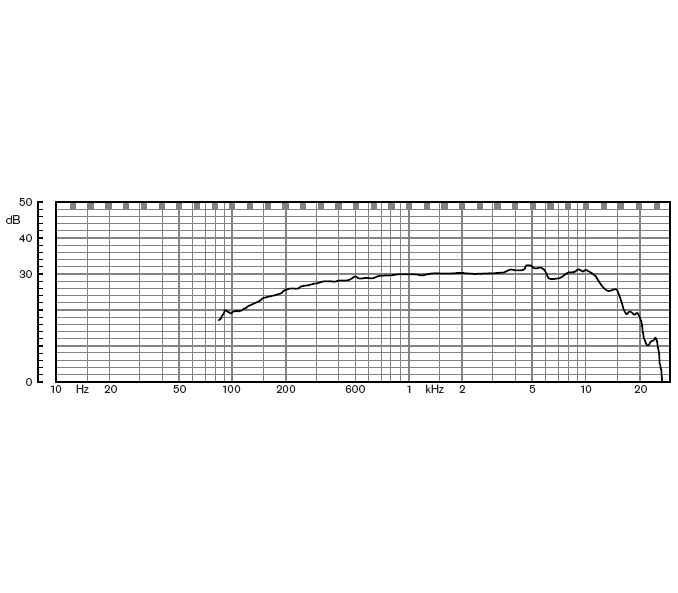 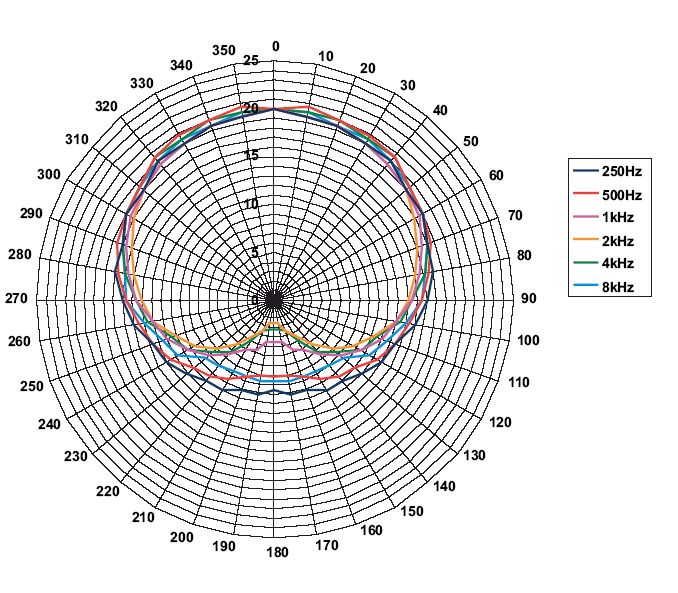 MicrophonesFrequency response	100 Hz to 16 kHzTransducer type	condenserDirectional pattern	cardioidSensitivity	9.3mV at 85dB SPL	(Rl=3k3, U=5V)Max. SPL for THD	<3% 110 dBEquivalent input noise level	24 dB lin, 21 dBATransmission linksFrom delegate to interpreterFrom delegate to delegateFrom interpreter to delegateFrom interpreter to interpreter From auxiliary input to delegate From auxiliary input to interpreter From delegate to auxiliary outputFrom interpreter to auxiliary outputFrequency response	125 Hz to 20 kHz*Harmonic distortion	<0.5%Harmonic distortion	<1%at overloadCrosstalk attenuation	>80 dBat 4 kHzDynamic range	>90 dB*Intercom links	125 Hz to 5 KHzCombined unitsDelegate microphone with transmission link to interpreter headphoneDelegate microphone with transmission link to delegate headphoneDelegate microphone with transmission link to auxiliary outputInterpreter microphone with transmission link to interpreter headphoneInterpreter microphone with transmission link to delegate headphoneInterpreter microphone with transmission link to auxiliary outputTypical frequency	125 Hz (-8 dB) to 16response	kHz (-8 dB)Front-to-random	>4.6 dBsensitivity indexRated equivalent sound	<24 dB (A)pressure level due toinherent noiseTotal harmonic	<1%distortion at overloadCrosstalk attenuation	>96 dBSystem electrical and electro-acoustic characteristicsNominal input level	85 dB SPLOverload input level	110 dB SPLAutomatic gain reduction	25 dB interpretationat Overload input level	channels, 21 dB delegate(not for PA-floor output)	loudspeaker channelOperator master gain	24 x 1 dB and OFF (Mute)control	System environmental conditionsWorking conditions	Fixed/stationary/	transportableTemperature range	- transport	20 °C to +55 °C (-4 °F to	131 °F)- operating	+5 °C to +45 °C (41 °F to	113 °F)Relative humidity	15 - 90% max.Safety	According to IEC 60065,	and according to	CAN/CSA-E65 (	and ) and UL6500 EMC emission	According to harmonized	standard EN 55103-1	and FCC Rules (Part 15)	complying with the limits for	a class A digital deviceEMC immunity	According to harmonized	standard EN 55103-2EMC approvals	Affixed with the CE mark.ESD	According to harmonized
	standard EN 55103-1Mains harmonics	According to harmonized
	standard EN 55103-1Other legal requirements	No cadmium used other	than in the Nickel-Cadmium	battery housed in the central	unitShock resistance	According to IEC 60069 - 2 	- 29 EbVibration resistance	According to IEC 60068 – 2	- 6 FcDCN Next Generation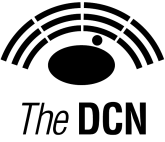 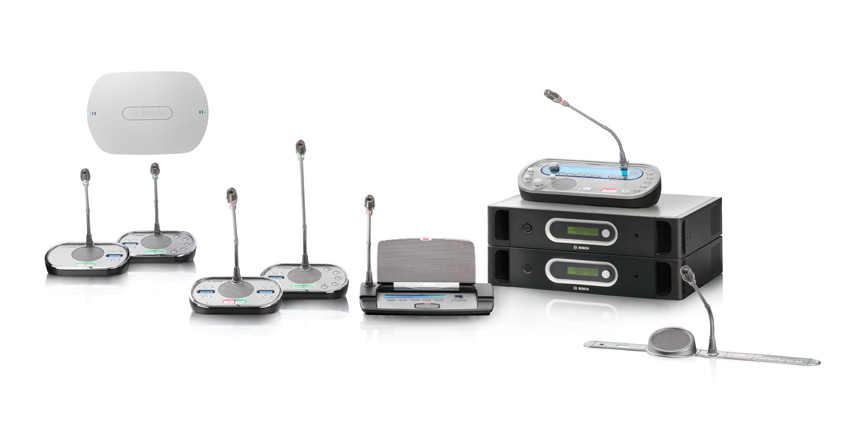 en	Architect’s &
Engineer’s
SpecificationsDimensions (H x W x D)	430 x 665 x 255 mm                                         (16.9 x 26.2 x 10 in)Weight	9.3 kg (20.5 lbs)Finish	Dark grayDimensions (H x W x D)	430 x 665 x 255 mm                                         (16.9 x 26.2 x 10 in)Weight	9.3 kg (20.5 lbs)Finish	Dark grayConnection	0.9 m (3 ft) cable with 3.5 mm                                         (0.14 in) gold-plated jack plug Impedance	28 ohms at 1 kHzMagnetic Field Strength	100 mA/m 15 cm (6 in) above loop at                                          85 μW at 1 kHz input (IEC 60118-4)Weight	45 g (0.10 lb)Finish	Charcoal with silverDimensions (H x W x D)	235 x 530 x 385 mm                                         (9.3 x 20.9 x 15.2 in)Weight	6 kg (13 lbs)Finish	Dark grayType number No. of video inputsNo. of video outputsMax. No. of keyboardsLTC 8100822LTC 82001653LTC 83003264VG4-313-CCS0VG4-323-CCS0Camera typeIn-ceilingIn-ceilingTV standardPALNTSCPower24 Vac/50 Hz24 Vac/60 HzClear bubbleYesYesPower supplyNo transformer included.No transformer included. VG4-313-PCS2WVG4-323-PCS2WCamera typePendantPendantTV standardPALNTSCPower230 Vac/50 Hz120 Vac/60 HzClear bubbleYesYesPower supply Transformer included in Wall mountTransformer included in Wall mountVCD-811-IWTVCD-811-ICTCamera typeSurface mountSurface mountVideo standardHD-SDI SMPTE 292MHD-SDI SMPTE 292MPower24 Vac/50 Hz24 Vac/50 HzBubbleTintedTintedHousingWhiteCharcoalFor more information please visit www.boschsecurity.com© 2014 Bosch Security Systems B.V.Data subject to change without noticeAugust 2014